Интегрирано спречување и контрола на загадувањетоОБРАЗЕЦ ЗА БАРАЊЕ ЗА Б-ИНТЕГРИРАНА ЕКОЛОШКА ДОЗВОЛАСОДРЖИНАОПШТИ ИНФОРМАЦИИВид на барањето3Обележете го соодветниот дел1 Како што е регистрирано во Централен Регистар на денот на апликацијата2 Да се внесат шифрите на активности во инсталацијата според Анекс 1 од Уредбата за определување на активностите за инсталациите за кои се издава интегира на еколошка дозвола , однсно дозвола за усогласување со оперативен план и временскиот распоред за пднесување барање за усоглацување со оперативен план (Службен весник на РМ 89/05) Доколку инсталацијата вклучува повеќе активности кои се предмет на на ИСКЗ треба да се означи шифрата за секоја активност. Шифрите треба да бидат јасно одделени една од друга.[3 Ова барање не се однесува на трансфер на дозволата во случај на продажба наинсталацијатаОрган надлежен за издавање на Б-Интегрирана еколошка дозволаОПИС НА ТЕХНИЧКИТЕ АКТИВНОСТИОпишете ја постројката, методите, процесите, помошните процеси, системите за намалувањето и третман на загадуавњето и искористување на отпадот, постапките за работа на постројката, вклучувајќи и копии од планови, цртежи или мапи, (теренски планови и мапи на локацијата, дијаграми на постапките за работа).ГЕОГРАФСКА ПОЛОЖБА И КОМУНИКАЦИИ НА НАОЃАЛИШТЕТОЛокацијата на која се наоѓа лежиштето за мермер „Галабовец – Нови Присад“ припаѓа на масивот југозападно од планината Бабуна, а е во пресек со планината Козјак со правец на протегање СЗ – ЈИ со должина од 3 km и ширина од 2 km.Комуникациските врски со лежиштeто се многу добри. Локалитетот од Прилеп е одалечен 12 km од кои 8 km се асфалтирани, а останатите 4 km се макадам кој е прооден во текот на целата година.Најблиски населени места се Присад од североисточната страна и Небрегово од западната страна на наоѓалиштето чие население воглавно се занимава со земјоделство, а дел работи во градот Прилеп.Експлоатацијата на мермер од лежиштето за мермер „Галабовец – Нови Присад“ се изведува на основа на Договор за кoнцесија за експлоатација на минерална суровина мермер на локалитетот „Галабовец – Нови Присад“ Општина Прилеп со бр.24-5774/1 од 16.11.2017г и Анекс на договор за концесија за експлоатација на минерална суровина мермер на локалитетот „Галабовец – Нови Присад“ Општина Прилеп со бр. 24-120/6 од 05.06.2019г (Прилог 1) и Одобрение за експлоатација 24-4990 од 21.06.2006 (Прилог 2).Просторот кој е предмет на концесија е составен од 3 дела и изнесува вкупно 0,326515km2 , претставен е на Слика 2.1 и е дефинирана со координатите дадени во Слика 2.1.1, Слика 2.1.2 и Слика 2.1.3.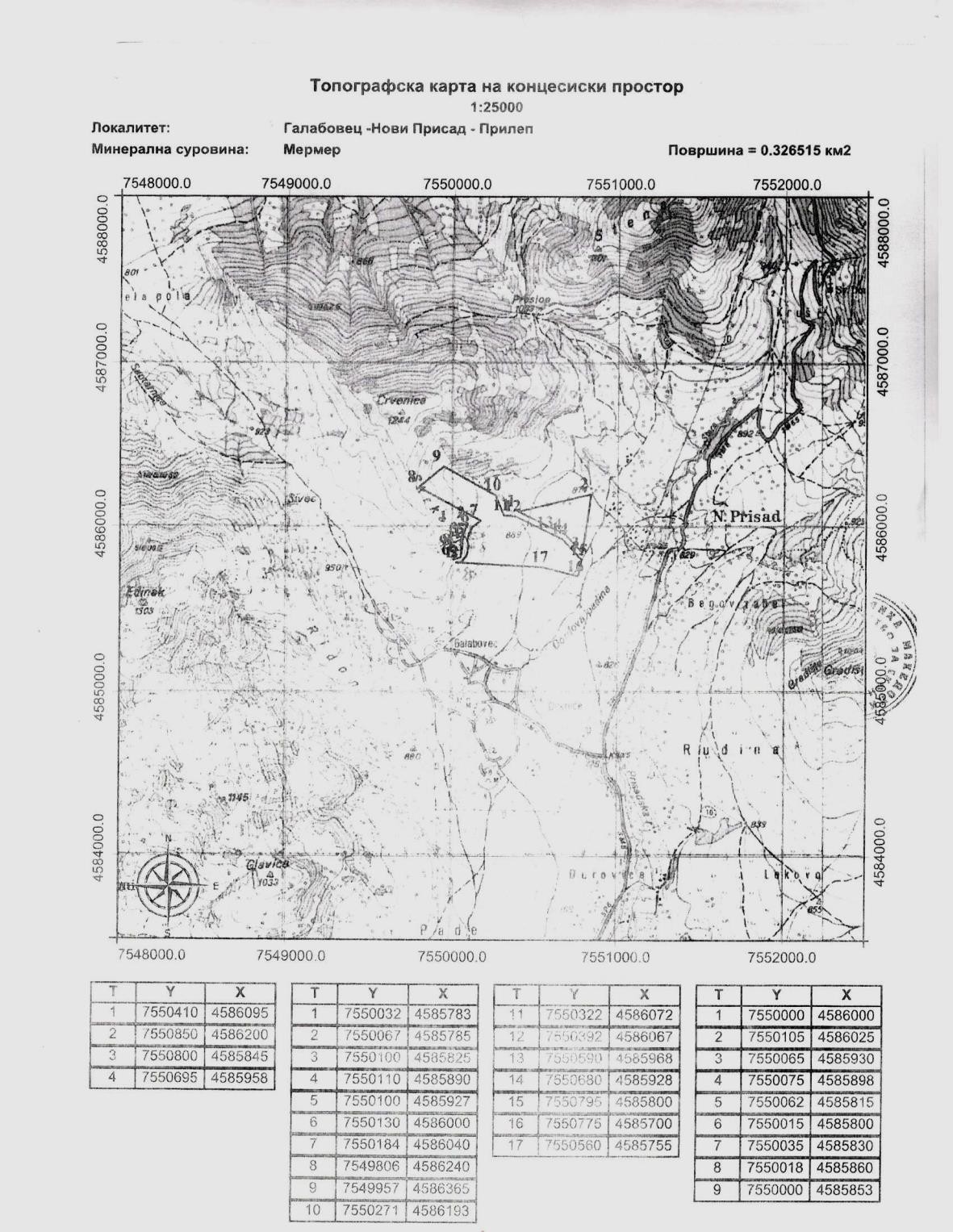 Слика 2.1: Граници на концесиското поле за мермер” ГАЛАБОВЕЦ – НОВИ ПРИСАД”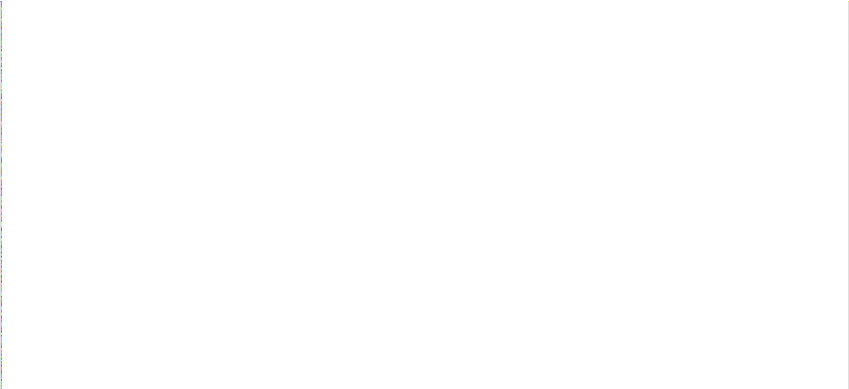 Слика 2.1.1: Граници на коцесиското поле за мермер” Галабовец-Нови Присад”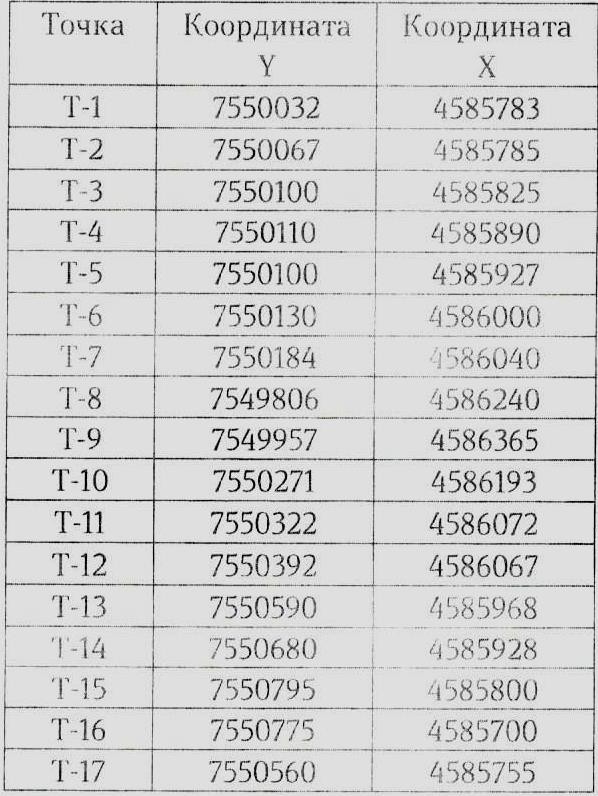 Слика 2.1.2: Граници на коцесиското поле за мермер ” Галабовец-Нови Присад”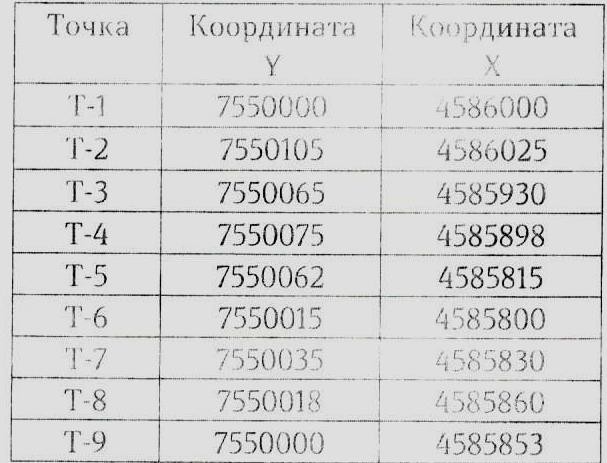 Слика 2.1.3: Граници на коцесиското поле за мермер ” Галабовец-Нови Присад”Слика 2.3: Комуникациска карта Прилеп лежиште ” Галабовец Нови Присад”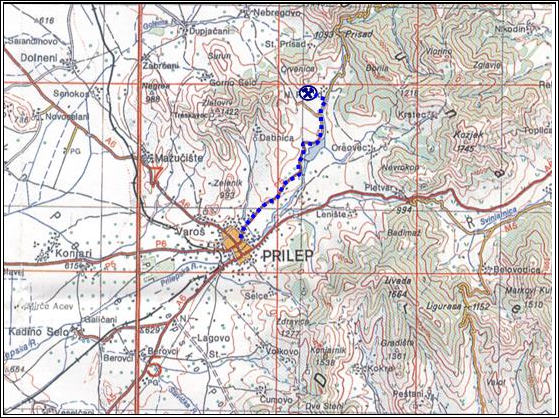 ГЕОЛОШКИ КАРАКТЕРИСТИКИ НА ПОШИРОКОТО ПОДРАЧЈЕСо гелошкото картирање во рамките на основната геолошка карта на Р. Македонија утврдена е застапеност на следните геолошки формации:Прекамбриум – претставен со биотитски гнајсеви, микашисти и лептинолитиРифеј – камбриј – мермерен калцитски и мермерн доломитскиКвартар – со проловиум и делувиумПрекмабриумБиотитски гнајсеви – развиени во подрачјето на планината Љута, внатре во мусковитските гнајсеви. Овие стени се сиви до темно сиви, средно зрнести составени воглавно од кварц, албит и биотит, а послабо содржат мусковит.Микашисти и лептинолити – овие стени на подрачјето на Пелагонот се значајно распространети и врз основа на изработката на основната геолошка карта истите не претставуваат одделна серија со одредена стратиграфска позиција, толку заедно со гнајсевите изградуваат една серија. Тие се јавуваат во различни нивоа на гнајсно – микашистната серија, со тоа што во северниот дел на Пелагонот се издвоени дебели маси на микашисти нанајгорниот дел, додека во јужниот дел дебели маси на микашистната серија се застапени како во горниот, така и во долниот дел. Дебелина на микашистите е различна и тие се јавуваат како траки од 10 -тина метри па до маси дебели до 500 m. Односот на микашистите со гнајсевите е постепен и мошне често е манифестиран со лептонолити.Мермер – гледано во поширок план мермерите на потегот Самарница – црвеница (Сивец) припаѓаат на големата моноклинала, составена од мермерно – гнајсно – микашистни стени кои се протегаат на просторот помеѓу Плетвар – Беловодица и Козјак. Сивечките мермери се наоѓаат во падината на наведената моноклинала и сместени се во нејзинито северозападно крило. Благодарение на таа положба тие претрпеле значителни тектонски пореметувања.Од југозападната страна, односно падината на мермерите ја чинат гнајсеви и микашисти додека на североисток во кровината се гнајсеви. Така моноклиналата целосно е развиена во подрачјето на Плетвар и Козјак, а стисната на северо-западното крило на ниво на подинските наслаги на сивечките мермери.ГЕОЛОШКИ И ТЕКТОНСКИ КАРАКТЕРИСТИКИ НА ЛЕЖИШТЕТОЛокалитетот „Галабовец Нови-Присад“ се наоѓа запaдно од регионалниот пат Прилеп – Велес.Просторот кој е предмет на експлоатација е покриен со различни видови карпи кои припаѓаат на метамoрфниот комплекс, а главните видови на карпи кои го покриваат овој простор се следните:Прекамбриски	карпи	–	претставени	со	биотитски	гнајсеви, микашисти и лептинолитиРифеј – камбриј,	претставени со мермери калцитски и мермери доломитски иКвартер со прелувиум и делувиумГЕОЛОШКИ КАРАТЕРИСТИКИ НА ЛОКАЛИТЕТОТ Литолошки составПоаѓајќи од фактот дека локалитетот е дел од Пелагонискиот масив, јасно е дека неговата геолошка градба има карактеристики кои се поврзани со регионалните карактеристики на оваа геотектонска зона. Преку податоците кои се добиени со теренско картирање утврдено е дека локалитетот е граден од следните геолошко – генетски единици:Пролувијални квартерни творбиМермерна серијаМешана серијаПролувијалните творби се создадени како резултат на активноста на повремените бучни текови вдолж блиската јаруга во геолошкото минато (во тек на квартер). Изградени се од чакалеста глина со црвеникава до кафеава боја. Чакалестите зрна се средно до слабо обработени, а се составени од мермери и гнајсеви. Дебелината на овие творби во зона на истражниот профил II достигнува од 8 до 28 m. Во средниот дел на полувијалниот нанос се проценува дека дебелината на наносот изнесува 10 m. Од практичен аспект тие претставуваат јалова маса без никаква можност за практично искористување и истата треба да се отстрани.Мермерната серија (Md) е составен   дел   на   прекамбрискиоткомплекс на Пелагонидите. Таа е всушност корисна маса која е од интерес за експлоатацијата. Изградена е од мермерни маси со карактеристично бела боја. Според структурно – текстурните карактеристики, мермерните маси може да се окарактеризираат како ситнозрни, хомогени и масивни карпи на ниво на примерок. Гледано како масив може да се забележи и одредена слаба фолијацијa на масата. Петролошки мермерните маси се главно составени од доломитско – калцитски вариетети. Структурно – текстурни карактеристики на мермерот му даваат карактеристичен изглед на масата, па затоа се нарекуваат сахароидни бели мермери. Поретко и локално може да се сретнат потемни нијанси низ вкупната маса, но преовладуав бела боја.Тие се во монолит свежи. Ретко низ пукнатините се среќава слаба лимонитизација (изматеност), што сосема локално на масата и дава црвенкаста нијанса. Како секундарни минерали може да се сретнат корунд, флуорит, парагонит, титанит, мусковит и други минерали. Дебелината на мермерните маси е доста голема. Така се проценува дека корисните маси имаат во дебелина и над 200 m. Сосема локално може да се очекува слаба карстификација на мермерот.Мешаната серија во оваа зона е застапена околу ридот Крстец со гнајсеви (Gab) и циполини (Mm). Овие карпи од практичен аспект не се значајни за експлоатација. Суперпозиционо се наоѓаат над мермерната серија.ОПИС НА ТЕХНОЛОШКИОТ ПРОЦЕСТехнолошкиот процес на експлоатација на локалитетот „Галабовец Нови - Присад“ се заснова врз примена на високо продуктивни машини за добивање на блокови со кои што се зголемува коефициентот на искористување на мермерната маса и производниот капацитет на рудникот.Технологијата на експлоатација во сите работилишта е со сечење со дијамантски жични пили и пневматски ланчани пили , со кои може да се сече хоризонтално и вертикално. Така исечените ламели се одвојуваат и соборуваат со водени челични перници и хидраулични соборувачи. Соборените ламели се кројат во блокови со комерцијални димензии со самоодни дупчалки или се сечат со дијамантска жична пила. Комерцијалните блокови се товараат со товарни лопати и сокамиони се транспортираат на плацот за комерцијални блокови за понатамошна преработка. Кршениот камен и јаловината со товарни лопати се товара во камиони дампери и се одлага на надворешното одлагалиште. За сите претходно наведени технолошки операции неопходна е фаза на подготовка која се состои во изработка на хоризонтални и вертикални дупнатини со дупчалки.Сите претходно наведени технолошки операции ќе бидат детално објаснети и истите се прикажани шематски.РУДАРСКО – ТЕХНОЛОШКИ ДЕЛГЕОМЕТРИЈА НА ПОВРШИНСКИОТ КОП И НЕГОВАТА СТАБИЛНОСТГеометриските елементи кои го дефинираат површинскиот коп во основа се состојат од следното:висина на работните етажибројот на работните етажиширина на работната бермаработна косина на копотграница на површинскиот копзавршна косина на копотВИСИНА НА РАБОТНИТЕ ЕТАЖИВисината на работните етажи е дефинирана со техничките карактеристики на опремата која се употребува за вертикално пилење, соборување на мермерните блокови на работната берма, физичко- механичките карактеристики и тектониката на мермерната маса.Досегашното искуство од експлоатацијата на површински копови покажува дека висината на етажите од 8 m се најпогодни, бидејќи должината на дијамантната жична пила дава оптимални резултати при пилењето.Физичко-механичките карактеристики и тектониката на мермерната маса се битни фактори кои имаат извесно влијание на висината на етажата. Досегашното искуство покажува дека етажите од 8 m се најстабилни и можат да се контролират, така што поголемите висини не се препорачуваат од сигурносни причини.БРОЈ НА РАБОТНИТЕ ЕТАЖИПроизводниот годишен капацитет на рудникот од 5000 m3 / годишно комерцијални блокови е во функција на капацитетот на машините за добивање на блокови и од бројот на продуктивните етажи.Према должината на откопните фронтови и висината на етажите за добивање на 5000 m3 мермерни блокови со комерцијални димензии ќе бидат потребни две до три етажи во работа. Вкупниот број на етажи кои ќе се зафатат во текот на експлоатациајта се добиваат како висинска разлика помеѓу котите K-912 и K-864:        етажиN	8При експлоатација на површинскиот коп ќе се формираат 6 етажи од кои 4 висински и 2 длабински.висински етажиI етажа на кота 904 ( блок 904/912 ) II етажа на кота 896 ( блок 896/904 ) III етажа на кота 888 ( блок 888/896 ) IV етажа на кота 880 ( блок 880/888 )длабински етажиV етажа на кота 872 ( блок 880/872 ) VI етажа на кота 864 ( блок 872/864 )ШИРИНА НА РАБОТНАТА БЕРМАШирината на работната берма е во функција на технологијата на работата. Минималната ширина на берамта изнесува ( Слика 2.4)b = x + c + s + z (m)каде е:х – простор за соборување на ламелите с – сигурносно растојание помеѓу х и ss –ширина на патот за проаѓање и манипулирање на механизацијата z - сигурносно растојание према подолната етажаbmin= 12 +2 + 5 + 2 = 21 m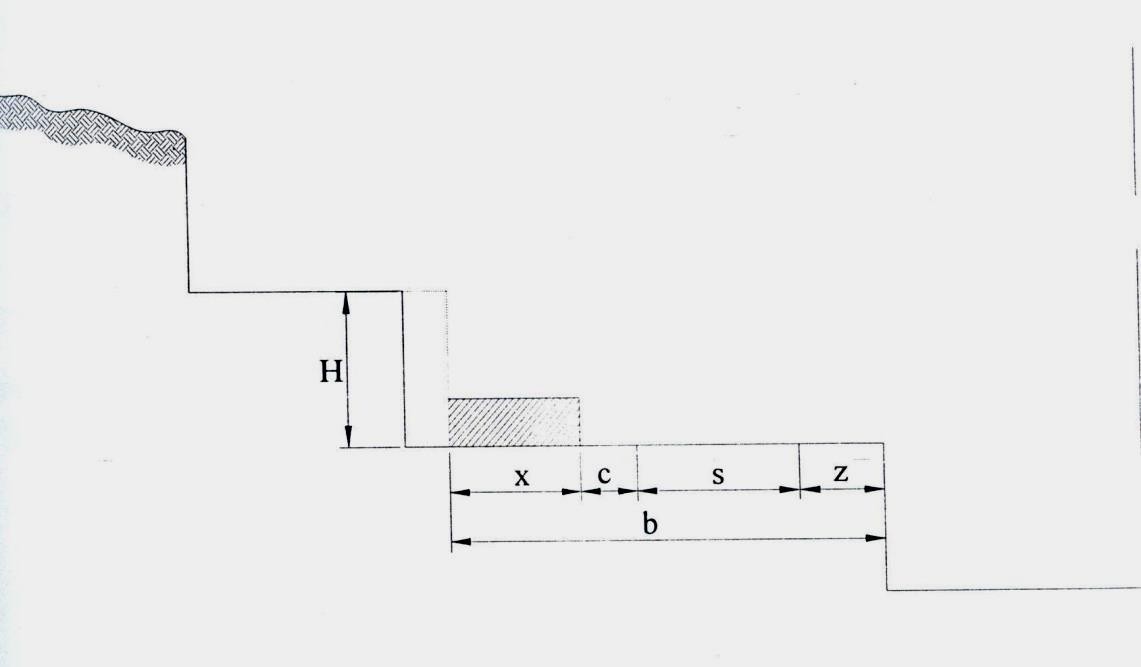 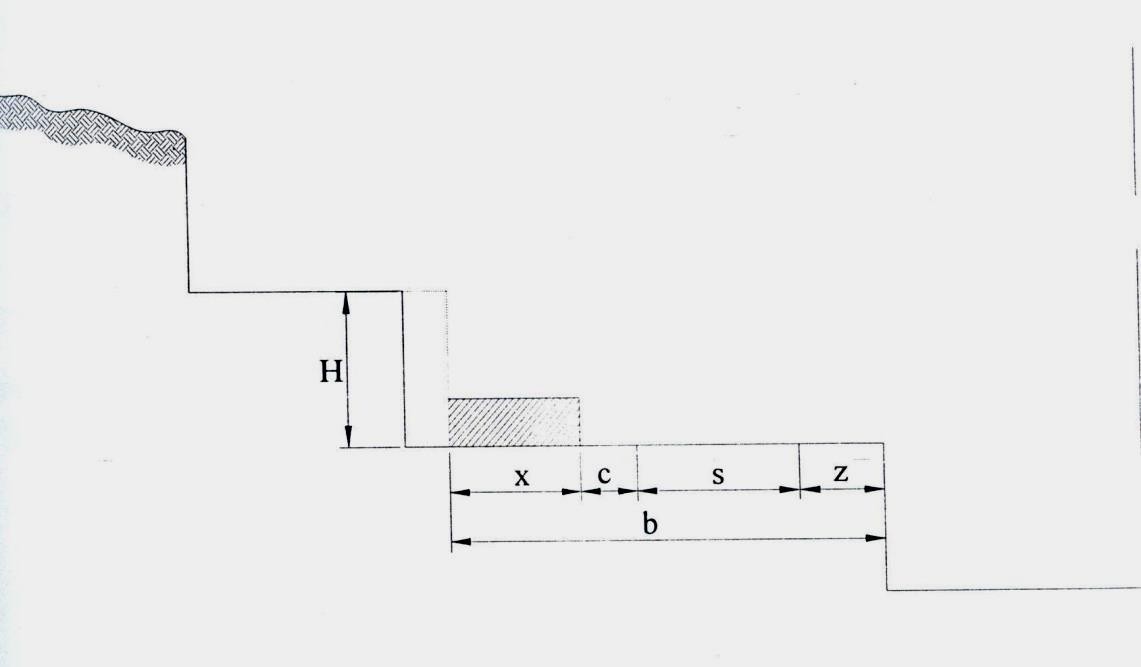 Слика 2.4 Ширина на работната бермаРАБОТНА КОСИНА НА КОПОТРаботниот агол на копот е во зависност од висината на етажите и ширината на соодветните работни берми во одредениот момент.3H 24tg α=	=0571=> α =30o2b	42За работната средина каква што е мермерот овој агол од 30o е релативно благ но сепак спрема работната средина спаѓа во нормални руднички услови. Во повеќето случаи овој агол ќе биде значително помал бидејќи работните берми зависно од работните услови во текот на експлоатацијата ќе бидат многу пошироки. (Слика 2.5)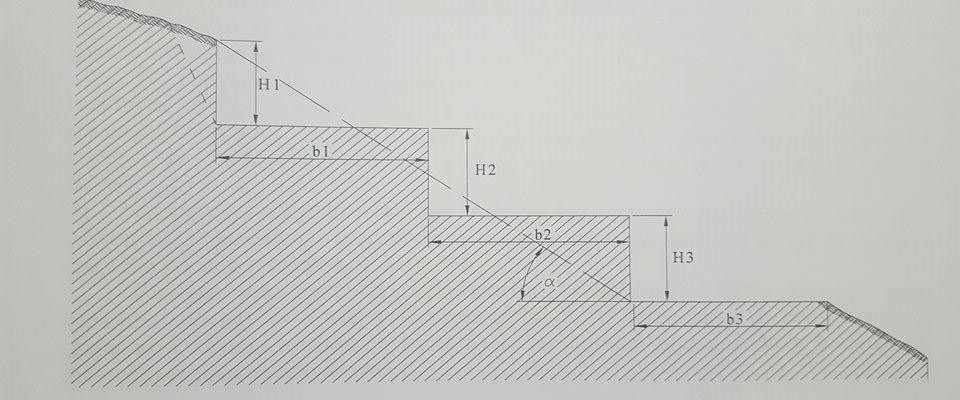 Слика 2.5 Работна косина на копотГРАНИЦИ НА ПОВРШИНСКИОТ КОПКонструкцијата на површинскиот коп е извршена во дел од границите на концесиjата за експлоатација.Површинскиот коп има шестоаголна форма ограничен со карактеристичните точки А, Б, В, Г, Д И Ѓ. Овие гранични точки со нивните координати се прикажани во Табела 2.1Табела 2.1 Гранични точки на површинскиот копПовршинскиот коп „Галабовец Нови – Присад“ ограничен со претходните назначени точки со соодветните координати и соодветните правци меѓу нив зафаќа површина од околу 80 000 m2.ЗАВРШНИ КОСИНИ НА КОПОТКако завршни косини на површинскиот коп се сметаат косините на копот кои остануваат непроменети и после завршувањето на рударските активности на работните етажи. Во принцип експлоатацијата на мермерот е со етажи кои имаат вертикални косини од (900) а истите се условени од применетата технологија при работењето. Помеѓу секоја етажа се остава заштитна бариера од 3 до 4 m, каде ќе се задржуваат евентулано неконтролирано одронување на помали или поголеми блокови. Исклучок од овој принцип претставува завршната косина на етажите што излегуваат на површината на теренот. Тие се прават под блага косина за да не дојде до несакани последици како што е паѓање на стока што е на испаша во околината, евентуално пад на луѓе и дивеч.Во површинскиот коп „Галабовец Нови – Присад“ завршните косини се формираат во текот на експлоатацијата на северозападната и западната страна. На југоисточната и јужната страна поради конфигурацијата на теренот ќе се формира завршна косина само со длабинските етажи Е – 872 и Е - 864.Аголот на завршните косини може да биде произволен бидејќи таков агол дозволуваат физичко-механичките својства на мермерот кој може да поднесе звршна косина и со агол од 600 до 800.Бидејќи мермерот од наоѓалиштето „Галабовец Нови – Присад“ нема изразена слоевитост и кршливост не треба посебна анализа за стабилноста на завршната косина во поглед на лизгање на помали или поголеми блокови по природните дисконтинуитети.НАЧИН НА ОТВАРАЊЕ НА ЕТАЖИТЕНачинот на отварање на етажите на површинскиот коп „Галабовец Нови – Присад“ зависи од моќноста на откривката, компакноста на мермерниот масив, тектонските карактеристики како и елементите на фолијација.Отворањето на етажите започнува со претходно отстранување на откривката чија дебелина се движи од 2,5 до 12 m.Отварњето не етажите се врши со усеци, засеци и нископи, почнувајќи од највисоката етажа Е – 904, Е – 896, Е- 888, Е - 880, Е – 872 и Е – 864. На површинскиот коп „Галабовец Нови – Присад“ условите на теренот овозможуваат отварње на три етажи истовремено. Морфологијата на теренот и геометрискиот облик на мермерната маса овозможуваат отварање на површинскиот коп од повеќе нивоа, односно одозгора надолу. За таа цел се изработуваат пристапни патишта од северната и источната страна на наоѓалиштето.Точките на отварање на етажите на копот се дефинирани со координати и се приложени во Табела бр. 2.2.Табела 2.2Длабинската етажа Е – 872 ќе се отвори со коса рампа од точка Т880 до Т872. Отварањето на вторта длабинска етажа Е- 864 ќе биде исто така со продлабочување на копот со коса рампа, од истата точка на отварање како претходната етажа односно од точка Т880 до Т 872, во должина од 100 m и наклон на рампата од 8%. Отварањето на длабинската етажа Е- 864 ќе биде во моментот кога ќе бидат создадени услови односно кога доволно ќе напредне претходната длабинска етажа.За остварување на годишниот капацитет потребно е разработката да се одвива во правец на зголемување на бројот на продуктивните етажи, формирање на етажи со висина до 8m и примена на соодветна механизација.Отварањето на етажите на површинскиот коп „Галабовец Нови – Присад“ се врши со следните технолошки операции:Отстранување на откривката (хумус)Изработка на етажни усеци и засециИзработка на „U“ каналОтстранување на кршен камен и томболониОтстранување на откривката (хумус)Отстранувањето на откривката ќе се врши со универзален багер ископувач од типот Hitachi ZX 52JLCH-3 или универзален багер ископувач од типот Caterpillar 330CL.По изработката на пристапниот пат до точката на отворање на етажата започнува отстранување на откривката ( хумусот ). Откопувањето се врши длабински и висински со цел за максимално чистење на мермерната маса. Товарањето на откопната откривка се врши дирекно во камиони кипери. Откривката е застапена речиси на сите висински етажи иза почеток на работите, а по откопување потребно е нејзино отстранување.Пред почетокот на изработката на етажни усеци и засеци во мермерната маса неопходно е да се отстрани откривката на површина од оклоу 2 000 m2 односно должина од 50 m и ширина од 40 m.Отстранувањето на откривката после формирањето на оваа почетна фаза се врши паралелно со откопување на мермерните маси.Изработка на етажни усециЗа да се обезбеди нормален простор на товарната механизација и простор за маневрирање на транспортните средства се усвојува оптимална ширина на работниот планум ( работна берма ) b = 30 – 40 метри, што воедно претставува широчина на усекот на отварање (Слика 2.6)Во зависност од морфологијата на теренот, протегањето и падот на мермерната маса, се избира отворање на секоја етажа со подготвителни засеци на различна висина, со претходно изработување на усеци.При лоцирање на засеците и нивното ориентирање во просторот треба да се земат во предвид и другите елементи како што се природните дисконтинуитети кои имаат одредено значење при добивање на блокови.Основна функција на засеците е да се подготви наоѓалиштето за редовна експлоатација. Со нивната изработка се постигнува следното:отварање на површинскиот коп на повеќе нивоаформирање на откопни фронтови во должина од 10 до 100 m Елементи на изработка на подготвителни засеци се следните (Слика 2.6) :максимална висина на највисокиот дел на откопното чело е 8 mминимална ширина на работната берма е 15 – 20 mПри изработка на засеците во функција на падот на теренот ќе се добијат минимални количини на блокови со комерцијални димензии. Врз база на искуствата од слични површински копови коефициентот на искористување на мермерната маса изнесува 2 до 5 %. За пресметка е усвоено 4 %. Делови од етажите каде што искористувањето на мермерната маса е < 2 %, такви маси се сметаат за јаловински партии од кои не се очекува добивање на блокови.Со изработка на засеците паралелно (истовремено) се изработуваат и усеци. Инклинацијата на подготвителните усеци е променлива, а зависи од локалните планирани елементи на пукотинскиот систем.Изведбата на усеците ќе биде форсирана за да ги притекнат засеците со чија изведба се започнува пред дефинитивно да завршат соодветните етажни усеци (Слика 2.6)Во основа етажните усеци ќе имаат трапезна форма за полесна манипулација со блоковитиот материјал при неговото извлекување на етажните работни платоа.Изведбата ќе биде со вертикално дупчење и дијамантска жична пила за хоризонтално потсечување ако има за тоа потреба.Отворањето на етажите од површинскиот коп „Галабовец Нови – Присад“ се остварува со примена на “U” “ канали.“U” каналите во фазата на отворање ќе се изработуваат во раздробена зона при што се користи комбиниран систем кој е прикажан на Слика 2.7 и тоа:Пилење на бочните страни со дијамантска жична пилаХоризонтлно дупчење ( за потсекување со детонаторски фитил )Вертикално дупчење ( за потсекување со детонаторски фитил )Вертикално дупчење ( за минирање со прашкаст експлозив )Во претходно извршениот избор на локација на усекот се пристапува кон негово димензионирање. Димензиите на усекот кој се изработува со “U” “ канал се следните:ширина 10 mдолжина 6 m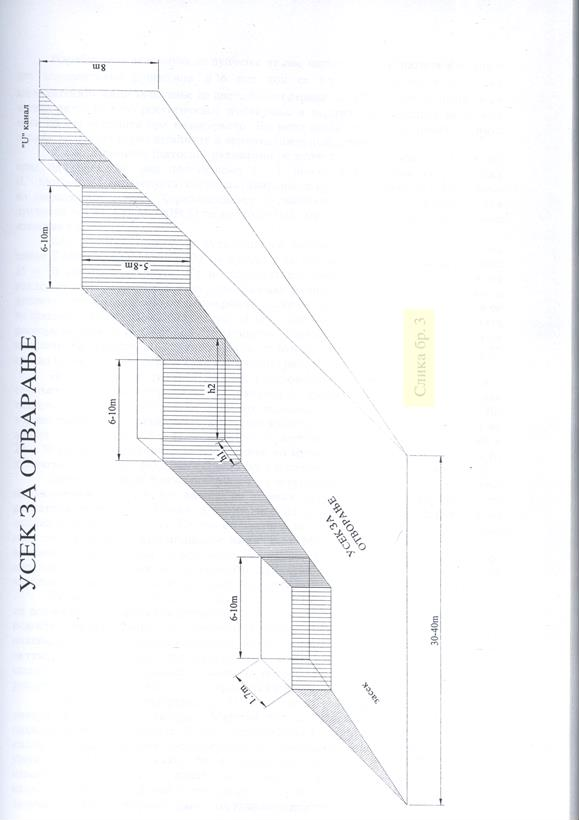 Слика 2.6 Изработка на усек за отворање на етажиИзработката започнува со дупчење на две вертиклни дупнатини ɸ 90 mm и две хоризонтални дупнатини ɸ 36 mm кои се потребни за поставување на дијамантската жица за пилење на двете бочни страни од “U” каналот со дијамантска жична пила со што се постигнува изолирање и заштита на околните мермерни маси од детонацијата при минирањето. Во исто време додека се пилат бочните страни се дупчат хоризонталните и вертикалните дупнатини.Хоризоталните (патосни дупнатини) се дупчат на растојание од 25 – 30 сm една од друга. Во нив се поставува 1,5 L должина на детонаторски фитил ( L – длабина на дупнатината ) со чие активирање се врши потсекување и изолирање на мермерниот масив. Хоризонталните дупнатини се со максимална должина на дупчење изнесува 6m.Вертикалните контурни дупнатини се дупчат со електро хидраулична дупчалка од типот Dilmer Makina DHRDM 3712 на растојание од 25 – 30 сm една од друга. Се поставуваат во линија чија должина зависи од наклонот на теренот. Со електро хидраулична дупчалка се дупчат и дупнатините за минирање на мермерниот масив од “U” каналот. Овие дупнатини се во шаховски распоред на растојание од 100 – 120 cm една од друга и 120 – 150 cm растојание помеѓу редовите на дупнатините. Должината на дупнатините зависи од наклонот на теренот. Овие дупнатини не се дупчат до патосот на каналот толку 20 cm над патосот кое се остава како сигурносно растојание.По извршеното дупчење на сите хоризонтални и вертикални дупнатини и сечењето на бочните страни на “U” каналот со дијамантска жична пила како следна технолошка фаза претставува нивното полнење со експлозивни средства. Во хоризонталните и вертикалните дупнатини кои се изработуваат во линија се поставува 1,5 L (L- должина на дупнатината) детонаторски фитли и 20 – 30 cm над дупнатината за поврзување во минското поле, кое се активира со детонаторски фитил, рударска каписла бр.8 и спорогоречки фитил ( Слика 2.7)Детонаторскиот фитил поставен во контурните дупнатини служи за цепење на мермерниот масив по линија на најмал отпор ( линија формирана од дупнатините) и ограничување и изолирање на мермерната маса од каналот од околниот мермерен масив. Со тоа се постигнува заштита на мермерните маси од детонацијата при минирање на каналот. Минирањето на мермерните маси во каналот се изведува со прашкаст експлозив. Полнењето на дупнатините со експлозив се врши откако на дното на дупнатината ќе се постави еден патрон од експлозивот кој е поврзан со детонаторски фитил.Дупнатините се полнат со експлозив до 2/3 од вкупната должина додека 1/3 од должината на минската дупнатина се полни со глинен материјал ( чеп ) заради подобро искористување на ударното дејство на експлозивното полнење. При палењето на експлозивното полнење во “U” каналот секогаш треба први да се активираат контурните дупнатини. За да се намали ударното дејство на експлозивот помеѓу редовите потребно е да се стават милисекундни успорувачи со интервал на забавување од 25 ms.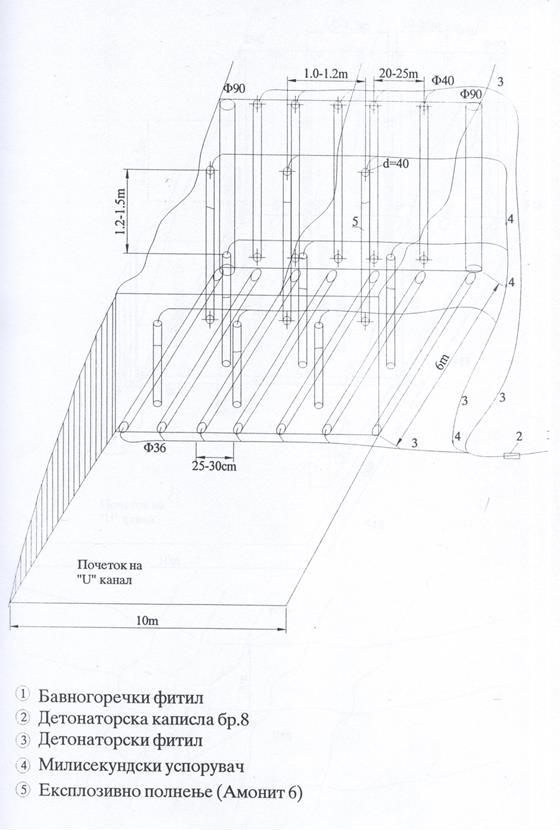 Слика 2.7: Изработка на почетен усек за отварање на етажи со употреба на екслпозивИзминираниот материјал од “U” каналот со товарна лопата се откопува и се товари во камиони кипери. Материјалот се транспортира и одлага на надворешното одлагалиште. После отстранувањето на јаловината од почетниот “U” канал се пристапува кон продолжување на припремните работи на уште еден “U” канал како што е прикажано на Слика 2.8. Постапката за изработка на вториот “U” канал е иста како при изработката на почетниот “U” канал. Должината на дупнатините треба постојано да се контролира со цел да се зачуваат околните мермерни маси од ударното дејство на експлозивот.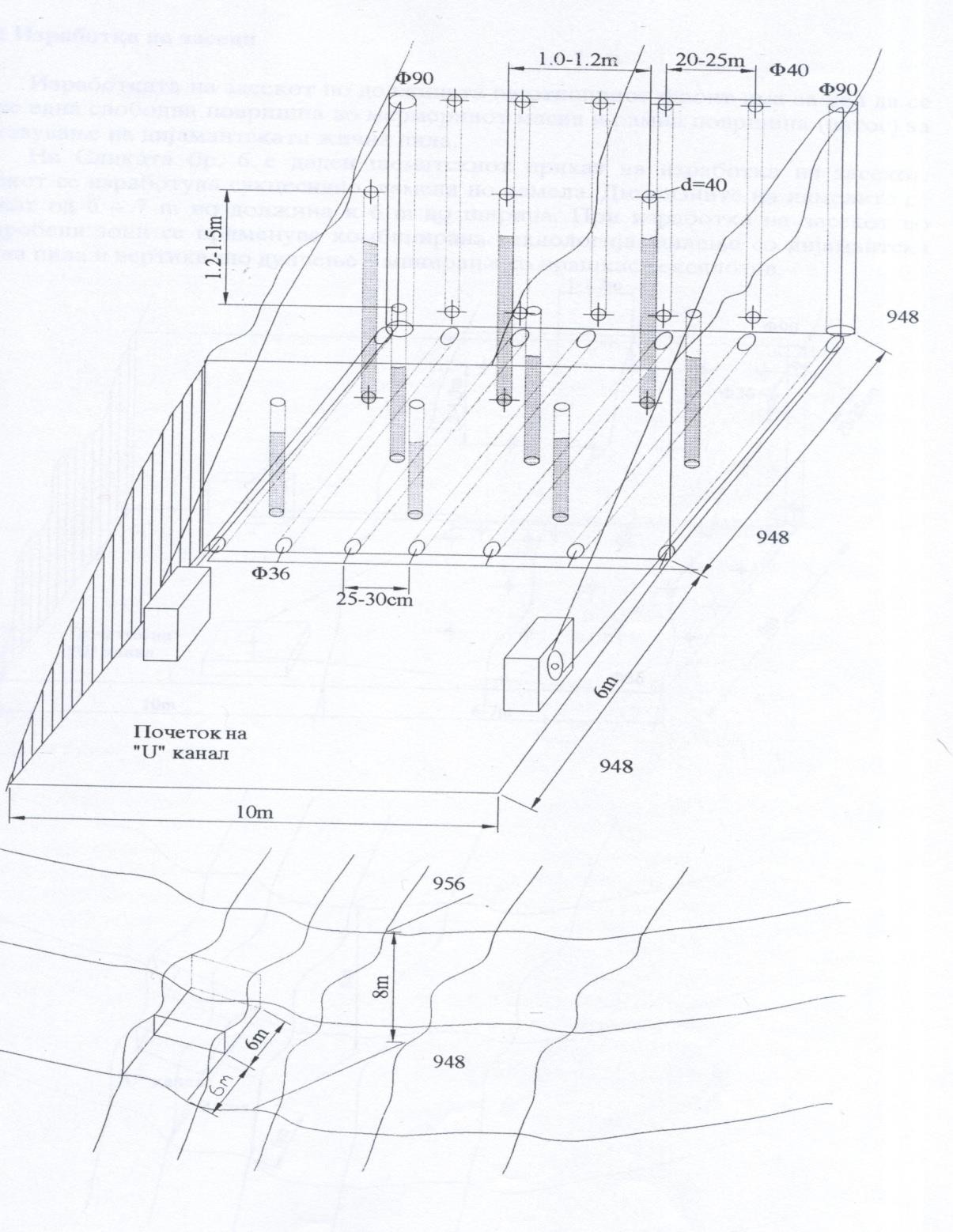 Слика 2.8 Изработка на канал со “U” резИзработка на засециИзработката на засекот по должината на откопниот фронт има за цел да се добие една слободна површина во мермерниот масив и рамна површина ( патос ) за поставување на дијамантска жична пила.На Слика 2.9 е даден шематски приказ на изработка на засекот. Засекот се изработува сукцесивно ламела по ламела. Димензиите на ламелите се движат од 6 – 7 m во должина и 6 m во ширина. При изработка на засекот во раздробени зони се применува комбинирана технологија: пилење со дијамантска жична пила и вертикално дупчење – минирање со прашкаст експлозив.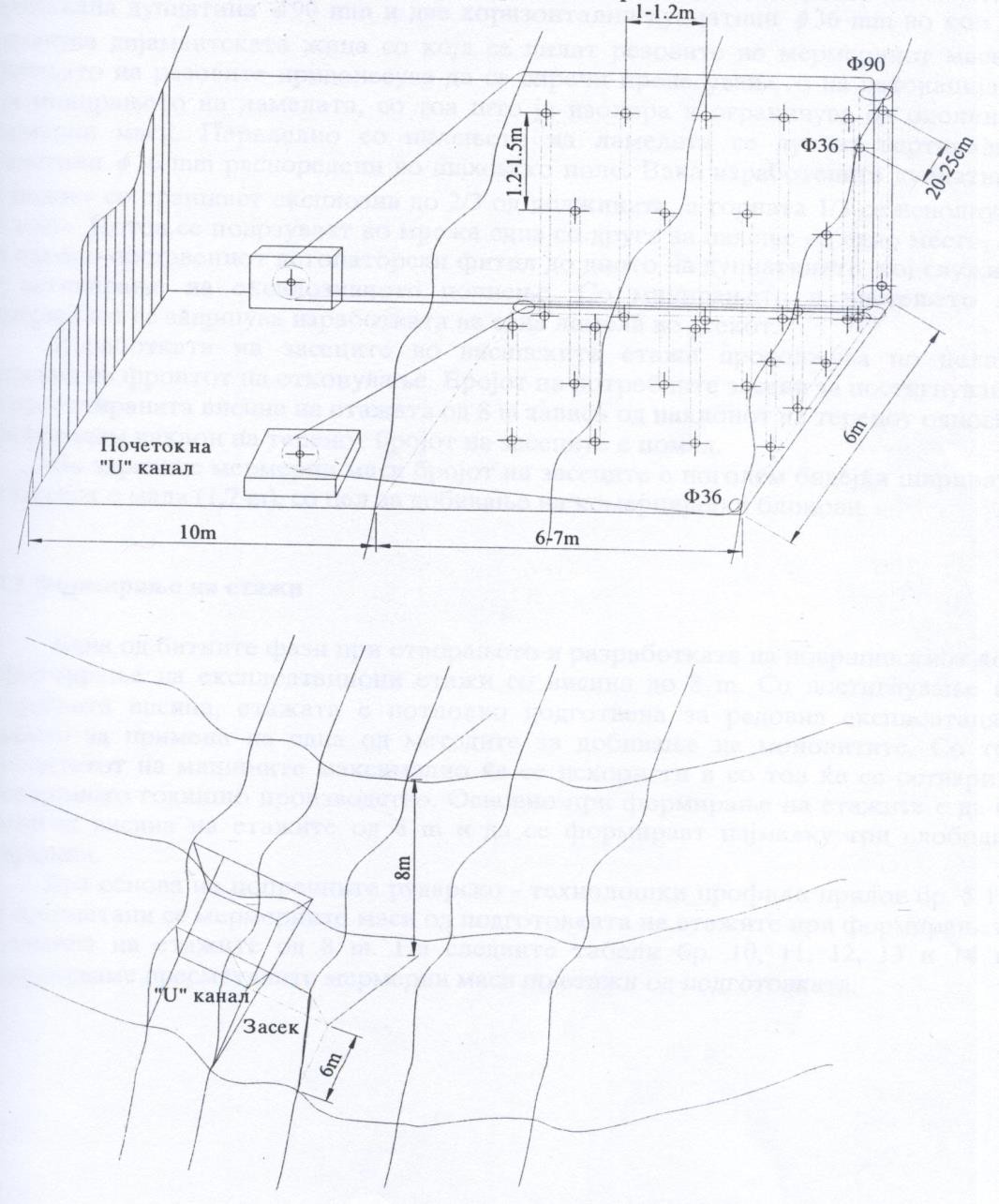 Слика 2.9: Изработка на засек за отворање на етажиВклучувањето на дијамантската жична пила во технологијата на изработка во голема мера допринесува за побрза, посигурна и пред сепоекономична изработка на засекот. Со дијамантската жична пила ќе се врши пилење на хоризонталната површина ( патосот ) и вертикалната површина од горната страна на ламелата, што по отстранувањето на изминираниот материјал од ламелата претставува прва слободна страна на мермерниот масив т.е. челото на етажата. Пуштањето во работа на дијамантската жична пила е условено со претходната подготовка т.е. со изработка на една вертикална дупнатина со ɸ 90 mm и две хоризонтални дупнатини со ɸ 36 mm во кои се поставува дијамантската жица со која се пилат резовите во мермерниот масив. Пилењето на резовите придонесува да се спречи пренесувањето на детонацијата при минирањето на ламелата, со тоа што ја изолира и ограничува од околните мермерни маси. Паралелно со   пилењето на ламаелата се дупчат вертикални дупатини со ɸ 36 mm распоредени во шаховско поле.Вака изработените дупнатини се полнат со прашкаст експлозив до 2/3 од должината, а горната 1/3 се исполнува со земја. Притоа се поврзуваат во мрежа една со друга за палење од едно место, со претходно поставениот детонаторски фитил до дното на дупнатината, кој служи за активирање на детонаторското полнење. Со минирањето и чистењето на материјалот се завршува изработката на една ламела во усекот.Изработката на засеците во висинските етажи продолжуува по целата должина на фронтот на откопување. Бројот на потребните засеци за постигнување на проектираната висина од 8 m зависи од наклонот на теренот, односно при поголем наклон на теренот бројот на засеците е помал.Во здравите мермерни маси бројот на засеците е поголем бидејќи ширината на засекот е мала (1,7 m), со цел за добивање на комерцијални блокви.Формирање на етажиЕдна од битните фази при отварањето и разработката на површнскиот коп е формирање на етажи со висина од 8 m. Со постигнување на потребната висина етажата е потполно подготвена за редовна експлоатација за примена на еден од методите за добивање на монолитите. Со тоа капацитетот на машините максимално се користи и со тоа се остварува планираното годишно производство. Основно при формирање на етажите е да се достигне висината на етажите од 8 m и да се формираат најмалку три слободни површини.Добивање	на	блокови	од	подготвителните	работи	и спецификација на расположивата опрема и механизацијаТехнологијата на експлоатација на мермерот во сите работилишта се одвива исклучиво со сечење со дијамантски жични пили и пневматски ланчани пили со кои може да се сече хоризонтално и вертикално. Така исечените ламели се одвојуваат и соборуваат со водени перници, хидраулични багери и товарни лопати со специјални уреди (додаток за соборување). Соборените ламели се кројат со дупчење или со сечење со дијамантски жични пили во комерцијални блокови.За сите претходно наведени технолошки операции неопходна е фаза на подготовка која се состои во изработка на хоризонтални и вертикални дупнатини.Подготвителните работи се изведуваат при отворање на етажите односно при нивното формирање до висина предвидена со редовната експлоатација (h=8m). Подготовката се врши на секоја етажа без разлика на нивната тектоника, односно раздробени и израседнати делови или компактни делови. За делови од наоѓалиштето каде коефициентот на искористување е под 2% се сметаат како јалови партии и на тие места откопувањето ќе биде со пилење, дупчење на дупнатини и соодветно минирање.На деловите каде што се покажува дека компакноста на масата се подобрува, се врши изолирање со потсечување и засечување со дијамантска жична пила. На тој начин се врши локализирање на детонацијата која ја оштетува и здравата мермерна маса ( доколку не се локализира ), а со тоа се добива поголем коефициент на искористување на мермерната маса.Подготовката се состои во тоа што е потребно да се створат две слободни вертикални површини. Затоа се изрботува “U” канал, кој зависно од местоположбата може да биде централен или бочен. Дали ќе биде централен или бочен зависи од:пукотинскиот системфронтот на развојот на етажитеприменетата технологијапристапот на теренот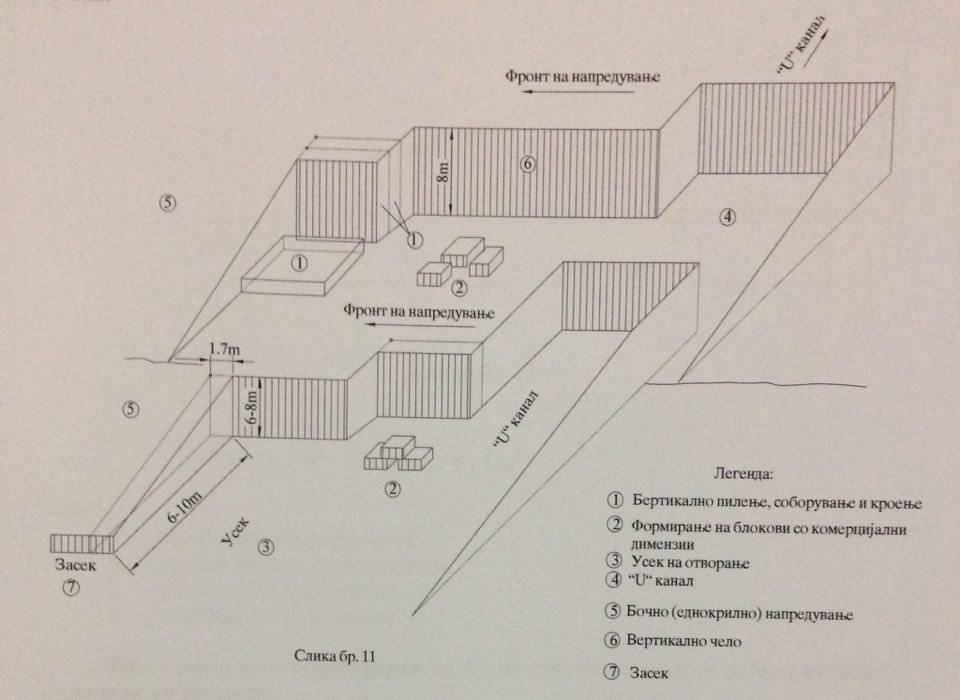 Слика 2.10: Подготовката на две етажи со бочен “U” каналПо извршената подготовка се врши:вертикално пилењехоризонтално дучењесоборување на подсечениот и засечениот масивкроење на соборената ламела на блокови со комерцијални димензии и томболонитоварање и транспорт на блоковите и отпадниот маеријал до потполно расчистување на работилиштетоОткако ќе се изработат бочните или централни подготвителни усеци и канали во длабочина од 6 до 10 m и ширина од 20 до 30 m се врши проширување на усекот лево или десно, при што се сечат ламели во должина од 8 до 10 m, што звиси од падот на теренот.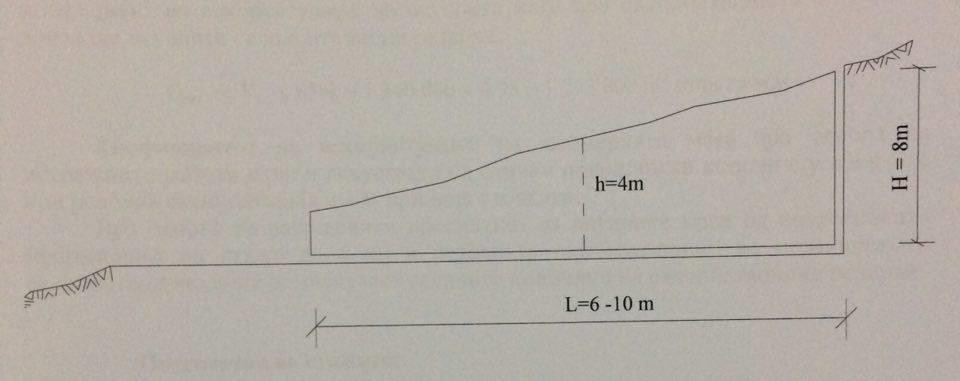 Слика 2.11 Проширување на усекотНа деловите од етажата во подготовка каде што лежишните услови дозволуваат, по изработкат на засекот за отварање, соборувањето на ламелите може да биде во правец на фронтот на напредување, односно паралелно на “U” каналот.Во следната табела бр.2.3 е дадена расположливата механизација која се користи во површинскиот коп „Галабовец Нови – Присад“Табела 2.3 : Spisok na raspolo`ivata opremaТехнички карактеристики на опремата која се користи при експлоатација во површинскиот коп „Галабовец Нови – Присад“Во површинскиот коп „Галабовец Нови – Присад“ постојат три главни фази на експлоатација на мермерот според кои е поделена и опремата за експлоатација:I	Технолошка опрема за подготвителни работи II	Технолошка опрема за експлоатацијаIII	Технолошка опрема за товарање и транспортI Технолошка опрема за подготвителни работиПри подготовката и отворањето на новите етажи во рудникот се користат следните машини:Електро хидраулична дупчалка Dilmer Makina DHRDM 3712Самоoдна пневматска дупчалка HIDROBARSAN (TAMSAN)Самоoдна пневматска дупчалка Ariman HidrodrilДијаматска жична пила Dilmer Makina KTK 80Дијаматска жична пила Dilmer Makina DDKM 80Дијаматска жична пила Dilmer Makina OYSMДијамантска жична пила IREN -30Дијамантска жична пила IREN 75 HPДијамантска жична пила ARIMAN ARM-SMART 75Дијамантска жична пила ARIMAN ARM Y30Дијамантска жична пила Kaptanlar AOSM 25 II	Технолошка опрема за експлоатацијаПри редовна експлоатација покрај тоа што се применуваат сите наброени машини кои се користат во подготовката, се користат следните други машини:Пневматска ланчана пила Fantini	RA 70S-0007-U1/LIFTING FRAMEВодени пернициВодените перници се користат во технологијата за експлоатација при одвојување на мермерните блокови-ламели. Изработени се од челичен лим со дебелина 0,5 дo 0,6 mm, така што вкупната дебелина на перницата со рабниот вар изнесува околу 2 mm. Се изработуваат во следните димензии:Перниците се полнат со вода под притисок од 3 MPa. Овие водени перници се за една употреба.Технолошка опрема за товарање и транспорт ТОВАРАЊЕВо оваа опрема спаѓаат сите машини кои се користат за товарање и транспорт на јаловиот материјал, како и опремата за товарање и транспорт на мермерни блокови кои имаат комерцијални големини.Универзален багер натоварувач Кomatsu WA 500-3Погон / снага: МСВС-дизел / 235kWБрзина на движење: 33 km/hПриклучна опрема: КорпаКапацитет: 4,5-5,5 m3Универзален багер натоварувач Caterpillar 980 HПогон / снага: МСВС-дизел / 260kWБрзина на движење: 36,3 km/hПриклучна опрема: Корпа, ВиљушкиКапацитет: 4,31-8,2 m3Универзален багер натоварувач Volvo L220 FПогон / снага: МСВС-дизел / 259kWБрзина на движење: 36 km/hПриклучна опрема: Корпа, ВиљушкиКапацитет: 4,5 -14 m3ТРАНСПОРТЗа транспортирање на јаловиот материјал се користи следната транспортна механизација:Дампер Volvo A25EПогон / снага: МСВС-дизел / 260kWБрзина на движење: 36,3 km/hПриклучна опрема: Корпа, ВиљушкиКапацитет: 4,31-8,2 m3Дампер Volvo HAUER A25GПогон / снага: МСВС-дизел / 234kWБрзина на движење: 53 km/hПриклучна опрема: KoшКапацитет: 11.7m3 (2400 kg)Универзален багер натоварувач Caterpillar 980 HПроизводен капацитет на рудникотПроизводниот капацитет на површинскиот коп „Галабовец Нови – Присад“ изнесува 5000 m3 комерцијални блокови годишно.Годишниот капацитет на површинскиот коп „Галабовец Нови – Присад“ произлегува од:капацитетот на опремата предвидена за добивање на блоковипазарните	услови	за	пласман	на	мермерните	блокови	со комерцијални димензииекономскиот критериумлежишните	услови	на	микролокалитетот	„Галабовец	Нови	– Присад“реалната динамика на развојот на површинскиот копТЕХНОЛОГИЈА НА ОТКОПУВАЊЕОткопна методаТехнолошкиот процес за откопување ( вадење ) на блокови со комерцијални димензии ги уважува следните критериуми:наоѓалишните услови: компактност, геометриски облик на експлоатибилната мермерна маса, физичко – механичките својства на работната средина и хидрогеолошките условитехничко технолошките можности на избраната опрема и начинот на нејзината примена во дадените условипазарните критериуми кои имаат влијание на бојата на мермерните блоковипри примена на експлозивни средства за отстранување на раздробени маси или за формирање на усеци и канали се врши со предвремено изолирање на цврстите маси со изработка на вертикални и хоризонтални резови, минирањето во принцип се сведува на нужниот минимумстепенот на искористување на мермерната маса треба да биде максимален, односно од откопаната цврста маса треба да се добијат што повеќе комерцијални блокови, а во исто време технолошките работни операции да се сведат на минимум за рентабилитетот на откопувњето да биде максималенВо зависност од монтан-геолошките услови, пукотинскиот систем, односно содржината на мермерните блокови во експлоатациониот дел од масивот се применува следната откопна метод:Фронтална откопна метода со формирање на повеќе етажи со повеќе откопни полињаДлабинска откопна методаФронтална откопна методаВо услови на благо залегнување на теренот каде степенот на искористување на мермерната маса е поголем од 8 % најчесто се применува Фронтална откопна метода.За да се примени оваа метда, најпрво треба да се согледаат сите показатели и во зависност од условите кои ги диктира лежиштето се врши подготовка на местото за формирање на “U” канал. Откако се формира “U” каналот се пристапува кон разработка на етажата при што се формираат повеќе откопни чела. Ако каналот е централен етажите се развиваат лепезасто (Слика 2.12), а ако каналот е бочен се развиваат скалесто (Слика 2.13)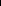 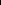 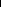 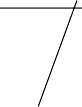 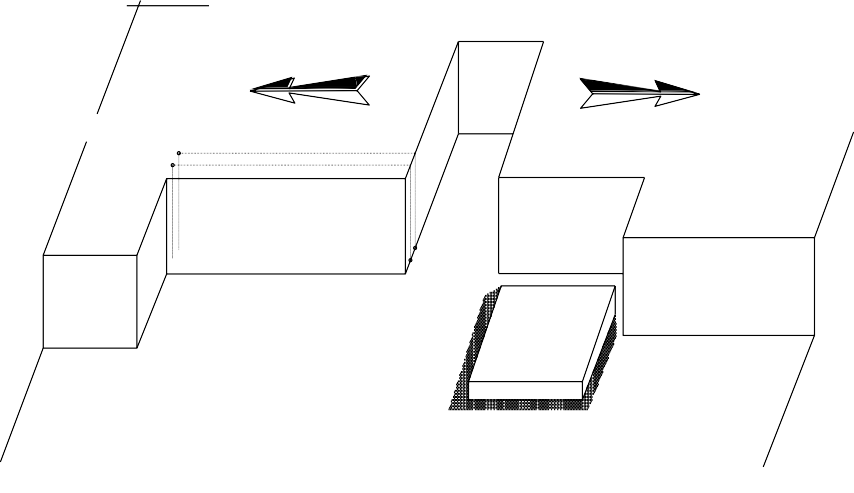 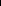 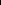 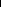 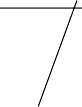 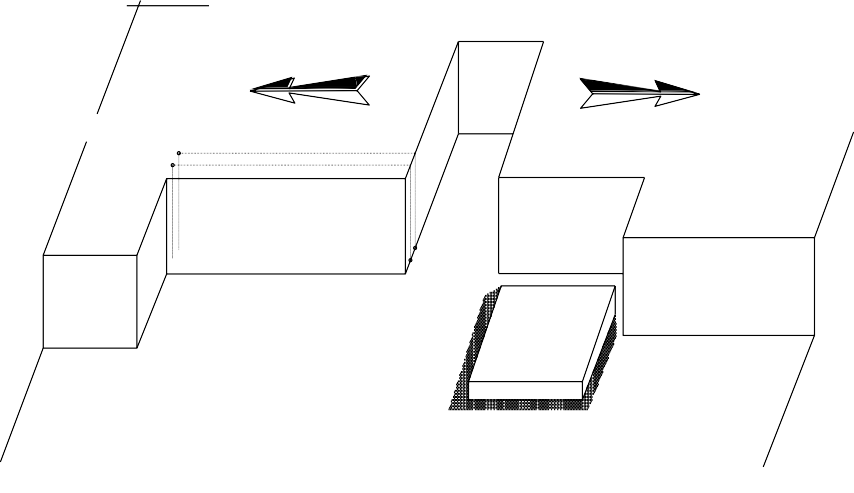 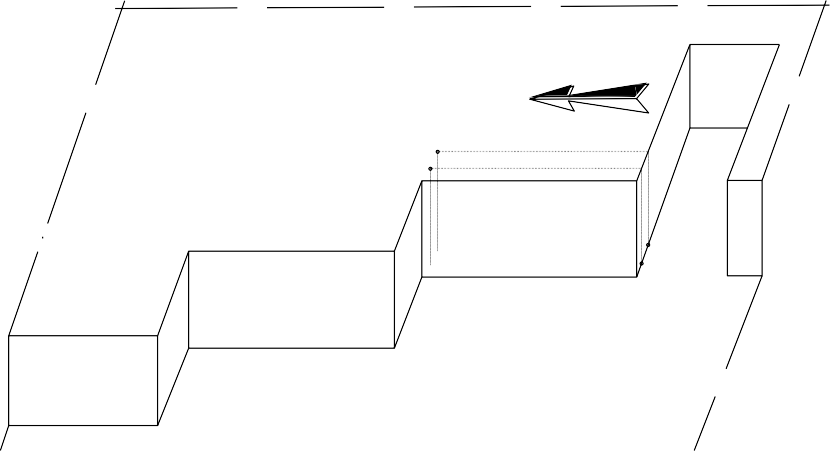 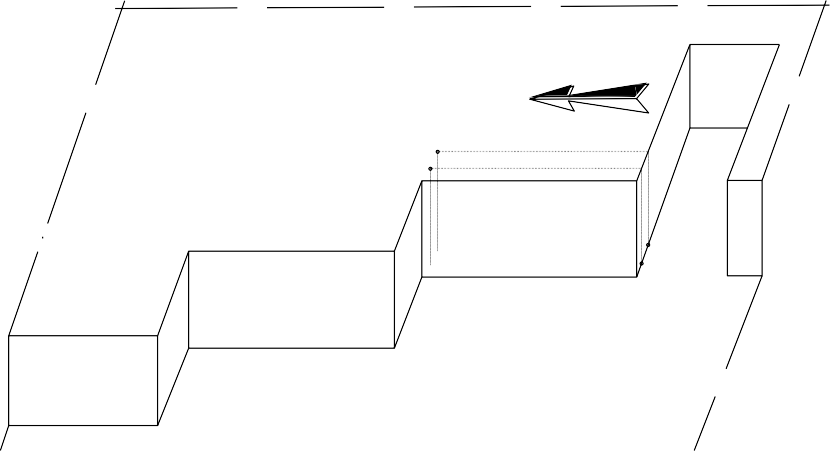 Слика 2.13 Скалесто развивање на етажиДлабинска откопна методаОваа откопна метода се применува при отворање на длабинските етажи на копот.На површинскиот	коп „Галабовец Нови – Присад“ отварањето на длабинските етажи се врши со изработка на коса рампа со наклон од 8 - 10%. Рампата се изработува со должина од 80m и ширина од 10m. При изработката на рампата се користи слична технологија при изведбата на “U” каналот. Во услови на лоцирање на рампата во раздробена зона ќе сепримени комбинирана технологија на изработка на “U” каналот и тоа:пилење со дијамантска жична пиладупчење на коси патосни дупнатинидупчење на челни вертикални дупнатинидупчење на вертикални дупнатини во шаховски распоредРампата се изработува во 14 секции во должина од 6m и со спуштање по 0,6 m на секоја секција. Изработката на сите секции е на ист начин и со иста опрема, само што должината на вертикалните дупнaтини се зголемува за 0,6 m како што ќе се напредува со изработката. Исто така треба да се води сметка за должината на верткалните дупнатини за минирање на мермерните маси при изработка на косата рампа.Пилење со дијамантска жична пилаСо дијамантската жична пила ќе се пилат бочните страни од рампата (каналот). За таа цел потребно е да се изработат две вертикални дупнатини 90 , на меѓусебно растојание од 10 m и на растојание од 6 m од местотоод планираниот почеток за изработка на рампата и две коси дупнатини 36под агол од i = 10%. Со поврзување на овие дупнатини може да сепристапи кон повлекување на дијамантската сајла и понатамошо пилење на бочните страни (Слика 2.14).Дупчење на коси патосни дупнатиниКосите патосни дупнатини  36 се изработуваат под агол од i = 10%. со должина од 6 m и на растојание една од друга од 20 - 30 cm. Тие служат за поставување на една и половина должина на детонаторски фитил со чие што активирање се врши потсекување на мермерната маса по линијана најмал отпор (тоа е линија на дупнатините) со што се постигнува изработка на патосот од косата рампа (Слика 2.15).Дупчење на вертикални дупнатиниВертикалните челни дупнатини се изработуваат на растојание од 2030cm со пречник 36 . Тие служат за поставување на една и половинадолжина на детонаторски фитил со чие што активирање се врши потсекување на мермерната маса по линија на најмал отпор со што се добива челото на рампата ( “U” каналот ).Дупчење на вертиклани дупнатини во шаховски распоредПретходно ограничената мермерна маса во каналот со пилење на бочните страни и потсекувањето на патосот и челото е изолирана од околниот мермерен масив со што може да се пристапи кон нејзино минирање. За минирање на изолираната мермерна маса се изработуваат вертикални дупнатини во шаховски распоред на растојание од 1, 2 - 1,5mсо пречник од  36 . Дупнатините се полнат со прашкаст експлозив	и сеповрзуваат со детонаторски фитил. По нивното активирање раздробената маса се чисти со што се добива една секција при изработка на косата рампа. По изработката на косата рампа, развојот на етажата запчнува со изработка на подготвителен “U” канал во централниот дел. Откопувањето на етажата се врши со фронтална откопна метода со лепезаст развој на фронтови.80m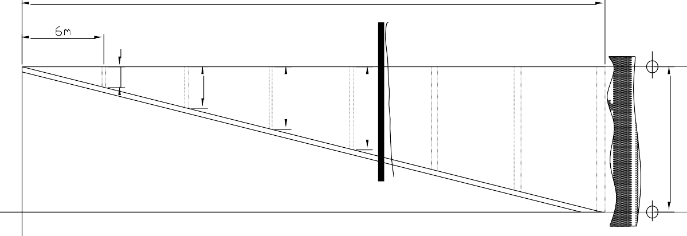 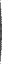 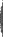 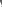 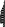 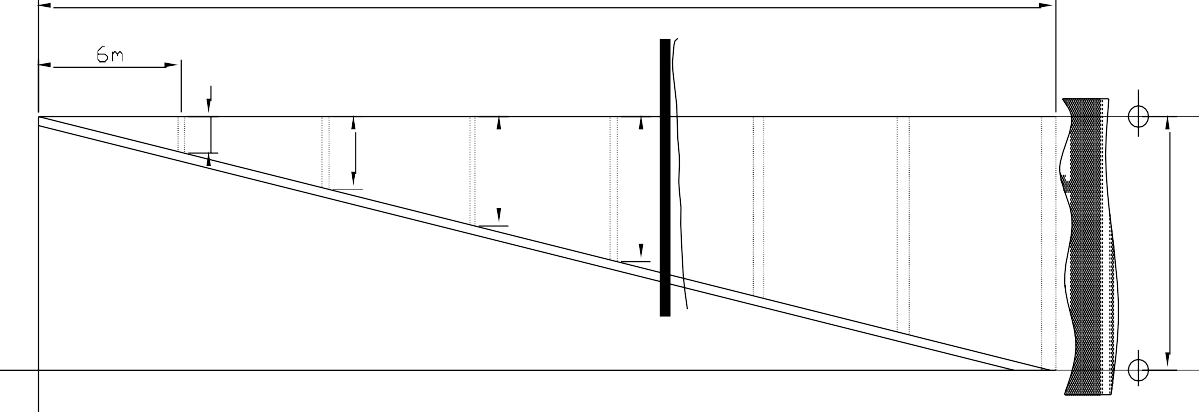 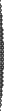 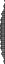 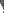 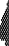 Слика 2.14 Изработка на патосот од косата рампа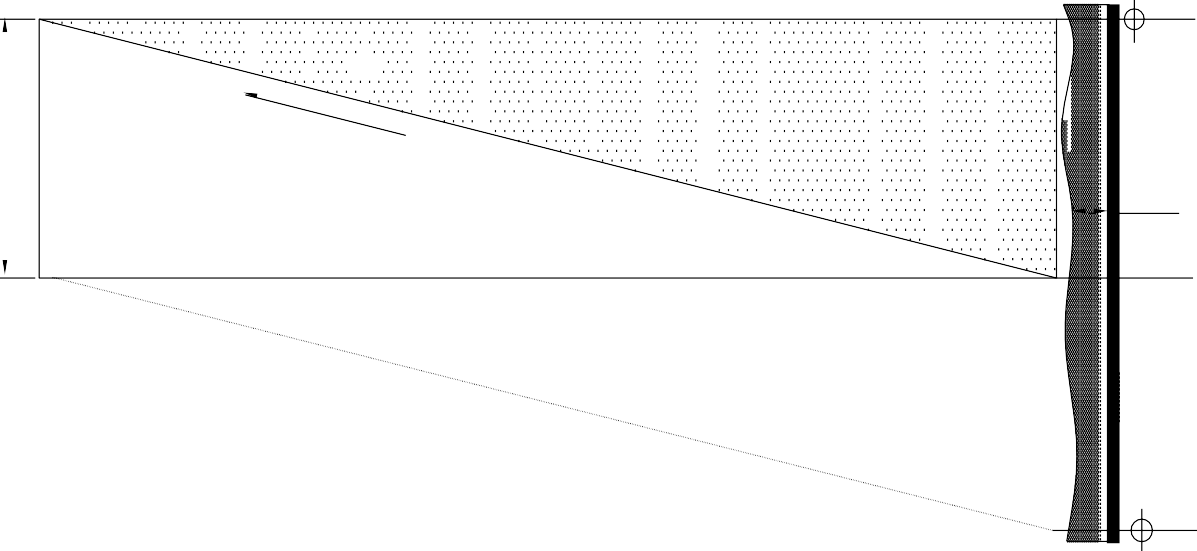 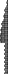 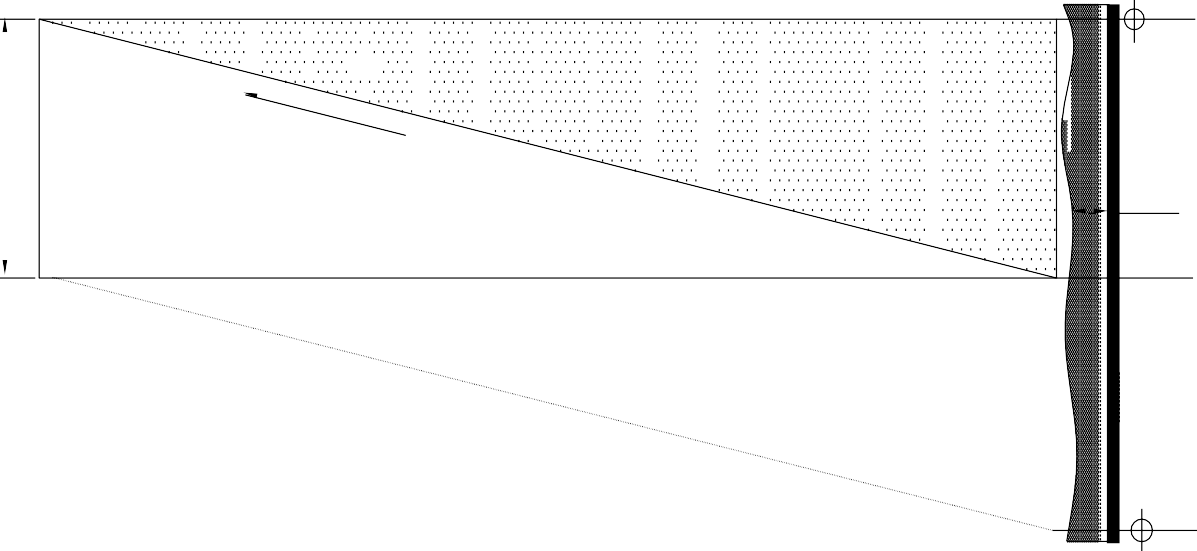 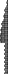 Слика 2.15 Изработка на коса рампа нископ со “U” канал со комбинирана технологија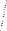 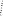 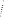 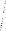 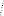 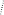 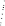 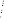 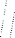 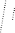 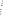 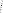 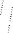 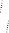 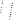 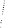 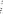 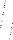 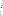 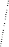 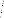 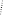 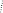 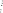 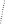 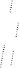 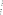 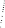 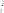 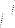 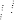 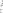 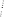 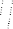 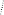 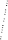 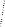 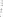 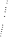 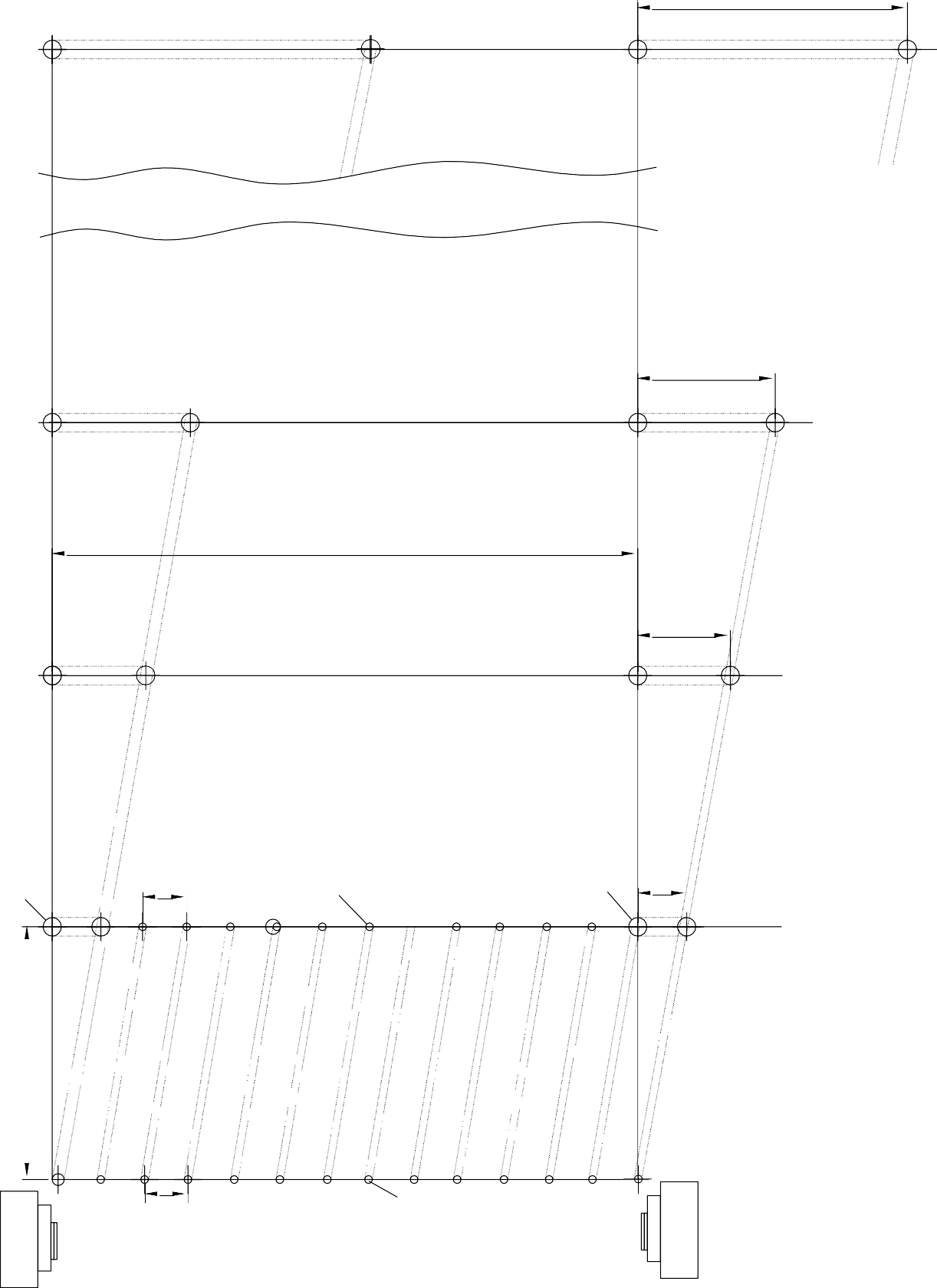 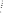 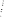 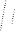 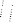 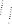 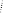 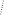 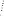 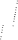 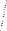 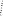 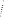 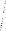 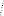 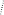 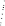 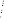 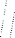 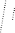 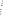 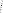 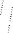 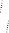 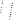 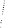 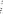 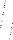 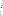 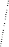 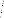 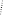 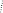 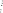 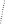 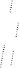 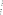 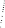 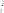 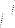 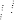 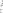 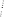 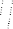 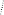 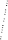 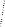 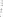 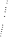 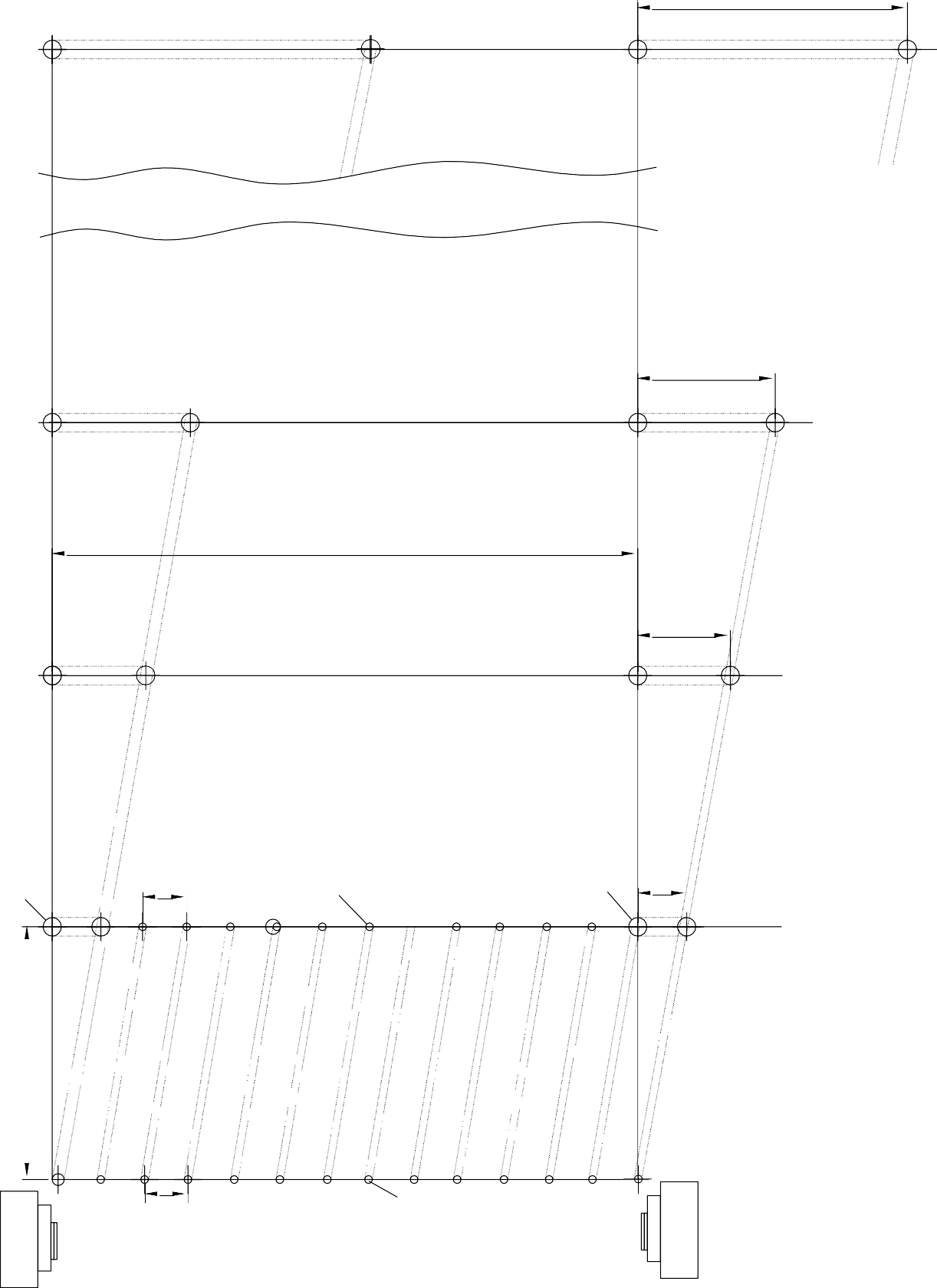 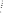 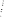 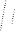 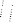 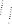 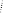 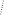 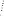 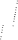 Изработка на нископИсто така со коса рампа (нископ) по потреба може да се отворат и висинските етажи со цел за побрзо формирање на етажи со висина до 8 m. Технологијата на формирање на нископот може да биде исто како и при отворањето на длабинските етажи односно да се користи истата опрема.Во случај кога нископот треба да се изработи во здрави мермерни маси потребно е да се примени следната технологија и опрема за изработка:косите и вертикалните дупнатини ќе се изработат со електро хидраулична дупчалка од типот Dilmer Makina DHRDM 3712	90mmчелната површина на нископот се изработува со Пневматска ланчана пила FANTINI RA 70S-0007-U1/LIFTING FRAME со длабина на резот до 3,5 m.низ косите дупнатини и челниот рез се повлекува дијамантска жична пила Dilmer Makinaвертикалните бочни површини на нископот се пилат со дијамантска жична пила Dilmer MakinaШирината на нископот изнесува 6m, а масите на нископот во прва фаза се минираат и се товарат со товарна лопата во камиони. После исчистувањето на нископот се продолжува со изработката, а максималната длабочина изнесува 8m и наклон во патосот од 20%.Вкупната должина на нископот изнесува 40m.Основната механизација (товарна лопата и дампер) може да го совладаат овој успон од 20%.Со овој начин на изработка на косата рампа во висинската етажа се овозможува формирање на етажи со висина од 8m, како и развивање на фронтот на откопните работи односно побрз пристап до здравите мермерни маси.Масите за ископ односно формирањето на косата рампа се многу помали во однос на изработката на “U” каналот кој се изработува по хоризонтала.Со отворањето и изработката на етажите масите од нископот постепено се откопуваат, а со тоа се овозможува и побрз пристап на следната пониска етажа по хоризонтален пат. Предноста на оваа метода со отворање со нископ на висинските етажи во однос на етажите со “U” канал се состои во тоа што масите за ископ и времето за изработка на нископот се многу помали во однос на отварањето со “U” каналот.Технологија на добивање на мермерните блоковиТехнолошкиот процес на добивање на мермерни блокови на површинскиот коп „Галабовец Нови - Присад“ ќе ги содржи следните технолошки операции:Издвојување на ламели од продуктивните етажи со помош на пилење со дијамантска жична пила или сечење со ланчана пневматска пилаСоборување на издвоените ламели од мермерниот масив и нивно обликување на блокови со комерцијална големинаТоварање и транспортирање на комерцијалните блокови до отворениот склад на површинскиот копТоварање и транспорт на отпадниот материјал – јаловина до одлагалиштетоТехнологијата за добивање на мермерните блокови содржи повеќе рударски операции кои понатмау ќе бидат детално опишани и од нив зависи производниот процес и неговата ефикасност.Изработка	на	подготвителните	“U”	канали	при	редовна експлоатацијаВо фазата на редовна експлоатација за несметано одвивање на технолошкиот процес на добивање на мермерни блокови неопходна е изработка на “U” канали. Со изработка на “U” каналот се формира третата слободна површина на етажата со што се овозможува понатамошно откопување на етажата со формирање на повеќе откопни чела.Во принцип формирањето на “U” каналите се врши во раздробена зона со примена на комбинирана откопна метода на откопување со примена на дупчачко – минерски работи, пилење со дијамантска жична пила и ланчана пневматска пила како што е прикажано при изработка на етажните усеци со таа разлика што висината на етажната косина изнесува 8 m.Изрботка на вертикални и хоризонтални дупнатиниЗа изработка на “U” каналите во раздробени зони се врши со вертикално и хоризонтално дупчење на мермерната маса со следниот тип на дупнатиниЗа пилење на бочните страни се дупчат две вертикални дупнатини ɸ 90 mm со електро хидраулична дупчалка од типот Dilmer Makina DHRDM 3712 и две хоризонтални дупнатини ɸ 36 mm со хоризонтален дупчечки чекан. Вертикалните дупнатини се со максимална длабочина до 8 m, а хоризонталните до 6 m.За вовлекување на дијамантска жица неопходно е нивно спојување.За формирање на челен вертикален рез вертикалните дупнатини се изработуваат на растојание од 25 дo 30 cm со пречник ɸ 40 mm. Овие дупнатини се изработуваат со Dilmer Makina DHRDM 3712Вертикалните дупнатини на растојание од 1,2 - 1,3 m и во шаховски распоред за минирање на мермерната маса од усекот се дупчи со дупчалка Dilmer Makina DHRDM 3712 со пречник на дупнатините ɸ 40 mmОпрема за изработка на подготвителните “U” кaнaлиЗа изработка на подготвителните “U” кaнaли потребна е следната опрема:дупчење на вертикални сонди ɸ 90 mm со Dilmer Makina DHRDM 3712дупчење на хоризонтални дупнатини со хоризонтален дупчечки чеканвертикални дупнатини за челен рез, Dilmer Makina DHRDM 3712 вертикални дупнатини во шаховски распоред за полнење со прашкаст експлозив со дупчалка Dilmer Makina DHRDM 3712изработка на два бочни резови за изолирање на здравите блокови со дијамантска жична пила Dilmer Makinaтоварање на минираниот материјал со товарна лопата Caterpillar 980 Hтранспорт на материјалот од “U” кaнaлот со дампер Volvo A25EТехнологија на работа со пневматска ланчана пилаВо технологијата за добивање на мермерни блокови во површинскиот коп „Галабовец Нови - Присад“ се користи Пневматска ланчана пила Fantini RA 70S-0007-U1/LIFTING FRAME.Оваа пневматска ланчана пила Fantini RA 70S-0007-U1/LIFTING FRAME се применува при изработка на хоризонтални резови за што е потребно етажите на копот да бидат доволно отворени односно да имаат долги фронтови. Тоа значи дека пневматска ланчана пила ќе се примени во фазата на редовна експлоатација за постигнување на планираниот капацитет од 5.000m3 годишно.Во принцип употребата на Пневматска ланчана пила Fantini RA 70S- 0007-U1/LIFTING FRAME при хоризонтално потсекување започнува од почетната нулта позиција до постигнување на бараната длабина, односно ширина на режење. Оваа операција бара постепено и внимателно напредување, односно навлегување на водечката рака во мермерната маса.Бидејќи се движи по сопствени шини, се применува постапка според која изминатите шински слогови се поставуваат пред машината. Иако овааработа е рутинска треба да се внимава за правецот на движење и растојанието до етажната ивица.Технолошки пневматската ланчана пила Fantini RA 70S-0007- U1/LIFTING FRAME може да работи заедно со дијамантската жична пила, така што едната машина може да работи вертикални, а другата хоризонтални резови. Во принцип пневматска ланчана пила Fantini RA 70S-0007-U1/LIFTING FRAME и дијамантската жична пила во својата технолошка работа се самостојни така што нивното работење може да се одвива незвисно една од друга.Технологија на изработка на “U” канали со пневматска ланчана пила Fantini RA 70S-0007-U1/LIFTING FRAME и дијамантска жична пила Dilmer Makina, дијамантска жична пила IREN -30 и IREN 75 HPВо фаза на редовна експлоатација често пати е потребно подготвителните “U” канали да се изработуваат во здрави мермерни маси. Во такви зони потребно е од “U” каналот да се добиваат блокови со комерцијални димензии.За таа цел потребно е да се примени пилење на хоризонтални површини на “U” каналот со пневматска ланчана пила Fantini RA 70S- 0007-U1/LIFTING FRAME.Припремата на “U” каналот започнува со изработка на четири вертикални дупнатини со електро хидраулична дупчалка од типот Dilmer Makina DHRDM 3712 со пречник на дупнатините ɸ 90 mm. Дупнатините се дупчат по ивиците на “U” каналот како што е прикажано на Слика 2.16. Вкупната длабина на резот зависи од должината на „водечката рака“ која изнесува 3,5m.Дупнатините се дупчат на растојание од 1,5 и 3,0 m од ивицата на косината. Растојанието меѓу двата реда дупнатини изнесува 6 m колку што изнесува и ширината на “U” каналот.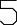 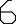 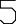 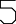 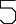 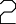 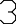 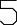 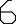 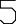 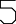 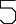 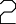 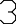 Слика 2.16 Дупнатини по ивиците на “U” каналотПосле изработката на вертикалните дупнатини се пристапува кон вовлекуваање на дијамантското јаже низ дупнатините 1 и 4. Ова се изведува на тој начин што најпрвин низ дупанатината 1 се спушта дијамантско јаже кое со специјална жица со кука се извлекува низхоризонталниот рез со дијамантска жичана пила Dilmer Makina или дијамантска жична пила IREN -30 и IREN 75 HP.На овој начин се овозможува сечење на првиот вертикален рез со дијамантска жична пила Dilmer Makina. Пилењето на вертикалните резови во “U” каналот со дијамантска жична пила секогаш се изведува од горната површина на етажата.По изработката на вертикалните резови се пристапува кон пилење на вертикалните бочни резови со дијамантска жична пила Dilmer Makina или дијамантска жична пила IREN -30 и IREN 75 HP. Во овој случај дијамантската жица се вовлекува низ вертикалната дупнатина број 2 и хоризонталниот рез изработен со пневматска ланчана пила Fantini RA 70S- 0007-U1/LIFTING FRAME за првиот вертикален рез, односно дупнатината број 3 и хоризонталниот рез за втората вертикална бочна површина.После завршувањето на пилењето на вертикалните површини, ламелите се соборуваат на работниот планум каде претходно се става постелка од песок за еластичен пад на мермерниот блок. После соборувањето се пристапува кон кроење на монолитот во блокови со комерцијални димензии.По расчистувањето на работниот простор од комерцијалните блокови и кршениот камен се пристапува кон соборување на вториот монолит од “U” каналот.Во случај на потреба од поголема должина на “U” каналот постапката се повторува со таа разлика што следниот “U” канал ќе има помали димензии во однос на претходните поради страничните ограничувања на просторот.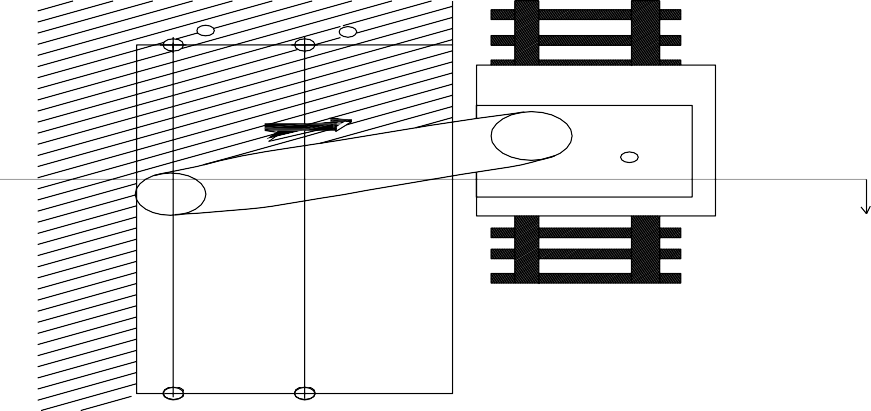 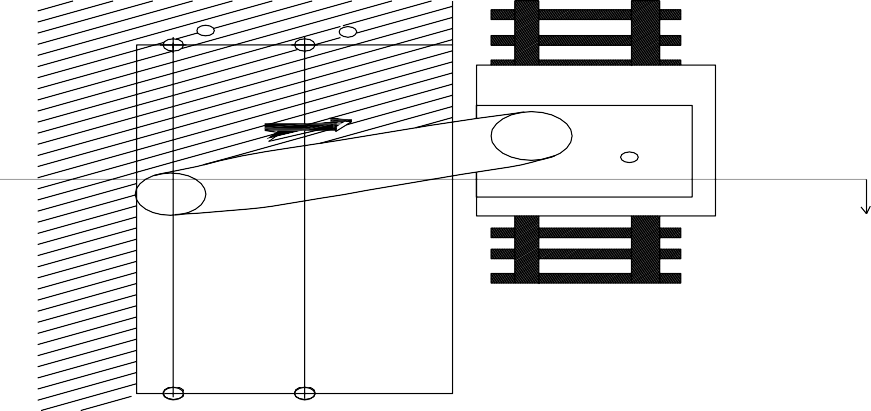 PRESEK A-A	LEGENDA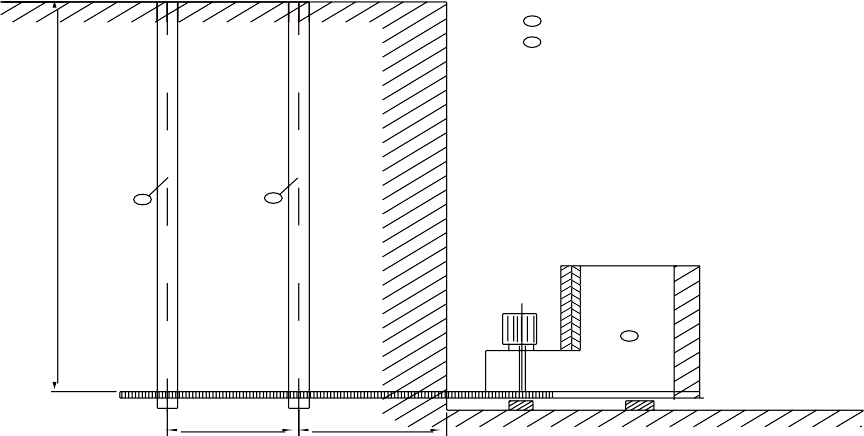 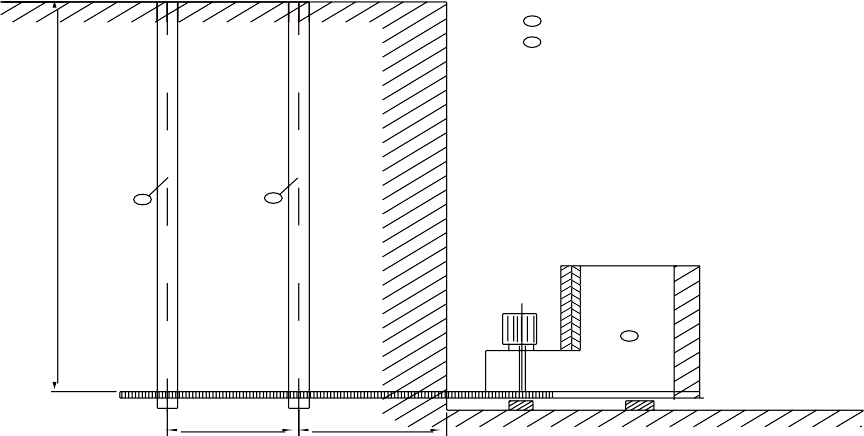 Слика 2.17Технологија на работа со дијамантска жична пилаСо дијамантската жична пила се постигнува следното:голема брзина на пилењерамен рез при пилење во нормални условиголема мобилностмала припрема за изработка на резбрзо	прилагодување	за	изработка	на	вертикални	или хоризонтални резови од иста позицијапогонска сигурностелектронска контрола на процесот на пилењеработи независно од другите технолошки операциирелативно мала инсталирана снагаРаботните операции при изработка на вертикални и хоризонтални резови се следните:вовлекување	на	дијамантско	јаже	на	веќе	изработените вертикални и хоризотални дупнатиниспојување на јажето со помош на спојницаобезбедување на довод и одвод на индустриска вода за ладење на дијамантниот алат и на дупнатината	проверка на машината и командниот пулт (механички и електрички )При пилењето на вертикалните и хоризонталните резови нема битни меѓусебни разлики, но постојат одредени технолошки барања кои треба да бидат задоволени во текот на пилењето. Основно барање е доволен проток на вода во резот чија количина при стандардни услови изнесува 0,6m3 вода по 1m2 испилена површина.Како што е споменато водата има двојна намена и од тие причини употребената индустриска вода треба да биде чиста. Во рудникот се користи повратна вода односно се врши рециклирање на истата. Исто така за потребите на технолошкиот процес се користи вода од бунар за што е обезбедена Дозвола за користење на вода од бунар од МЖСПП со бр.УП1-11/5 -574/2018 од 24.03.2018.Пред започнување со работа на дијамантската жична пила треба да се применува следниот редослед на подготвителни работи:да се изврши снимање и анализа на податоците за тектонскиот склоп на секоја микролокација ( микротектоника ) пред да се димензиоира ламелата – банкот кој што се издвојува од основниот мермерен масив. Ова е потребно за да не се пилат раздробени мермерни маси или кливажни зони кои не содржат доволна блоковитост која економски би ја оправдала таа операција бидејќи пилењето е најскапата фаза на работада се усмери пилењето, а покаснo и соборувањето на ламелите, откако прво е дoбро проучена микротектониката на тој дел од етажата, така да биде нормално на падот на лизгачките површини, заради сигурни и безбедни услови на работењетонапредувањето на експлоатационата етажа во суштина се регулира со вертикални и хоризонтални резови, кои пак се изработуваат зависно од тектониката на мермерната масалоцирање на машината на оптимална позиција за да може дијамантската пила да работи непречено и да даде максимален ефект, земајќи во предвид дека од истата позиција може да пили вертикално и хоризонтално. Оваа операција која на одреден начин е дел од подготовката за отпочнување со пилење е искуствен показател и се одредува за секои поединечни ламели. Принципот е пред самото пилење мануелно да се пропилат острите кривини кои можат да го оштетат дијамантското јаже, а после спојувањето на јажето и нејзиното пуштање во редовна работа да нема критични преломни места за да се продолжи времетраењето на нејзината експлоатација. Како што е познато во одредени случаи се преименуваат и усмерувачки тркала со соодветен дијаметар.Технологијата на пилење на ламелата е едноставна, а се практикува редоследот на пилење да биде следниот:потсекување на ламелата – хоризонтален резизработка на вертикален страничен резизработка на вертикален надолжен резОвој редослед е прифатен бидејќи постои опасност жицата да биде притисната односно потфатена доколку не се почитува споменатиот редослед на работа.Изаботка на вертикални и хоризонтали дупнатиниЗа да се изврши пилењето со дијамантска жична пила потребно е претходно да се извршат подготвителни работи кои се состојат во дупчење на дупнатините за вовлекување на дијамантска жица со кој се врши пилење на мермерните ламели.Пред да се почне со дупчење на дупнатините треба да се изврши снимање и анализа на податоците за тектонскиот склоп на секоја микролокација за да се димензионира ламелата која се издвојува со основниот мермерен масив. Ова е потребно за да не се пилат раздробени мермерни маси кои не содржат доволна блоковитост, бидејќи пилењето е најскапата фаза во експлоатацијата на мермерот. Екипата за дупчење треба да владее со техниката на дупчење. Тоа е посебно важно затоа што за секое промаршување на дупнатините, нишанењето и дупчењето на истите треба да се повтори. Сето тоа одзема доста време и ги смалува ефективните часови на работа со дијамантската жична пила.За изработка на вертикалните дупнатини “F1” сe користи дупчалка Dilmer Makina DHRDM 3712 со пречник ɸ 90 mm. Потоа во патосот се дупчат хоризонтални дупнатини “F2” i “F3” со хоризонтален дупчачки чекан со пречник ɸ 36 mm. Распоредот на дупнатините е прикажан на Слика 2.18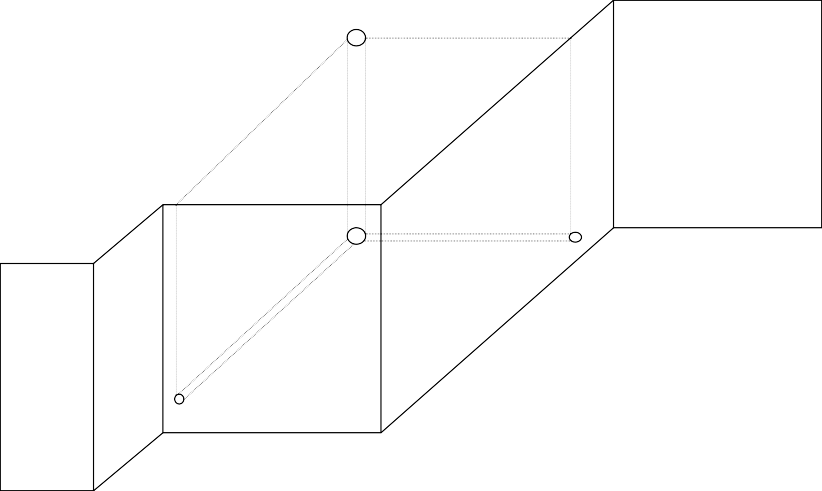 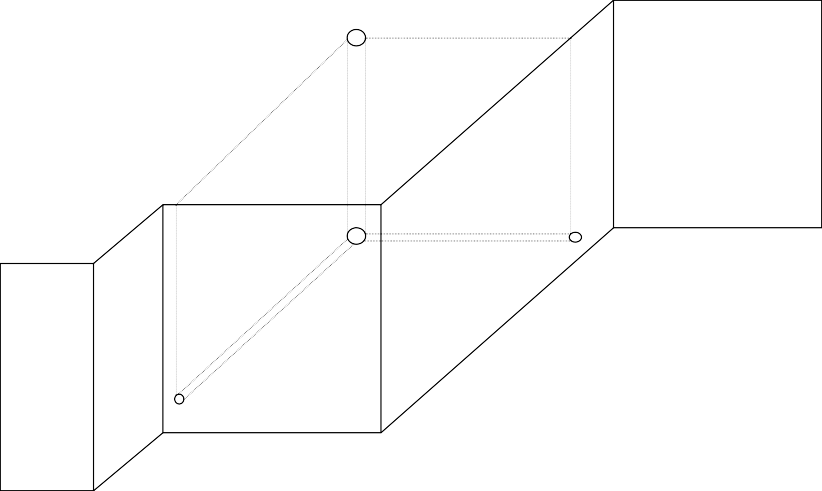 Слика 2.18 Вертикална и хоризонтални дупнатиниОд досегашното искуство утврдено е дека кога експлоатацијата се врши блиску до површината на теренот повремено доаѓа до заглавување на дијамантската жица како последица на исталожен ситен материјал во хоризонталната дупнатина. Материјалот што се таложи потекнува од пукнатините кои се исполнети со глинест материјал. Во такви услови хоризонталите дупнатини се дупчат со ист пречник како и вертикалните односно ɸ 90 mm.Во површинскиот коп „Галабовец Нови - Присад“ се прават пречници за вертикалните сонди ɸ 90 mm и хоризонтални дупки d = 36 - 40mm.Вертикалната сонда има поголем пречник за сигурно спојување во просторот со хоризонталните дупки. Нивното спојување по должината на ламелата и попречно на неа потребно е за вовлекување на дијамантската жица со што започнува пилењето.При дупчењето потребни се следните помошни направи: либела, алуминиумска летва со правоаголен профил 60 х 25 mm и должина од 4 m, зидарски висок и најлон конец.Вертикалните дупнатини се изработуваат со дупчалка Dilmer Makina DHRDM 3712 . (Слика 2.19)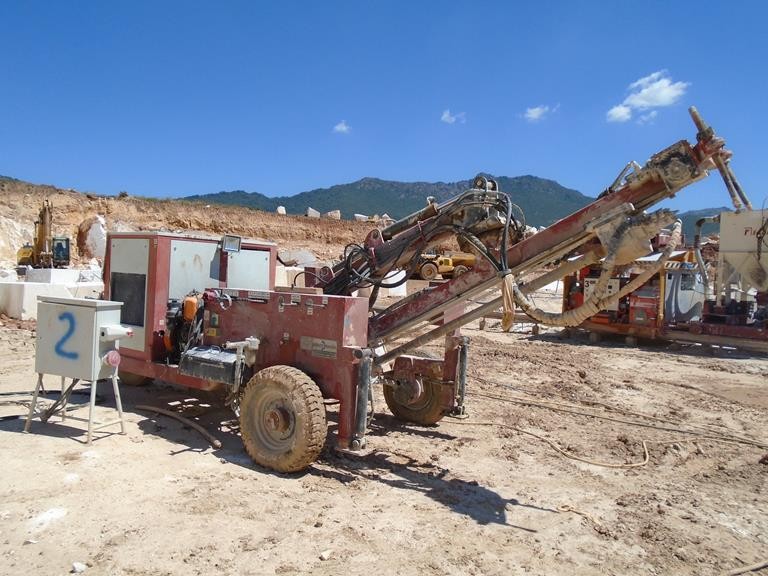 Слика 2.19 дупчалка Dilmer Makina DHRDM 3712После дупчењето на вертикалните дупнатини со Dilmer Makina DHRDM 3712 се дупчат хоризонталните дупнатини со хоризонтален дупчачки чекан со пречник (ɸ 32) Дупчењето на хоризонталните дупнатини со дупчачки чекан се врши во компактни мермерни маси, додека во мермерна средина каде што има појава на песокливи глини хоризонтални дупнатини се дупчат со дупчалка Dilmer Makina DHRDM 3712 . За да се започне со дупчење на хоризонталните дупнатини треба претходно да се одреди нивниот правец.Најпрво со помош на најлон конец, алуминиумска летва и високот 1 (Слика 2.20) се одредува положбата на дупнатината “F2”. Притоа треба да се внимава едниот крај од конецот да биде точно во центарот на дупнатината “F2”. На ивицата на ламелата преку која поминува конецот со висoкот 1 сепоставува дрвена летва која служи за правилен премин на конецот преку ивицата на ламелата и за подобро налегнување на алуминиумската летва. Со високот 2 се одредува положбата на пневматски дупчачки чекан да биде во правец на дупнатината “F2”. Слична е постапката и за другата хоризонтална дупнатина “F3”.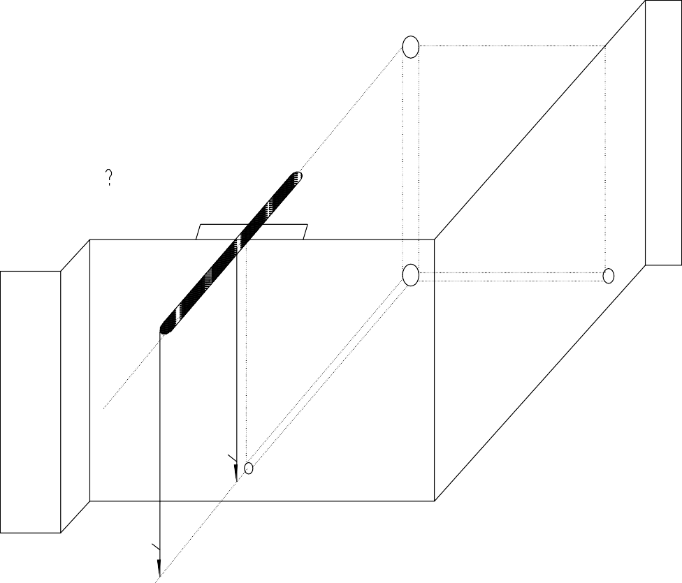 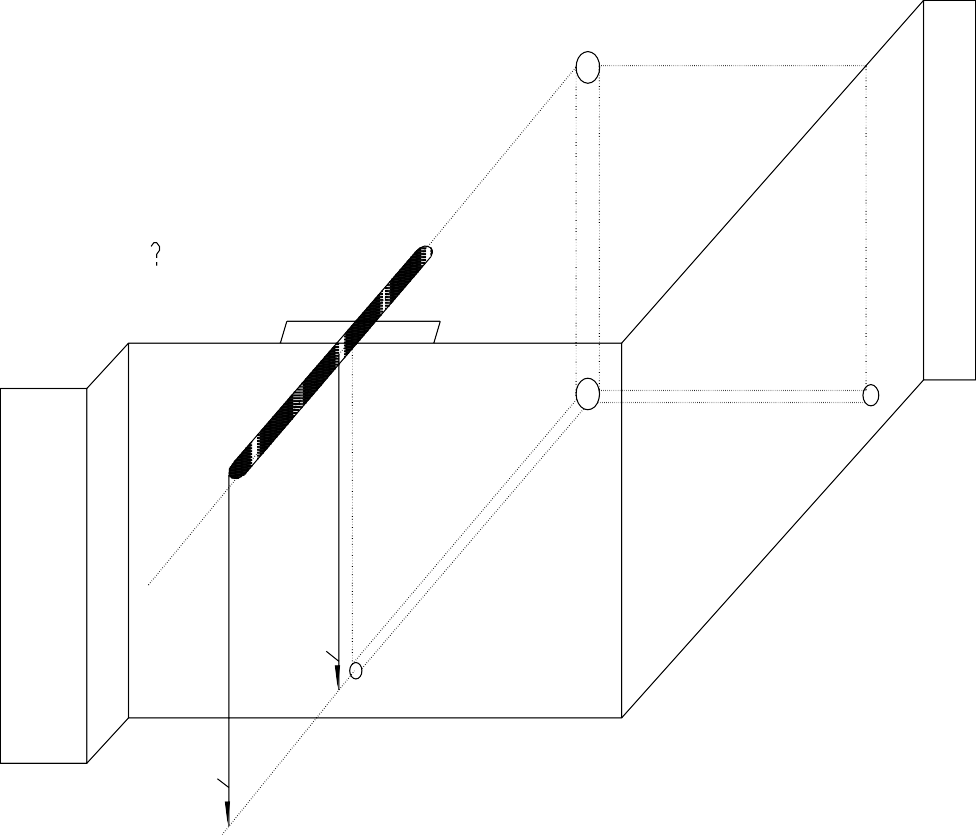 Слика 2.20Пилење со дијамантска жична пилаПилењето со дијамантска жична пила претставува операција која опфаќа неколку начини на формирање на резовите во мермерниот масив:вертикално сечење на ламелатавертикално сечење на ламелата на долната етажахоризонтално	потсекување	на	блокови	со	правилна	и неправилна формапилење на големи неправилни чела и др.Сите овие начини на пилење со дијамантска жична пила се дадени на сликата 2.21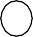 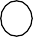 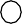 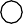 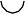 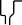 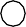 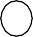 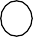 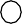 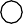 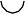 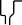 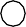 Vertikalno se~ewe na lamela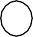 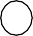 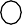 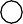 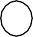 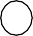 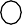 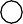 Vertikalno se~ewe na lamela na dolnata eta`a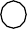 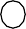 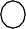 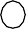 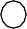 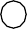 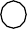 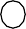 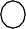 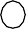 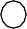 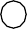 v) Horizontalno se~eweСлика 2.21 Сечење со дијамантна жичана пилаДијамантска жична пила Dilmer Makina модел DDKM 80дијаметар на погонско тркало за жица ………Ø 800 mmелектромотор со снага од	45 kW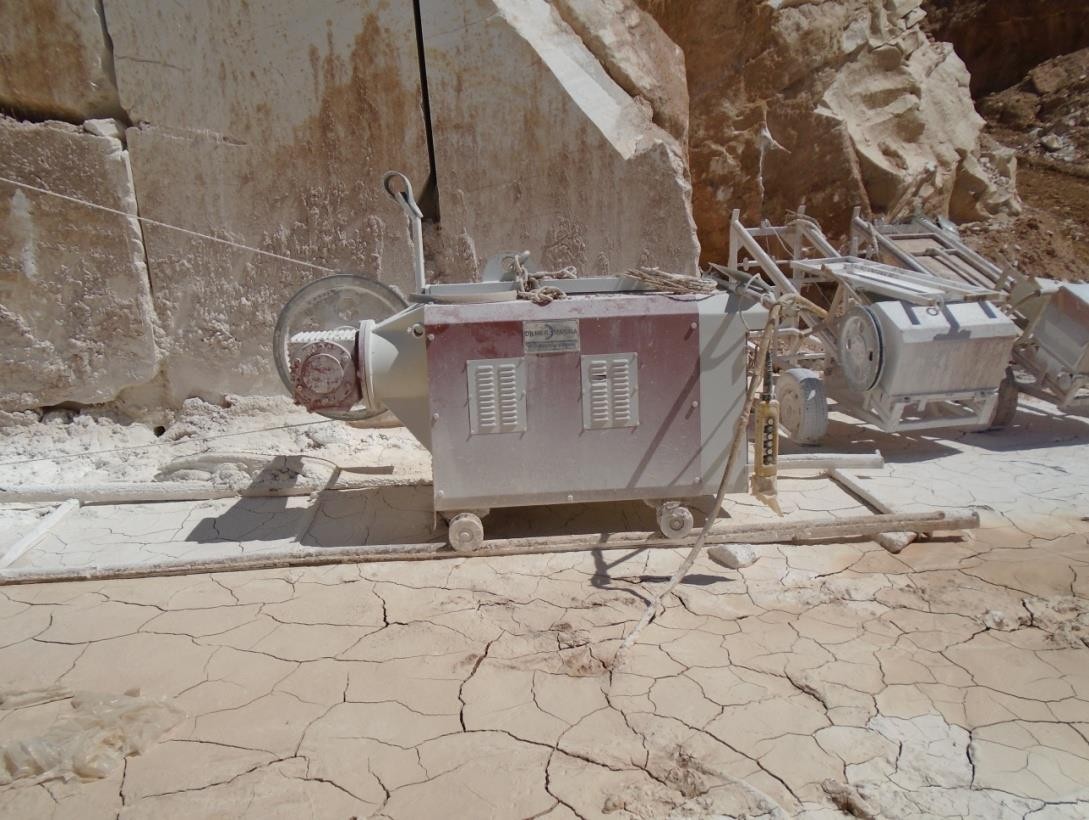 Слика 2.22 Дијамантна жична пила Dilmer Makina модел DDKM 80Дијамантска жична пила Dilmer Makina модел КТК 80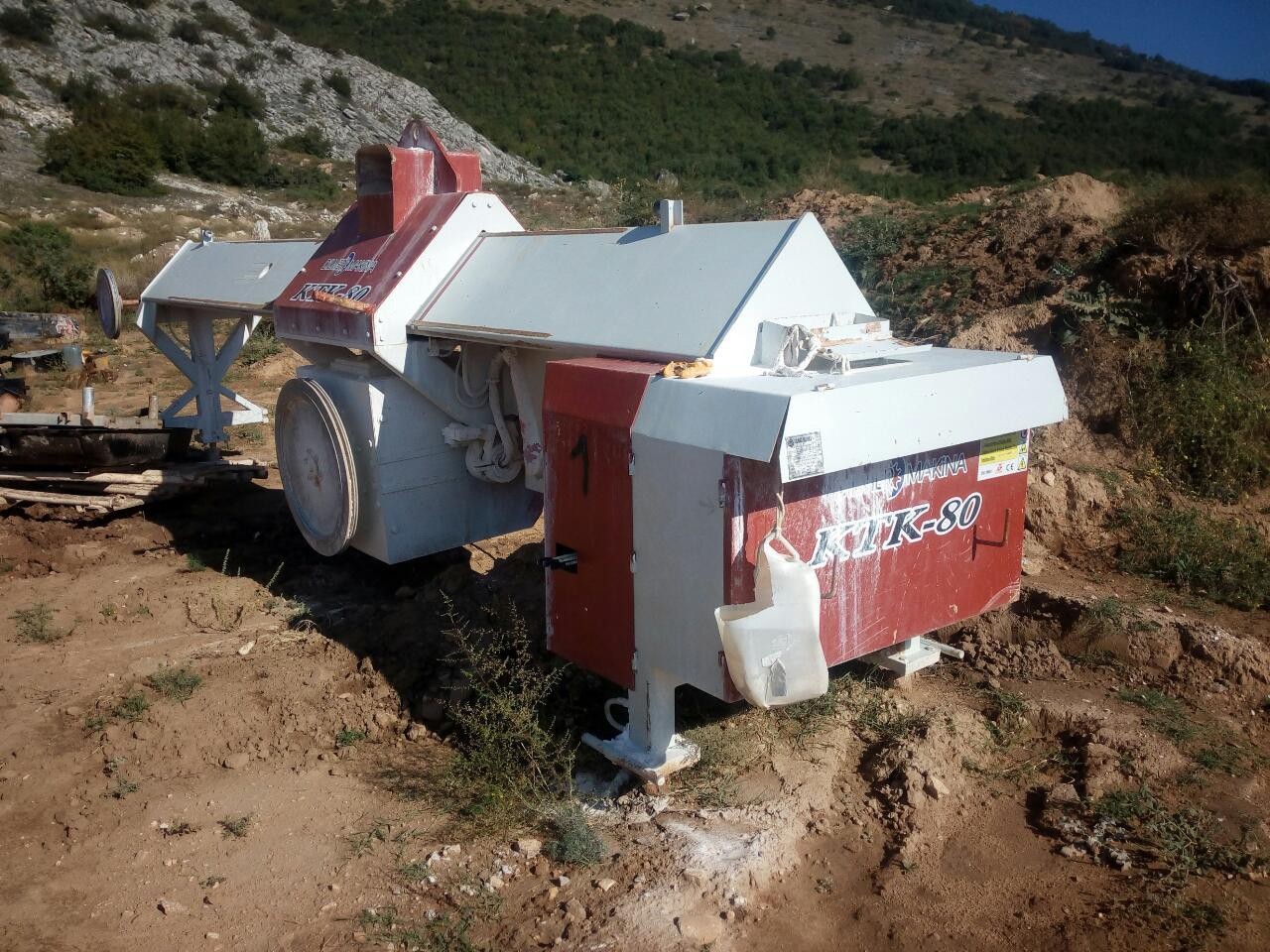 Слика 2.23 Дијамантска жична пила модел Dilmer Makina КТК 80Дијамантска жична пила Dilmer Makina модел OYSM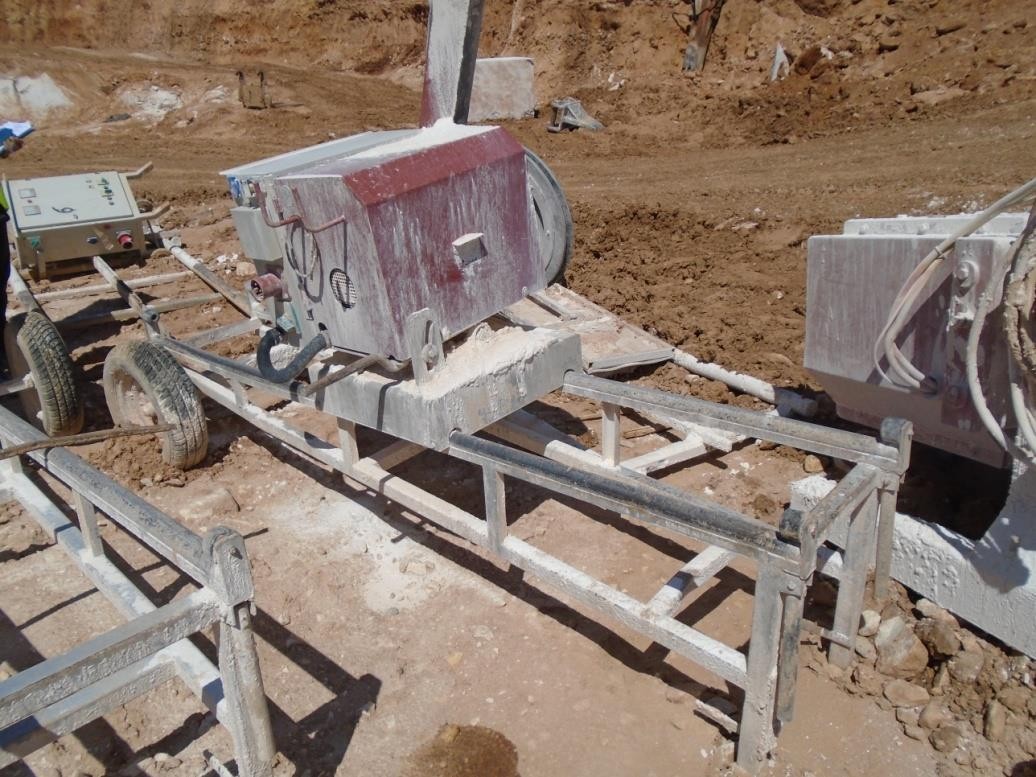 Слика 2.24 Дијамантска жична пила Dilmer Makina модел OYSM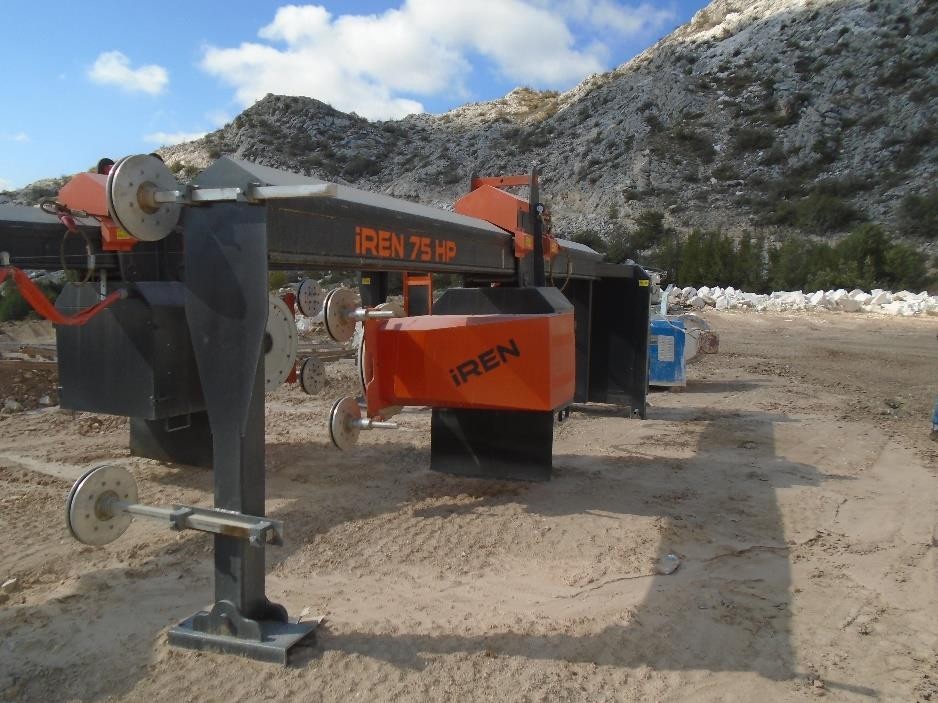 Слика 2.25 Дијамантска жична пила IREN 75 HPII. 3.13 Соборување на монолитот врз работната етажаСоборувањето на мнолитите врз работниот планум на површинскиот коп „Галабовец Нови – Присад“ се врши со хидраулични соборувачи, водени челични перници Слика 2.26 и со Багер CAT 330 CL Слика 2.27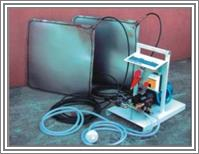 Слика 2.26 Водени челични перници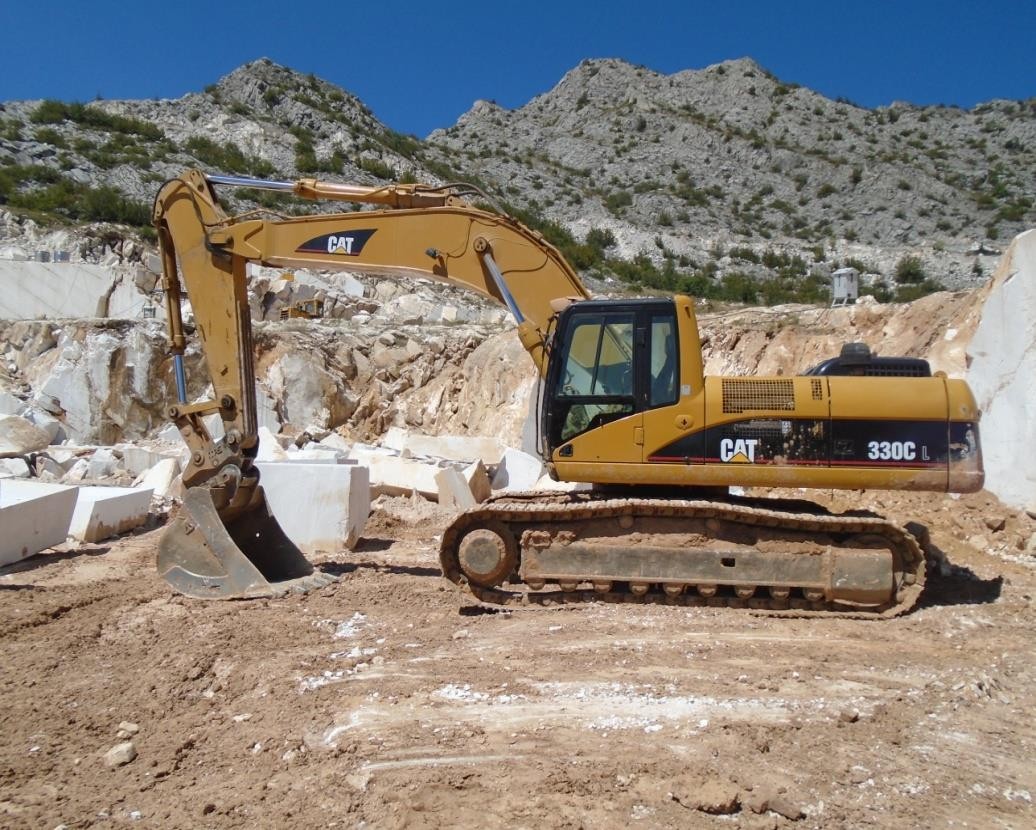 Слика 2.27 Багер CAT 330 CL3.14 Технологија на соборување на ламелитеЛамелите кои што се соборуваат во површинскиот коп „Галабовец Нови – Присад“ се со следната димензија:L  h  b  10m  8m 1,7mПритоа се користат следните технологии на соборување на ламели и тоа како поедиечно, така и во комбинација на една технологија со друга:Технологија на соборување на ламелата со хидраулични соборувачиТехнологија на соборување на ламелата со водени челични пернициТехнологија на соборување на ламелата со хидрауличен багерТехнологија	на	соборување	на	ламелата	со	хидраулични соборувачиПретходно се подготвуват лежиштата каде ќе се поставуваат соборувачите. (Слика 2.28), а потоа започнува туркањето на монолитот. Димензиите на лежиштата каде што се поставуваат соборувачите се 30 х 30 х 40cm.Соборувачите со својот хидрауличен клин го одвојуваат монолитот 30 – 35cm при што истовремено се пуштаат парчиња од мермер помеѓу зидовите на монолитот и основната маса, за монолитот да не се врати во почетната состојба при поместувањето на соборувачот во друга положба (Слика 2.28). Потоа хидрауличниот соборувач може да се спушти до нивото на тежиштето бидејќи во таа положба соборувачот го превртува монолитот. Доколкусоборувачот	се	постави	во	самото	тежиште	само	транслаторно	се подместува, а не можи да го собори.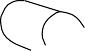 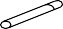 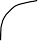 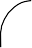 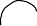 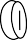 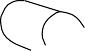 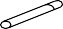 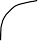 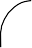 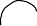 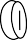 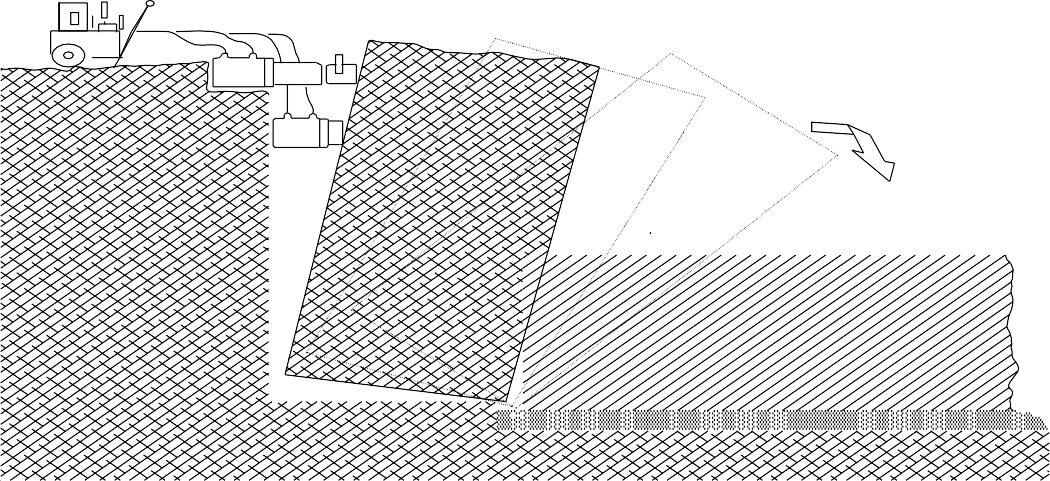 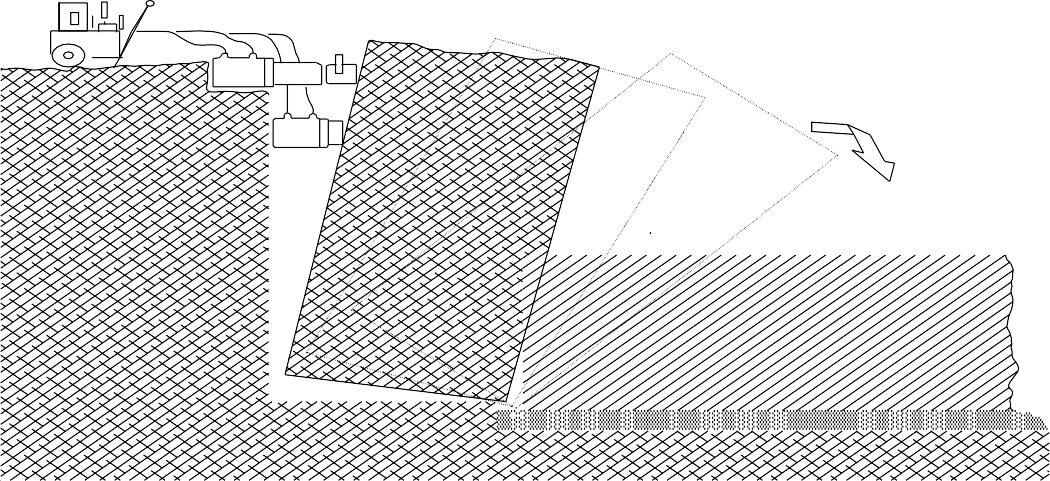 Слика 2.28 Соборување на ламелата со хидраулични соборувачиСоборување со водени челични пернициОваа метода се користи најчесто за соборување на ламели во специјални случаи, а тоа е кога при соборувањето ламелите се кршат на места со ласови и пукнатини со што при понатамошното соборување не може да се уотребат хидраулични соборувачи и хидрауличен багер.Водените челични перници се произведени од челичен лим со дебелина од 0,5 - 0.6mm, така да вкупната дебелина на перницата со рабниот вар изнесува околу 2mm. Се изработуваат со димензи 80 x 80cm, со потисна сила од 1,75 MN, 100 x 100cm со потисна сила од 2,7 MN и 120 x 120cm со потисна сила од 3,9 MN. Перниците се полнат со вода со помош на мала пумпа со притисок од 3,0 MPa. Малата дебелина на водената перница овозможува нејзино вовлекување во мермерниот масив. Водените перници служат за одвојување на монолитот од основниот масив, а за негово соборување на работниот планум се употребуваат хидраулични соборувачи и хидрауичен багер.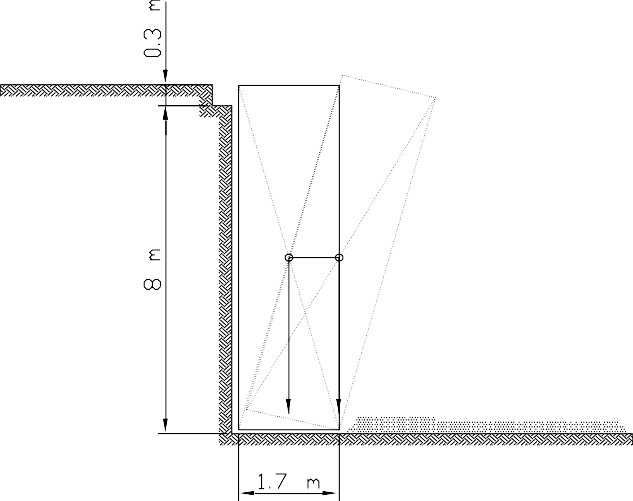 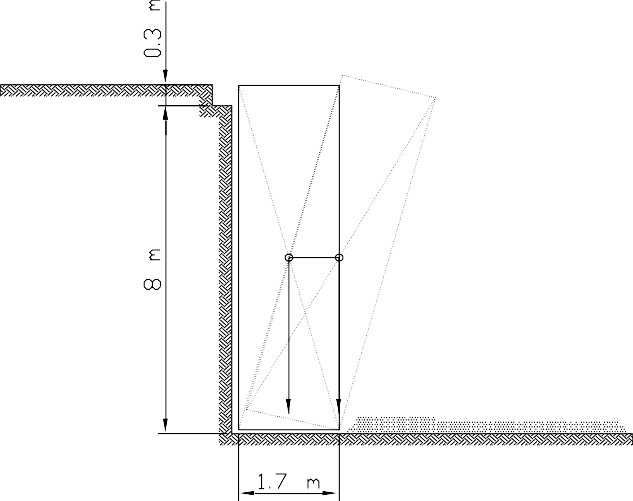 Слика 2.29Технологија на соборување на ламелата со хидрауличен багерЗа соборување на ламели со мали и средни димензии се применува хидрауличен багер со волумен на корпата од 1 - 2m3.Со хидрауличен багер соборувањето е побрзо бидејќи не треба да се прават посебни лежишта во мермерот, толку дирекно со корпата се турка ламелата на планумот. Услов за применување на оваа технологија е долга стрела и багерот да турка од горниот планум на етажата.Покрај брзината на ефикасна работа при соборување на ламели со багер оваа технологија има и други предности за соборување на евентуално оштететна ламела ( преполовена при соборувањето ) чиј што долен дел е во лежиштето.Кроење на соборените ламели во блокови со комерцијални димензииЗа пилење на соборените ламели односно кроење на комерцијални блокови се применува Пневматска ланчана пила FANTINI RA 70S-0007- U1/LIFTING FRAME Слика 2.30. Пневматската ланчана пила е мобилна, погодна за изработка на мали резови во копот и кроење на блокови на работниот планум. Може да работи под разни агли што се смета за предност со оглед на пукнатините во ламелата и другите услови. Оваа машина како и стандардната дијамантска пила е за универзална примена во висински и длабински копови, а може да се примени и во рудничките отворени складишта за кроење на блокови и томболони.Машината е мобилна монтирана е на колца, а може да се поместува по шински колосек со сопствен механизам.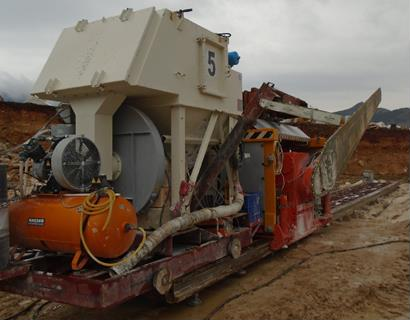 Слика 2.30 Пневматска ланчана пила FANTINI RA 70S-0007-U1/LIFTING	FRAMEТехнички карактеристики на Пневматска ланчана пила FANTINI RA 70S-0007- U1/LIFTING FRAME:Погон / снага: Електро пневматски/ 61KwДолжина на патека: 19,8 mРотација на мачот: 360ºБрзина на ланецот: 0-0,7m/sБрзина на сечење: 0-150mm/minДлабочина не сечење: 8mВкупна тежина: 10000kgБиланс на потребно количество на индустриска водаПри работењето со дијамантска жична пила се користи големо количество на индустриска вода која се употребува за ладење на дијамантската сајла и испирање на резот.Во површинскиот коп „Галабовец Нови – Присад“ состојбата за снабдување со индустриска вода е доста комплексна. Во границите на концесијата нема извори, така што рециркулацијата на индустриска вода е неопходен процес.Потребите на вода за нормално одвивање на технолошкиот процес изнесува 20 l/min за една дијамантска пила.Во фазата на редовна експлоатација за работа на 8 дијамантски пили потребни се вкупно:Q  8  20  160 l/min,	9,6 m3/hQden  96 m3/денЗа нормално одвивање на технолошкиот процес на експлоатација потребно е околу 100 m3/ден индустриска вода.Овие големи потребни количини на идустриска вода не можат да се обезбедат без рециклирање на употребената вода.Според искуството во технолошкиот процес се губат 20 - 25% од вкупната количина на употребена вода односно:Вкупно потрошена вода поради губитоците во технолошкиот процес	25 m3/денВода за рециркулација	75 m3/денВодособирникот кој служи за собирање на повратната вода се изработува на најниската кота на теренот. Водособирникот се изработува во здрава мермерна маса или се обложува со водонепропусна фолија.Зафатнината на резервоарот треба да изнесува 100m3 и истата е добиена од пресметките за собирање на следните количества води:свежа вода која се собира од врнежитепочетни количини на свежа вода за пилење до стабилизација на потрошувачката на водатаРезервоарот на повратна вода е составен од таложник со прелив, собирник за прочистена вода и пумпна постројка.Пумпната постројка по правило треба да има две пумпи (една во работа и една во резерва) отпорна на абразија со следниот капацитет:-	Q = 160 l/min-	Hg  30 minПредложен е тип на пумпа MZT 15 MY 40 – двостепена или слична со снага на електромоторот од 5,5kW.Резервоарите за свежа вода се поставени под постоечкиот пат на највисокиот дел од концесискиот простор. Водата од резервоарите со гумени црева, гравитациски се носи до дијамантните жични пили. За секои две дијамантни жични пили се инсталира резервоар за вода од 20m3, односно во фазата на редовна експлоатација се потребни 4 резервоари од 20m3 свежа вода.За надополнување со свежа вода се користи автоцистерна од 6m3. Во текот на еден ден согласно пресметките потребно е 25m3 свежа вода. Водата од автоцистерната се додава во резервоарите со капацитет од 20m3. Разводот на водата од резервоарите до дијамантските пили се врши со гумени црева со пречник од 25mm.За потребите на технолошкиот процес се користи и вода од бунар.Потрошувачка на електрична енергијаГлавни потрошувачи на електрична енергија се следните машини:-Дијамантска жична пила Dilmer Mkina DDKM 80– (8 х 45KW)	360 kW-Дијамантска жична пила Dilmer Mkina КТК 80– (2 х 55 KW)	110 kW-Дијамантска жична пила Dilmer Mkina OYSM -(6х22kW)	88kWДијамантска жична пила IREN IRN 75 (12 x 50 kW )	600kWДијамантска жична пила IREN -30	(3 х 30 kW)	90kW-Пневматска ланчана пила Fantini RA (2х61Kw)	122 kWВкупно	1370 kWЗа     потребите     на     површинскиот     коп     има	монтирано електроенергетска постројка за напојување со електрична енергија тип ТЦ20 (10) 0,4kV, 1 x 1000 KVA, приклучен вод ДВ 10 (20)kV . Слика 2.31 Технички извештај пред пуштање во употреба на електроенергетска постројка за напојување со електрична енергија тип ТЦ 20 (10) 0,4kV, 1 x 1000 KVA, приклучен вод ДВ 10 (20)kV изготвен од Еко - инг ДООЕЛ е даден во Прилог 7.Во случај на испад на трафостаницата има дизел агрегат Aksa од 200kW .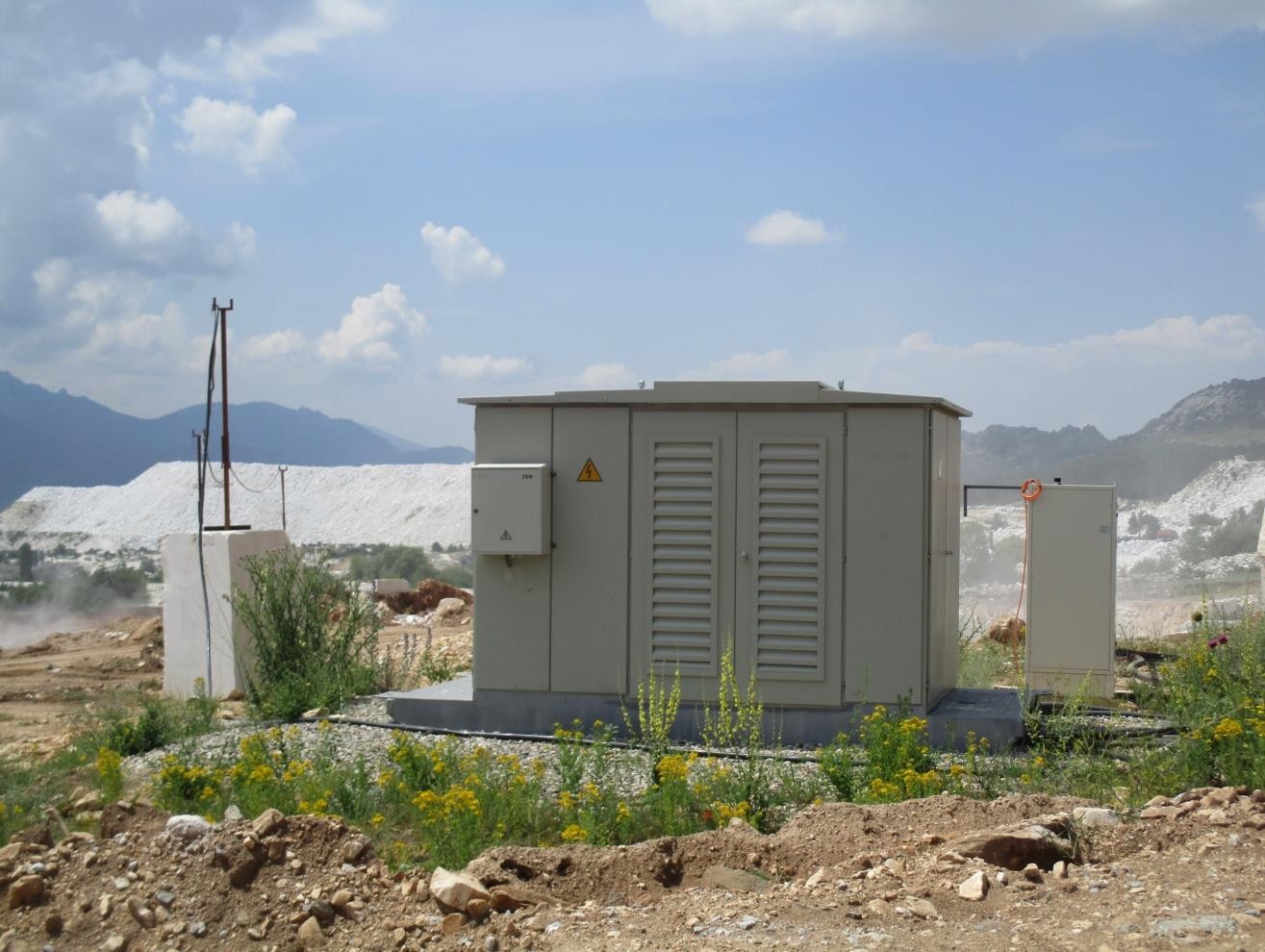 Слика 2.31 Трафостаница електроенергетска постројка за напојување со електрична енергија тип ТЦ 20 (10) 0,4kV, 1 x 1000 KVA, приклучен вод ДВ 10 (20)kV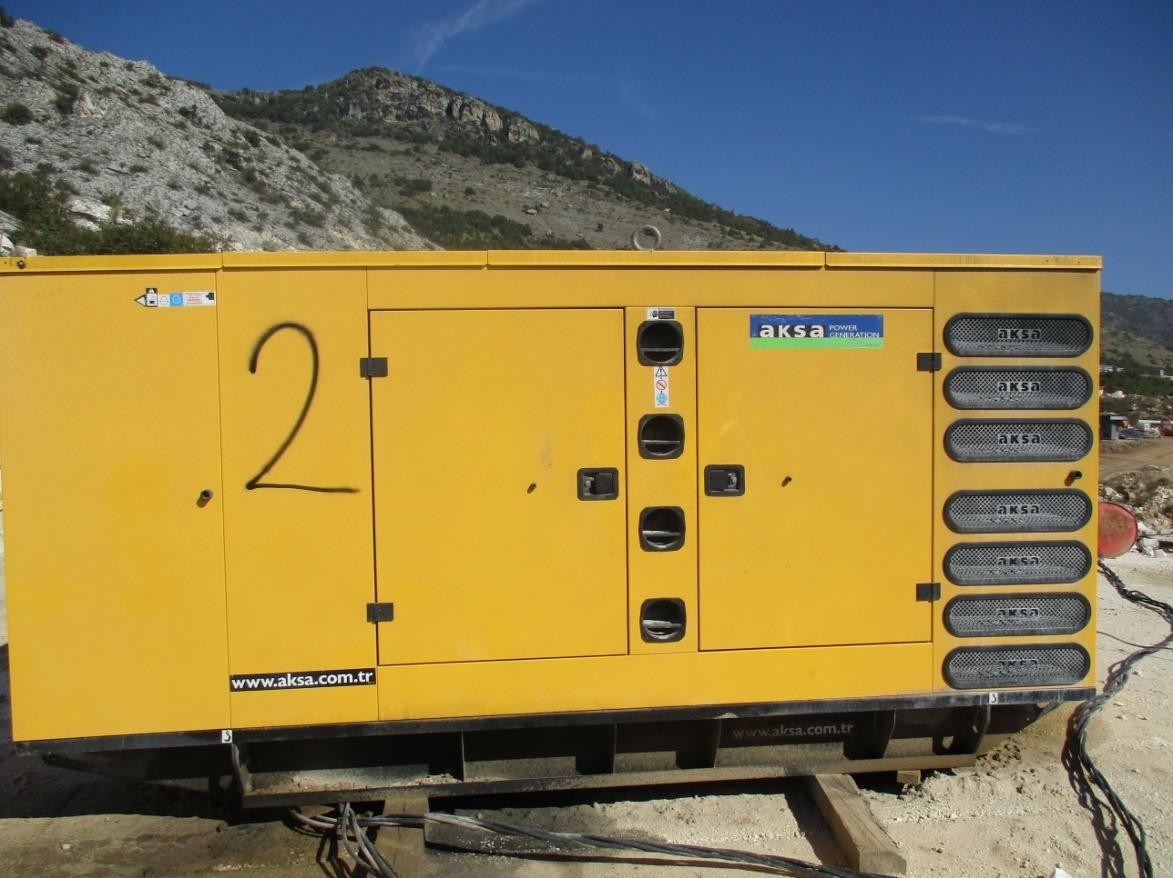 Слика 2.32 Дизел агрегат Aksa 200 kWТоварање и транспортТоварањеЗа товарање на комерцијални блокови, томболони, кршен камен и друго се користи универзален багер натоварувач Komatsu Слика 2.33.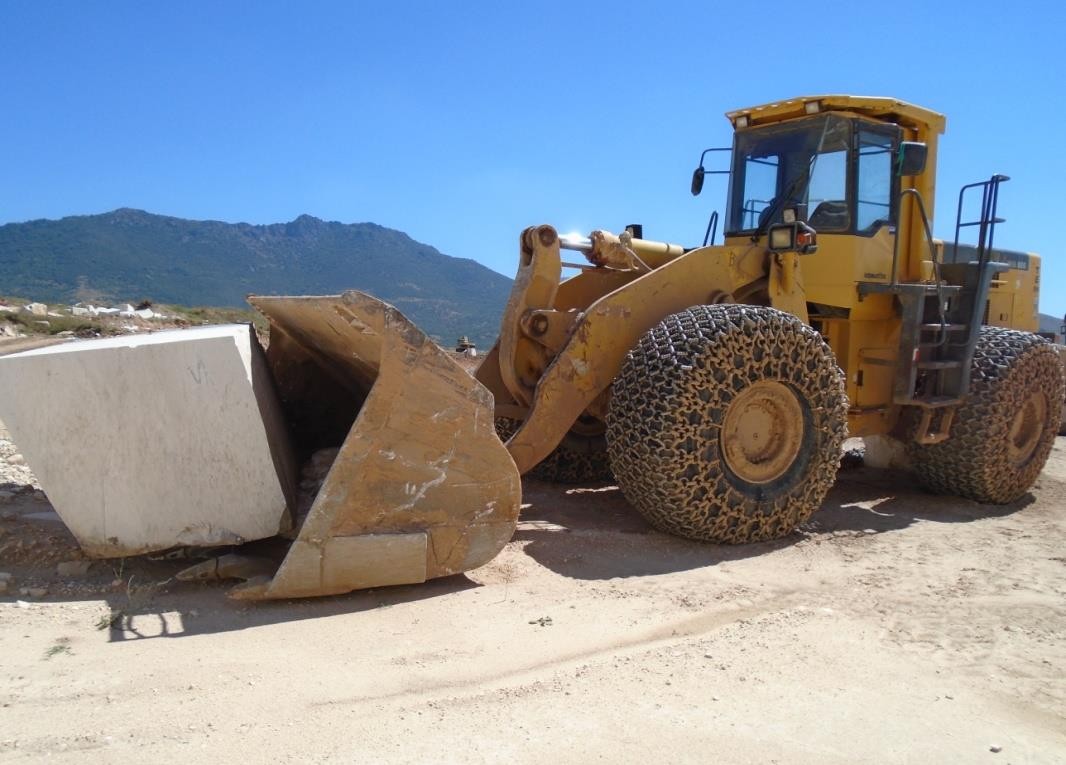 Слика 2.33 Багер натоварувач KomatsuТехничките карактеристики на Багер натоварувач Komatsu се слените:Погон / снага: МСВС-дизел / 235kWБрзина на движење: 33 km/hПриклучна опрема: КорпаКапацитет: 4,5-5,5 m3Транспорт на блоковиЗа транспорт на блокови и томболони од работилиштата до плацот за комерцијални блокови и томболони се користат 2 дампери Volvo A25E Слика 2.34 и 2 дампери Volvo HAUER A25G Слика 2.35Средната брзина на движење на транспортните средства во рудникот согласно условите на патот е следната:за товарен камион.	10 km/hза празен камион.	12 km/ hДамперите кои се користат за транспорт на блокови и томболони од работилиштата до плацот за комерцијални блокови и томболони се погодни за носење на комерцијалите блокови бидејќи задната шасија им е отворена и лесна за истоварање.Транспорт на кршен каменЗа транспорт на кршен камен се користи дампер Volvo A25E со следните технички карактеристики :Погон / снага	МСВС-дизел / 223kWбрзина на движење	53 km/hсовладува успон	10 %радиус на вртење	..7 - 7,5 mспецифична потрошувачка на гориво	11,5 l/hПриклучна опрема	кошКапацитет	24tИсто така за транспорт на кршен камен се користи и дампер Volvo HAUER A25G со следните технички карактеристики:Погон / снага	МСВС-дизел / 234kWбрзина на движење	53 km/hПриклучна опрема	кошКапацитет	24000кг 11,7 m3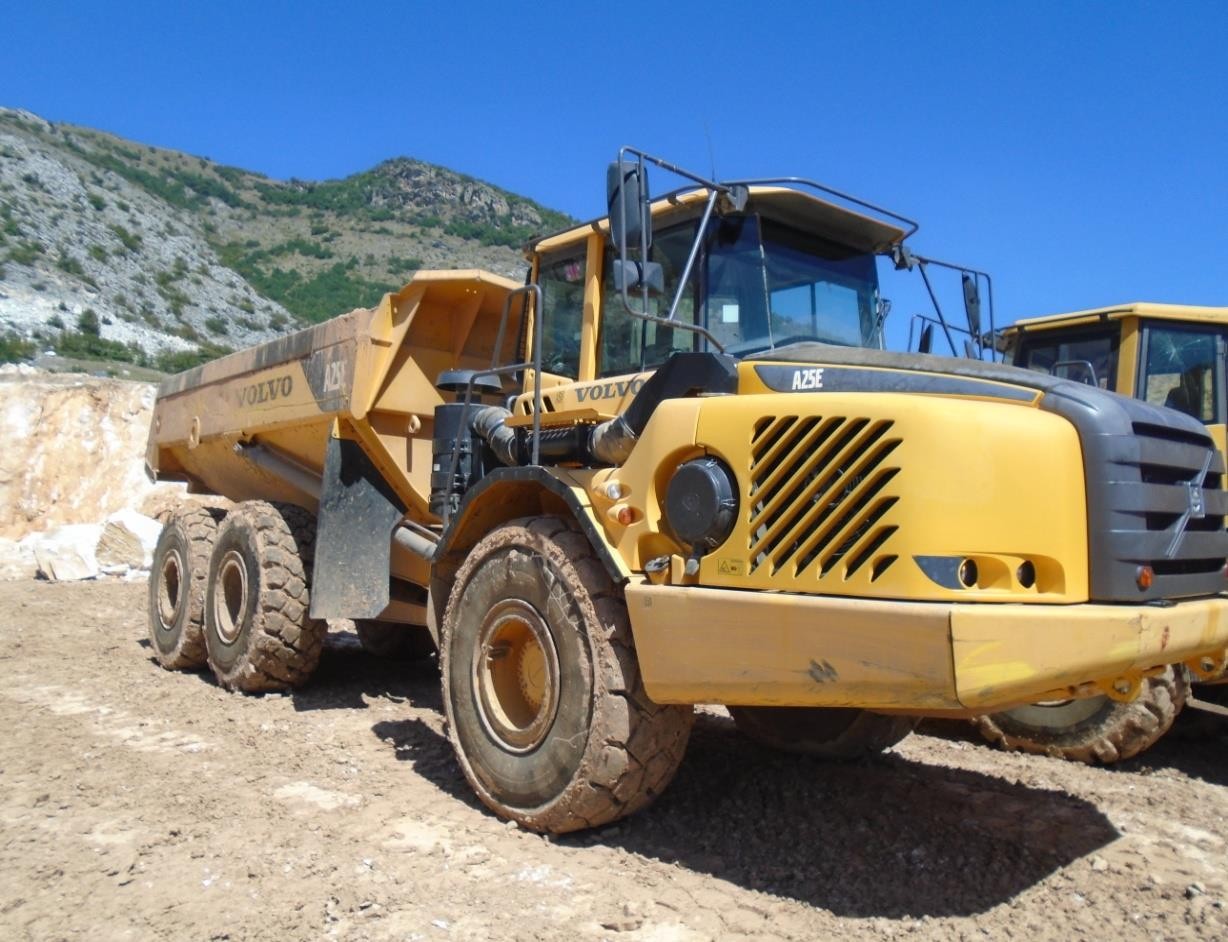 Слика 2.34дампер Volvo A2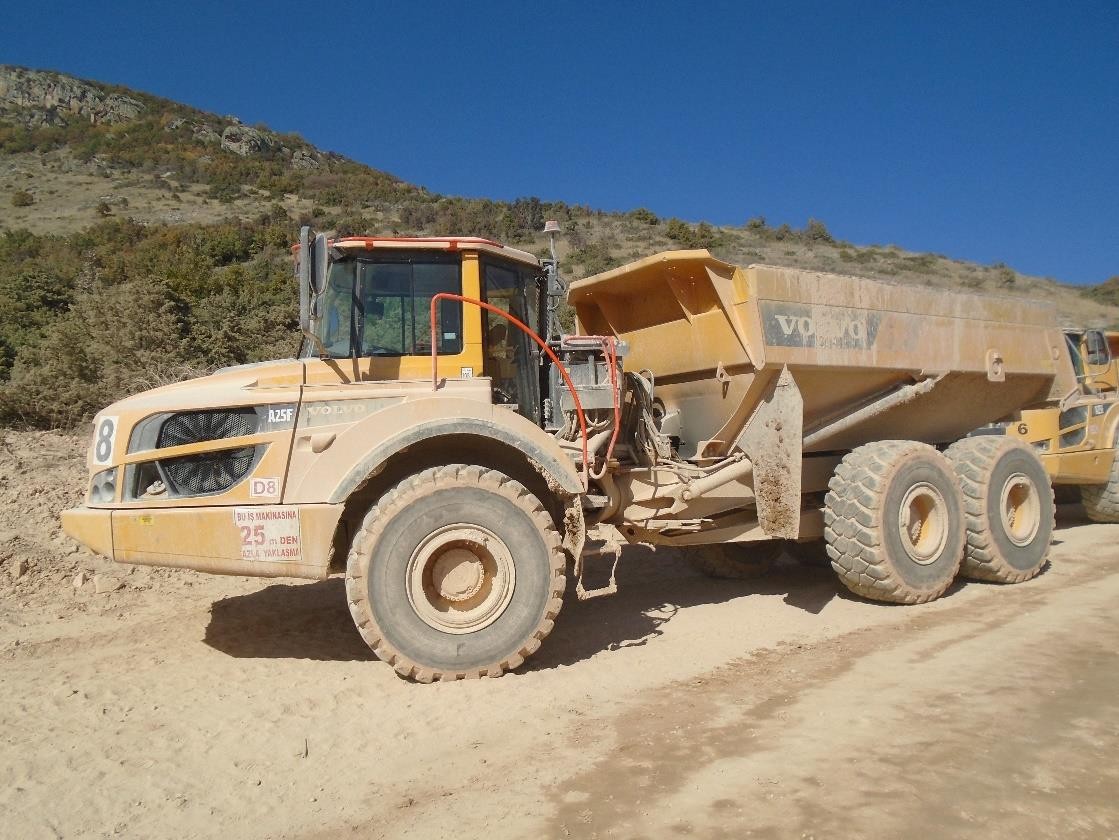 Слика 2.34 дампер Volvo HAUER A25GДробење на каменВо рамките на инсталацијата има и дробалка на камен Metso Lokotrack LT 1110 која се користи за дробење на камен за потребите на површинскиот коп и тампонирање на пристапниот пат до површинскиот копи, како и тампонирање на патиштата во рамките на површинскиот коп. Сл.2.36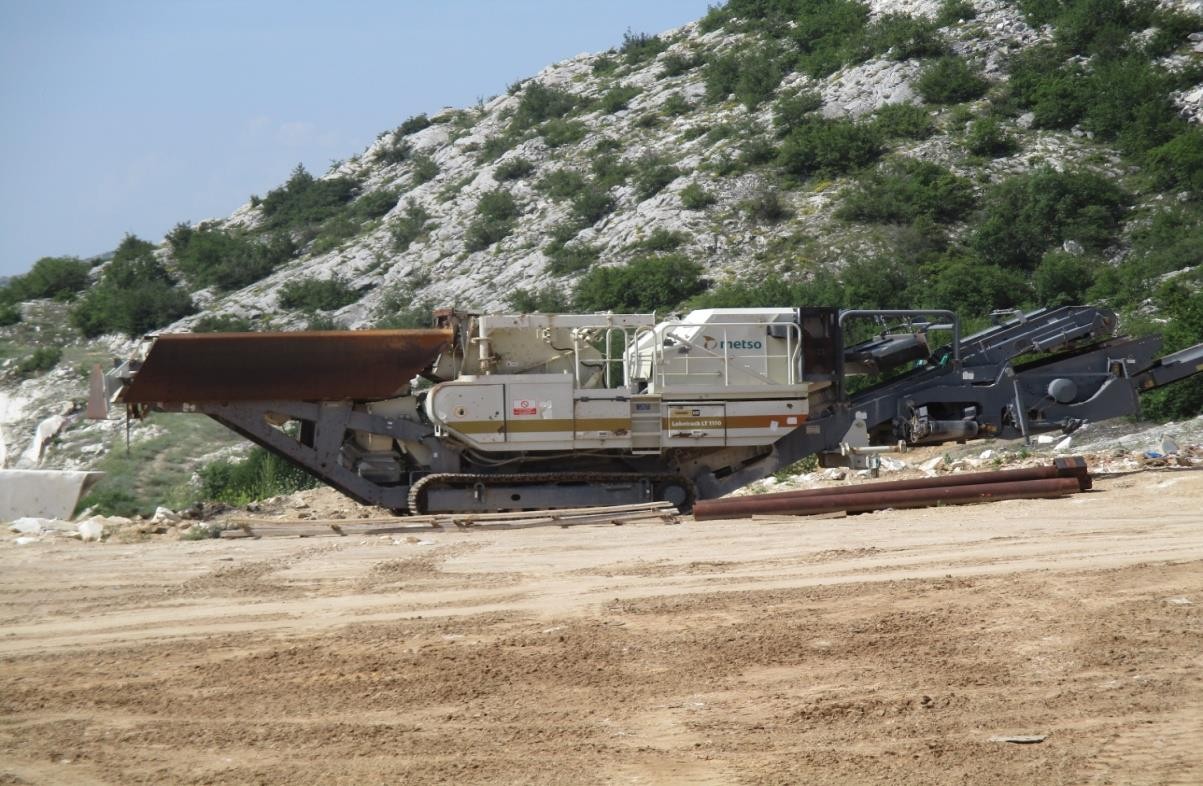 Сл.2.36 Дробалка за камен Metso Lokotrack LT 1110II.10 АНАЛИЗА НА ПРОСТОРОТ ЗА ОДЛАГАЊЕОдлагањето на јаловината од копот се врши на надворешното одлагалиште “ИСТОК” и “ЗАПАД”. Одлгалиштето “ИСТОК” е формирано уште при отворањето на пoвршинскиот коп и на оваа локација е одложена целокупната јаловина од откривката и кршениот камен од експлоатацијата на етажите Е– 916, E – 908 и E – 900.На одлагалиштето “ЗПАД” ќе се одлага јаловината од етажите Е- 924 (еден дел) Е– 916, E – 908 и E – 900.Одлагалиштата се поврзани со транспортни патишта до секоја етажа, Во натамошниот развој на копот потребно е транспортните патишта да се изведуваат согласно проектираните решенија на Главниот рударски проект.УПРАВУВАЊЕ И КОНТРОЛАПриложете организациони шеми и други релевантни податоци. Особено да се наведе лицето одговорно за прашањата од животната средина.За непречено одвивање на работата на површинскиот коп за меремер„Галабовец Нови – Присад“ и остварување на планираното годшно производство од 5000 m3, ангажирана е работна сила која е дадена во табела 3.111Табела 3.1 : Работни места и број на врабтениЛице одговорно за заштита на животна средина Сашо ТренческиШематски приказ на управување и контрола во површински коп „Галабовец Нови - Присад“СУРОВИНИ И ПОМОШНИ МАТЕРИЈАЛИ И ЕНЕРГИИ УПОТРЕБЕНИ ИЛИ ПРОИЗВЕДЕНИ ВО ИНСТАЛАЦИЈАТАПриложете листа на суровините и горивата кои се користат, како производите и меѓупроизводите.Во површинскиот коп „Галабовец Нови – Присад“ се врши ископ на мермерна маса и годишниот ископ на истата изнесува 5000 m3. При експлоатацијата на мермерната се врши   минирање и се користат услуги на фирма која поседува дозвола за минирање. Механизацијата и опремата која се употребува во процесот на експлоатација ги користи следните материјали и горива: нафта (дизел гориво), моторно масло, хидраулично масло, мазива, антифриз и друго.Пополнете ја следната табела (додадете дополнителни редови по потреба)Табела 4.1. Суровини произведени во инсталацијатаТабела 4.2.Материјали и енергија употребени во инсталацијатаВо случај каде материјалот вклучува одреден број на посебни и достапни опасни супстанции, дадете детали за секоја супстанција.Закон за превоз на опасни материи (Сл. Лист на СФРЈ бр. 27/90, 45/90, Сл. Весник на РМ 12/93)Според Анекс 2 од додатокот на упатствотоChemical Abstracts ServiceМинирање во инсталацијата врши фирма која поседува дозвола за минирање и со која е склучен договор. Прилог 11. Нема складирани количини на експлозив, детонаторски фитил, бавногоречки фитил и рударски каписли не се наведени во табелата бидејќи зависи од потребите за минирање и се обезбедува од фирмата која го врши минирањето.ЦВРСТ И ТЕЧЕН ОТПАДВо долната табела вклучете го целиот отпад што се создава, прифаќа за повторно искористување или третира во рамките на инсталацијата (додадете дополнителни редови по потреба).Во површинскиот коп за мермер „Галабовец Нови – Присад“ во текот на работата се создаваат неколку видови на цврст и течен отпад од кои дел се предаваат на овластени оператори со кои фирмата Фимар Балкан АД Скопје има склучено договор, а дел повторно се искористуваат или се депонираат како што е случајот со инертниот отпад - јаловината.Цврстиот отпад кој што се созадава на површинскиот коп за мермер„Галабовец Нови – Присад“ може да се категоризира во неколку групи и тоа:- комунален отпад, за чие отстранување фирмата има склучено договор со ЈКП Комуналец- индустриски неопасен отпад во кој спаѓаат:метален отпад – од буриња во кои се пакува маслото и маста,отпадна хартија и картон од пакувањаотпадна пластика од пакувањеотпадни гуми – кои се создаваат од возилата кои се користат во производниот процес и се со различни димензии и тежинаЈаловината што се создава при експлоатацијата се одлага периферно во непосредна близина на горниот раб на етажите од одлагалиштата. По формирање на одлагалиштето едниот дел од јаловината паѓа по косината на одлагалиштето, а останатиот дел со помош на товарна лопата се дозира низ косините на одлагалиштето. Проектиран капацитет на одлагалиштата е1.937.075 m3. Одлагањето се врши според проектираните етажи, прво на етажа 875, а потоа и на етажа 895Во категоријата на цврст отпад се вбројува и опасниот отпад како што се:отпадните филтри за маслаТечниот отпад што се создава на површинскиот коп за мермер „Галабовец Нов Присад“  може да се каатегоризира во неколку групи и тоа:отпадни технолошки води кои се создаваат во производниот процес и не се испуштаат толку повторно се искористуваатотпадни масла кои се вбројуваат во категоријата на опасен отпад Наведените типови на отпад се дадени во табелата подолуТабела 5.1 Видови на отпад на површинскиот коп за мермер „Галабовец Нови – Присад“ЕМИСИИ ВО АТМОСФЕРАТАПриложете листа на сите точкасти извори на емисии во атмосферата, вклучувајќи и детали на котелот и неговите емисии.Опишете ги сите извори на фугитивна емисија, како на пр. Складирање на отвореноАпликантот е потребно да посвети особено внимание на оние извори на емисија кои содржат супстанции наведени во Анекс 2 од додатокот на Упатството.Само за котли со моќност повеќе од 250 kW, малите котли се исклучени.За други големи извори на емисии во производството:Нормалните услови за температура и притисок се: 0оC, 101.3 kPa Резултатите од извршените мерења на квалитетот на издувните гасови од работата на двата котли на јаглен од површинскиот коп „Галабовец Нови - Присад“ се дадени во Прилог 8 од барањето.Фугативни емисииИмајќи ја во предвид технологијата за добивање на архитектонски градежен камен од локалитетот „Галабовец Нови - Присад“, како можни извори на загадување на воздухот се: прашината која се појавува за време на дупчењето и минирањето и малата количина на прашина која се појавува при работата на дијамантните жични пили. Ако се земе во предвид дека технологијата на сечење користи одредена количина на вода количината на создадената прашина е значително намалена.Отпадните гасови кои се ослободуваат при иницирањето на експлозивот се занемарливи.Отпадните гасови кои се ослободуваат при работа на дизел опремата, ако се има во предвид количината на опремата која се ангажира при експлоатација слободно може да се каже дека станува збор за многу мала емисија во животната средина.При постапката на сечење на карпестиот масив во блокови со помош на дијамантски жични пили и ланчести секачи се создава прашина. Прашина се појавува и во моментот кога ќе се исушат работните површини. Во тој случај технолошката вода која се употребува за време на работните процеси се користи и за навлажнување на работната површина, така што во непосредна близина на работилиштата нема поголема количина на прашина. Исто така треба да се напомене дека се работи за камена прашина која не е агресивна ниту механички ниту хемиски како за животната средина така и за човекот. Камената прашина кога е изложена на атмосферски влијанија не е хемиски загадувач.Загадување со прашина на животната средина при превоз на архитектонскиот градежен камен нема бидејќи се работи за транспорт на големи блокови, а не на иситнет материјал.Најголем извор на прашина се одлагалиштата на јаловиот материјал поради нехомогеноста на одложениот материјал и големите стрмни површини. Но според карактеристиките на материјалот како и применетата технологија при експлоатацијата најголем дел од емититраните честички се со големи димензии без можност да преминат во аеросоли.Прашина се создава и при движење на механизацијата по пристпаните патеки во рудникот, но количината на истата се намалува со редовно прскање на патеките со вода.Во рамките наинсталацијата има и дроблака за камен MEТSO која се користи за дробење на камен и издробениот камен се користи за сопствени потреби за тампонирање на пристапниот пат до површинскиот коп и патиштта во рамките на површинскиот коп.Прашина се создава и при работата на дробалката.Резултатите од извршените мерња на цврсти ПМ10 честички во површинскиот коп „Галабовец Нови - Присад“ се дадени во долната табела и во прилог 9 од барањето.Табела VI.3 Цврсти ПМ10 честичкиЕМИСИИ ВО ПОВРШИНСКИ ВОДИ И КАНАЛИЗАЦИЈАБарателот треба да наведе за секој извор на емисија посебно дали се емитуваат супстанции наведени во Анекс II од Додатокот на Упатството.Потребно е да се дадат детали за сите супстанции присутни во сите емисии, согласно Табелите III до VIII од уредбата за класификација на водите.Треба да се вклучат сите истекувања на површинските води, заедно со водите од дождови кои се испуштаат во површинските води.Можни влијанија врз површинските водиГенерално земено влијанието на рударските активности за експлоатација на архитектонски градежен камен, врз површинските води се изразува низ следнит епојави:Промена на нивниот природен режимзголемување или намалување на протекот на водаПромена на струјните патекипромена на квалитетот на водите односно физичко и хемиско загадување на водотецитеВо такви случаи при одвојување на зоната на активностите заради обезбедување на стабилност на работната средина се врши свртување – девијација на површинските водотеци (постојани или повремени) надвор од зоната на експлоатацијаВлијанието на таквите операции на преместување на водотеците врз живиот свет (растителен и животински) е дирекно и обично резултира со поголеми промени – оштетувања на водниот екосистем.Во процесот на откопување на минералните суровини, по пат на површинска експлоатација, доаѓа до создавање на големи отворени површини и експозиција на некои лесно реактивни минерали.Дополнително свежите отворени површини се подложни на ерозија како резултат на што доаѓа до значително зголемување на концентрацијата на цврстите честички како седименти во рударските води.Архитектонски градежен камен кој се експлоатира ретко содржи минерали кои би можеле да доведат до поголемо загадување и нарушување на квалитетот на водата, па од аспект на хемиско загадување на водите експлоатацијата на архитектонки градежен камен е практично занемарлива.Хемискиот состав на минералите генерално е таков што не постои можност за појава на киселост или друга хемиска контаминација на рудничките води.Постои можност за механичко загадување на водите заради зголемената концентрација на седименти во водите. Тоа може да влијае врз карактерот на струењето на водотекот во помирните делови на течението каде може да се формираат вештачки брани кои при поголеми протеци се потенцијални места за излевање.Потенцијална опасност може да претставува испуштањето на одредени хемикалии и супстанции од опремата (возилата и машините ), како што се горивата, моторните масла, антифриз и слично. Но порадидобрата едуцираност на вработените можноста од вакво загадување е сведен ана минимум.При експлоатација на мермерните маси како најголеми потрошувачи на индустриска вода се дијамантските жични пили. Вкупната потрошувачка на вода изнесува 25 000м3/год.Во површинскиот коп „Галабовец – Нов Присад“ состојбата со снабдување на индустриска вода е доста комплексна. Во границите на концесијата не е регистрирана појава на извори, така што рециркулаицјата на индустриската вода е неопходен процес.Поради тоа снабдувањето со индустриска вода во површинскиот коп„Галабовец – Нови Присад“ за технолошкиот процес ќе биде обезбедено по пат на собирање на атмосферските води на ова сливно подрачје во помошни водособирници во околината на копот и главен водособирник во најниската точка на копот и по потреба дотур на вода со цистерна.Атмосферските води кои ќе паднат во сливното подрачје на површинскиот коп еден дел испаруваат, еден дел истекува, а поголемиот дирекно се инфиилтрира во мермерната маса поради големата распуканост на површинските делови од масивот. Формираните откопни работилишта, особено најдлабоките етажи се главните реципиенти во кои се излачува дел од атмосферската вода која паѓа на откопните полиња- работилишта, како и водата која се инфилтрира во мермерната маса и другите подземни води кои излегуваат на површина како резултат на експлоатационите работи. Овие води се од витално значење за работата на копот и треба во колку може поголеми количини да се соберат во водособирниците.Дел од водите кои излегуваат на површина како резултат на експлоатационите работи се собираат во цистерна и потоа преку повратен систем се враќаат во технолошкиот процес.Многу мала количина од отпадните води од водособирниците по природен пат понираат во земјата или гравитациски се одводнуваат.Активниот коп за градежен камен е лоциран во ридски терен кој е доста сиромашен со површински водотеци, а и во потесната зона на копот нема забележано површински водотеци.Од површинскиот коп „Галабовец – Нов Присад“ нема дирекно испуштање во реки и езера. Затоа табелата која се однесува на емисија во површински води е непополнета и празна.Рударските активности на површинскиот коп „Галабовец – Нови Присад“ не предизвикуваат хемиски и механички згадувања во површинските води кои гравитираат во зоната на копот, како и на водите во поширокото подрачје.Искористената вода од чешмите во објектите и феаклиите од снаитарниот чвор преку палстични цевки се одведуваат во септичка јама. Септичката јама е двокоморна, водонепропусна, армиарано – бетонска, целосно вкопана во земја. Шемата од септичката јама е дадена во Прилог 15 Чистењето на септичката јама ќе се врши по потреба од Еко клуб ДОО Битола со кого инсталацијата има склучено Договор со бр.08-91/13 од 13.08.2019г кој е даден во Прилог 6.За потребите на површинскиот коп фирмата Фимар Балкан АД Скопје користи подземни води за што има обезбедено Дозвола за користење на вода од бунар од МЖСПП бр.УП1 -11/5-754/2018 од 24.09.2018г. Копија од дозволата е дадена во Прилог 11 од барањето.Пополнете ја следната табела:Следените табели треба да се пополнат во случај на директно испуштање во реки и езера.Бидејќи од инсталацијата нема дирекно испуштање на води во реки и езера табелите остануваат непополнетиТочка на мониторинг/ Референци од Националниот координатен систем :Точка на мониторинг/ Референци од Националниот координатен систем1 Согласно нционалниот координатен системЕМИСИИ ВО ПОЧВАОпишете ги постапките за спречување или намалување на влезоот на загадувачки материи во подземните води и на површината на почвата.Потребо е да се приложат податци за познатото загадување на почвата и подземните води, за историското или моменталното загадување на самата локација или подземно загадувањаеЕмисии во подземни водиВо зоната на копот не се забележани поголеми количества на подземни води.Работната средина на копот за архитектонско – градежен камен е изразит хидро изолатор поради што во пракса ретко се случува да бидат нарушени подземните води.Емисии во почваОткопувањето на архитектонско градежен камен по пат на површинска експлоатација врз земјиштето се изразува генерално преку:Завземање на земјиштетоПромена на педолошкиот составПромена на микро рељефот и орографијата на теренотВо смисол на завземање на земјоделските површини во главно површинските копови се лоцирани на ридести или карпести предели каде површинскиот покривач е со слаб квалитет и земјиштето нема висока производствена вредност.Локалитетот и неговата поблиска околина е изградена од мермеризирани варовници кои претставуваат хидролошки конектори- спроводници со пукотински карстен тип на порозност.За добивање на архитектонски градежен камен по пат на површинска експлоатација најпрвин се отстранува површинскиот покривач кој го покрива материјалот за експлоатација.Дебелината на тој слој кај архитектонскиот градежен камен е релативно мала и ретко надминува од 5 до 10m. Сепак со ваквото прекопување на земјиштето доаѓа до промена на неговата морфолошка структура и мешање на слоевите. При тоа солумот ќе биде уништен и покриен со материјалот од матичниот супстрат кој има многу слаба или никаква биотичка способност.Експлоатацијата на архитектонскиот градежен камен е една од активностите која влијае на рељефот, на растителниот и животинскиот свет и влијае на менувањето на пејсажниот ефект на средината. Значајно е да се напомене дека влијанието врз животната средина е поголемо во фазата на подготовка на експлоатационото поле отколку во фазата на експлоатација. Првобитните стабилни екосистеми се нарушуваат а на нивно место се формираат празни јами, стрмни оголени падини, тераси, помали или поголеми ридови кои се формирани од депонирање најаловината и слично. По завршување на експлоатацијата земјиштето во експлоатационото поле е најчесто променето или премногу осиромашено и за истото постои можност да се озелени по пат на природна сукцесија.Процесот на самозазеленување може да биде премногу бавен па наоѓалиштето може да биде оголено подолг временски период. Затоа операторот треба да го забрза овој процес на природна ремедијација со примена на технички и биолошки зафати со цел побрзо да се обнови биолошкиот и еколошкиот потенцијал на просторот.ЗЕМЈОДЕЛСКИ И ФАРМЕРСКИ АКТИВНОСТИВо случај на отпад од земјоделски активности или за земјоделски намени, во следната табела треба да се опишат природата и квалитетот на супстанциајта ( земјоделски и неземјоделски отпад ) што треба да се расфрла на земјиште ( ефлуент, мил, пепел), како и предлпжените количества, периоди и начини на примена (пр. Цевн испуштање, резервоари).Во површинскиот коп за мермер „Галабовец – Нови Присад“ не се вршат земјоделски активности и не се создава отпад од земјоделски активности или за земјоделски намени. Поради тоа долната табела остнаува непополнета.БУЧАВА, ВИБРАЦИИ И НЕЈОНИЗИРАЧКО ЗРАЧЕЊЕЛиста на извори ( вентилација, компресори, пумпи, опрема ) нивна местоположба на локацијата (во согласност со локациската мапа), периоди на работа (цел ден и ноќ / само преку ден / повремено ).Основните извори на бучава во површинскиот коп за мермер „Галабовец – Нови Присад“ се машините и опремата :машините за дупчење (дупчачки перфоратор, дупчачки чекан, компресор),машините за сечење (дијамантска жична пила, ланчана пила)машините за товарање на јалов материјал (багер, товарните лопати)машините за транспорт на јалов материјал (дампери)машините за транспорт на блокови – камионминирањетоВо зависност од активностите кои се реализираат во одреден временски период на инсталацијата, сите овие машини кои се извор на бучава се лоцирани на различни места во инсталацијата и се пренесуваат по работилиштата и етажите каде што се врши експлоатација.Од аспект на интензитет на бучава, најголема бучава се појавува при минирањето. Помал интензитет на бучава се појавува при работата на хидрауличните чекани. Потоа доаѓаат постројката булдожер, товарните средства и камионите.Од аспект на штетноста предизвикана од бучавата најмал ефект има бучавата предизвикана од минирањето бидејќи се создава релативно голема бучава која е краткотрајна и многу ретка. Хидрауличните чекани и дупчалките емитираат голема бучава но поретко.Најголеми емитери на штетна бучава се товарните средства и камионите кои имаат мала бучава но со непрекината работа и ефектот е подолготраен.Воведувањето на технологијата на употреба на дијамантски жични пили допринесува за намалување на штетна бучава и појава на помала сеизмичка активност која се продуцира при иницирањето на помали и поголеми количини на експлозив. .Количините на експлозив кои се користат при овие операции не можат да произведат големи негативни ефекти врз животната средина.Согласно Правилникот за граничните вредности на бучава во животна средина (Сл.в. на РМ бр.147/2008г) површинскиот коп за мермер „ГалабовецНови Присад“ спаѓа во реони на интензивна индустриска активност и максимално дозволеното ниво на бучава во текот на денот, на вечер и ноќта изнесува 70 db.ВибрацииПри процесот на минирање може да дојде до појава на вибрации кои се со мал интензитет или не влијаат на животната средина. Минирањето се прави на површинскиот слој при што се упортебува слабо	експлозивно полнење за да не дојде до распукување на внатрешните мермерни слоеви и нивно оштетување.Со оглед дека во непосредна близина не постои населено место, вибрациите ќе имаат ефекти само врз вработените.Измереното	ниво	на	бучава	во	површинскиот	коп	за	мермер„Галабовец – Нови Присад“ е дадено во Прилог бр.8 на барањето и измерените вредности на нивото на бучава се презентирани во Табелата X.2Обележете	ги	референтните	точки	на	локациската	мапа	и	на опкружувањето.За амбиентални нивоа на бучава:Табелата X.2 Измерено ниво на бучава во површински коп „Галабовец -	Нови Присад“Наведете ги изворите на вибрации и на нејонизирачко зрачење (топлина или светлина)Нејонизирачко зрачењеНема извори на нејонизирачко зрачење ( светлина, топлина итн ) кои негативно би влијаеле врз животната средина и за нив сметаме дека не постојат.ТОЧКИ НА МОНИТОРИНГ НА ЕМИСИИ И ЗЕМАЊЕ ПРИМЕРОЦИОпишете го мониторингот и процесот на земање на примероци и предложете начини на мониторинг на емисии за вода, воздух и бучава.Пополнете ја следната табела:Табела 11.1 МониторингПРОГРАМА ЗА ПОДОБРУВАЊЕОператорите кои поднесуваат барање за интегрирана еколошка дозвола приложуваат предлог-програма за подобрување на работата на инсталацијата и заштитата на животната средина.На површинскиот коп за мермер „Галабовец – Нови Присад“ во Програма за подобрување предвидени се следните активности:Уредување	на	простор	за	селектирање	и	складирање	на неопасен отпадУредување на собирен центар за отпадни масла во покриен и затворен просторУредување на просторот за одлагање на отпадни гумиЗголемување на капацитетот на трафостаницатаУредување на просторот за чување на масла кои ќе се користат во производен процесРекултивација на завземеното земјиштеУредување на нова локација за одлагање на јаловина на површинскиот коп	„Галабовец – Нови Присад“Табела 12.1 1.	Уредување	на	простор	за	селектирање	и складирање на неопасен отпад во површинскиот коп за мермер„Галабовец – Нови Присад“Табела 12.2 Уредување на собирен центар за отпадни масла во покриен и затворен простор на површинскиот коп за мермер„Галабовец – Нови Присад“Табела 12.3. Уредување на просторот за одлагање на отпадни гумиТабела 12.5 Зголемување	на	капацитетот	на	трафостаницата	на површинскиот коп за мермер „Галабовец – Нови Присад“Табела 12.6.Уредување на просторот за чување на масла кои ќе се користат	во	производен	процес	површинскиот	коп	за	мермер„Галабовец – Нови Присад“Табела 12.7 Рекултивација на завземеното земјиште на површинскиот коп за мермер „Галабовец – Нови Присад“Табела 12.8 Уредување на нова локација за одлагање на јаловина на површинскиот коп „Галабовец – Нови Присад“СПРЕЧУВАЊЕ ХАВАРИИ И РЕАГИРАЊЕ ВО ИТНИ СЛУЧАИОпиши ги постоечките или предложените мерки, вклучувајќи ги процедурите за итни случаи, со цел намалување на влијанието врз животната средина од емисиите настанати при несреќи или истекување.Исто така наведете ги превземените мерки за одговор во итни случаи надвор од нормалното работно време, т.е. ноќно време, викенди и празници.Опишете ги постапките во случај на услови различни од вообичаените вклучувајќи пуштање на опремата во работа, истекувања, дефекти или краткотрајни прекини.ОЧЕКУВАНИ МОЖНИ ХАВАРИИХаварија која може да настане во површинскиот коп за мермер „ГалабовецНови Присад“ може да биде последица на:Појава на пожар на опрематаНеконтролирано испуштање на поголеми количини на горива и масла во почватаПри експлоатацијата на архитектонски градежен камен, очекувана можна хаварија може да има при процесот на минирање. При тоа треба да се нагласи дека масовни минирања како при експлоатацијата на технички камен во овој случај нема и не се очекуваат и големи хаварии од оваа технолошка операција. Исто така не се очекуваат големи влијанија на бучава, сеизмички влијанија, воздушни удари и исфрлање на минерални маса од процесот на минирање.При ризикот од можна хаварија врз водите треба да се има во предвид дека појавата на овој тип на хаварија е редуцирана поради фактот што површинскиот коп се наоѓа во ридско- планински терен, доста сиромашен со водотеци , а нема и поголеми количини на подземни води и истите се на голема длабочина. Генерално земено активностите во површинскиот коп за мермер „Вепрчани“ не го зафаќаат главниот природен воден режим и некои поголеми промени во дренажните карактеристики не се очекуваат и не постои опасност од овој тип на хаварија.Сите останати елементи кои можат да доведат до појава на одреден тип на хаварија нема да имаат поголемо значење за заштитата на животната средина.МЕРКИ И ПРОЦЕДУРИ ЗА СПРЕЧУВАЊЕ НА ХАВАРИИЗа да се спречат евентуално несаканите последици потребно е да се реализираат следните мерки за заштита:Потребно е да се обезбеди систем за гаснење на пожар, опрема за гаснење на пожар, како и склад за вода за вакви и други намениПосебни упатства каде ќе бидат внесени заштитните безбедносни мерки при работа со експлозивни средства за минирањеи заштита и безбедносно ракување со машинитеОрганизирано чување на поголеми количини на гориво и маслаСигурносно решение при полнењето на машините со нафта со систем со цевовод и сигурносни вентили од цистерната до местото за полнењеСигурносно решение во случај на хаварија на цистерната за нафта со бетонски базен под цистерната со канал за поправка, сервис и перење на механизацијата со цистерна во која ќе се собираат сите отпадни течностиИзградба на собирни и преградни боксови за складирање и безбедно чување на отпадните материјали (цврст и течен отпад) се до негова продажбаПри спречување на било каков тип на хаварија за да се сведат на минимум можните последици има предвидено процедури на постапување и предвидува мерки за постапување при појава на земјотреси, рударски несреќи и појава на пожари и експлозии.Превентивни мерки за заштита и спасување од земјотреси и урнатиниОдговрното лице за спроведување на мерките за заштита и спасување од земјотреси и уривање и членовите од Тимот по мерките за заштита и спасување од земјотреси како и вработените треба посотојано да ги надгледуваат објектите во површинскиот коп за мермер „ГалабовецНови Присад“ заради евентуална промена на состојбата со истите во поглед на нивната стабилност.Потресите кои се јавуваат во овој регион се резултат на современите тектонски процеси и се одликуваат со диференцијални движења со послаб интензитет но сепак доволни за предизвикување на потреси со интензитет од М=6.0.Доколку се забележат промени на состојбата на објектите кои ја загрозуваат нивната стабилност го известуваат Просторниот штаб кој бара помош од стручни лица и екипи.Доколку се забележат некои промени на теренот кој го зафаќа површинскиот коп за мермер „Галабовец – Нови Присад“ во однос на испуканост на материјалот кој се обработува, а може да доведе до попуштање и обрушување на голема мермерна маса се пристапува кон санирање на истата но доколку стручните екипи во Фимар Балкан АД Скопје Подружница бр.1 с.Присад, Прилеп не можат сами да ја санираат одговорното лице за спроведување   на мерките за заштита и спасување од земјотреси и уривање и членовите од Тимот по мерките за заштита и спасување од земјотреси го известуваат Просторниот штаб кој бара помош од сртучни лица и екипи.Со цел намалување на последиците особено внимание треба да се посвети на превентивните мерки за заштита и спасување од урнатини со вклучување на надлежни организации и планска изградба на објекти со зголемена безбедност.Мерките за заштита од земјотреси и уривање ќе се одвиваат по следниот редослед:масаа) Откривање на настаната урнатина или одрон на мермерна маса б) Известување за настанатата	урнатина или одрон на мермернав) Евакуација на присутните лицаг) Исклучување на објектот од напојување од електрична енергијад) Доколку дојде до појава на пожар се пристапува кон гаснење напожарот од Тимот за спроведување на мерката за заштита од пожари и експлозииѓ) Повикување на Територијалната ПП единица и центарот за управување со кризие) Барање помошж) Активности и мерки после уривање и ненадејно одронување на мермерната масаз) Расчистување на урнатините и санацијаПревентивни мерки за заштита и спасување од рударски несреќиОдговорното лице за спроведување на мерките за заштита и спасување од рударски несреќи и Тимот по мерките за заштита и спасување од рударски несреќи во површинскиот коп за мермер„Галабовец – Нови Присад“ на фирмата Фимар Балкан АД Скопје Подружница бр.1 с.Присад, Прилеп, должни се секоја евентуална промена на состојбата во технолошкиот процес која би можела да доведе до ненадејна рударска несреќа да ја пријават до Просторниот штаб и Службата за безбедност и здравје при работа со цел веднаш да се дејствува како би се избегнала несреќа.Најчеста причина за настанување на рударска несреќа се одроните кои можат да се јават на мермерната маса па поради тоа:Вработените треба да бидат запознати со сите опасности и ризици кои се јавуваат на соодветното работно место.Редовно да се вршат обуки за безбедно извршување на работните задачиРаботното место секогаш да е уредно и секогаш пред отпочнување на некоја работна операција да бидат санирани сите опасности кои се присутни.Доколку се забележат било какви неправилности при работењето од страна на безбедно извршување на работните задачи кои ја загрозуваат безбедноста на вработените да се извести службата за БЗР која ако не може да ги санира повредите треба да се извести Одговорното лице за спроведување на мерките за заштита и спасување од рударски несреќи и Тимот по мерките за заштита и спасување од рударски несреќи во површинскиот коп за мермер „Галабовец – Нови Присад“ на фирмата Фимар Балкан АД Скопје Подружница бр.1 с.Присад, Прилеп, кои понатаму го известуваат Просторниот штаб кој бара помош од стручни лица и екипи.Мерките за заштита од рударски несреќи ќе се одвиваат по следниот редослед:а) Откривање на настанатата рударска несреќа б) Известување за настанатата рударска несреќа в) Евакуација на присутните лицаг) Активности и мерки после настанатата рударска несреќаМерки за заштита и спасување од пожари и експлозииМерките за заштита од пожари и експлозии ќе се одвиваат по следниот редослед:а) Откривање на настанатиот пожар б) Известување за настанатиот пожар в) Евакуација на присутните лицаг) Исклучување на објектот од напојување од електрична енергијад) Гаснење на пожарот од тимот за спроведување на заштита и спасување од пожари и експлозии за заштита и спасување на вработенитеѓ) Повикување на Територијалната ПП единицае) Гаснење на пожарот од Територијалната ПП единицаРЕМЕДИЈАЦИЈА, ПРЕСТАНОК СО РАБОТА, ПОВТОРНОЗАПОЧНУВАЊЕ СО РАБОТА И ГРИЖА ПО ПРЕСТАНОК НА АКТИВНОСТИТЕОпишете ги постоечките или предложените мерки за намалување на влијанието врз животната средина по делумен или целосен престанок на активноста, вклучувајќи отстранување на сите штетни супстанции.Врз основа на законските прописи, оштетеното земјиште од површинската експлоатација повторно треба да се доведе во култивирана состојба. Рекултивацијата на оштетеното земјиште се однесува како на површинскиот коп така и на надворешното одлагалиште.По завршување на планираните активности на копот се планираат мерки за рекултивирање на неактивните површини од копот и јаловиштето.Неопходно е со активностите на рекултивација да се започне паралелно со напредување на рударските активности.По фазата на стабилизација на одложениот материјал би се започнало изведување на сите неопходни технички мерки за техничка рекултивација во функиција на просторно уредување на зоната зафатена со активностите на копот „Галабовец – Нови Присад“. Паралелно со техничката рекултивација би започнала и биолошката рекултивација, односно враќањето на хумусот и засејување со тревни и шумски видови соодветни на претходно постоечките. На тој начин би се овозможила брза и ефикасна рекултивација која нема да трае подолго од самиот процес на експлоатација.Исто така треба да се изработи и програма со која се дефинира крајниот изглед на просторот за завршување на експлоатацијата.Во фазата на рудничка експлоатација дел од одлагалиштето би можело да се рекултивира по познатата постапка и техника ( терасирање и нанесување на хумусен покривач). Динамиката на рекултивирањето на копот ќе зависи од динамиката на експлоатација. После периодот на експлоатација ќе се создаде амфитетатрален простор со рамно дно и стрмни завршни косини ( Прилог 16). Дното на површинскиот коп може да се рекултивира со нанесување на хумус со дебелина од 0,6 дo 1m, кој овозможува разивање на вегетативна покривка.Околу косините треба да се подигне жичена ограда со цел да се спречи можното настрадување на животните и луѓето. Околу наоѓалиштето треба да се подигнат и вегетативни ветрени брани, со кои ќе се спречи еолската ерозија на косините и ќе се намали загадувањето на воздухот со аеросолите.Потребно е да се изработи Студија за затворање на копот во која ќе бидат вклучени сите мерки од аспект на заштита на животна средина.По целосниот престанок на експлоатацијата ќе се пристапи кон завршните постапки за уредување на копот, вклучувајќи ги тука следните операции:комплетирање на биолошката рекултивацијауредување на пристапните патиштаизолација – оградување на местата кои од одредени причини можат да бидат опасни за луѓето и животните ( вдлабнатини, каверни и слично )Со покривање и вегетација на одлагалиштето ќе се постигнат значајни природни и визуелни ефекти кои се значајни за ова подрачје.Со рекултивација на одлагалиштата, нарушената природна средина се вклопува во еко системот, така што со ревегетација и животинскиот свет постепено ќе го насели напуштениот терен.РЕЗИМЕ БЕЗ ТЕХНИЧКИ ДЕТАЛИНа ова место треба да се вметне преглед на целокупното барање без техничките детали. Прегледот треба да ги идентификува сите позначајни влијанија врз животната средина поврзани со изведувањето на активноста/активностите , да ги опише постоечките или предложени мерки за намалување на влијанијата. Овој опис исто така треба да ги посочи и нормалните оперативни часови и денови во неделата на посочената активност.Опис на инсталацијата и нејзините активностиСогласно Уредбата за определување на активностите на инсталациите за кои се издава интегрирана еколошка дозвола (Сл.весник на РМ бр.89/2005г) оваа инсталација припаѓа во категории на индустриски активности од Прилог 2 од Уредбата, Точка 3.2. Инсталации за ископ, дробење, мелење, сеење и загревање на минерални суровини.Локацијата на која се наоѓа лежиштето за мермер „Галабовец – Нови Присад“ припаѓа на масивот југозападно од планината Бабуна, а е во пресек со планината Козјак со правец на протегање СЗ – ЈИ со должина од 3 km и ширина од 2 km.Комуникациските врски со лежиштeто се многу добри. Локалитетот од Прилеп е одалечен 12 km од кои 8 km се асфалтирани, а останатите 4 km се макадам кој е прооден во текот на целата година.Најблиски населени места се Присад од североисточната страна и Небрегово од западната страна на наоѓалиштето чие население воглавно се занимава со земјоделство, а дел работи во градот Прилеп.Експлоатацијата на мермер од лежиштето за мермер „Галабовец – Нови Присад“ се изведува на основа на Договор за кoнцесија за експлоатација на минерална суровина мермер на локалитетот „Галабовец – Нови Присад“ Општина Прилеп со бр. 24-5774/1 од 16.11.2017г и Анекс на договор со бр. 24-120/6 од 05.06.2019г (Прилог 1) и Одобрение за експлоатација 24-4990 од 21.06.2006 (Прилог 1)Просторот кој е предмет на концесија е составен од 3 дела и изнесува вкупно 0,326515km2 и претставен е на Слика 2.1 и е дефинирана со координатите дадени во Слика 2.1.1, Слика 2.1.2 и Слика 2.1.3.Технолошкиот процес на експлоатација во лежиштето  за мермер„Галабовец – Нови Присад“ се заснова врз примена на високо продуктивни машини за добивање на блокови со кои што се зголемува коефициентот на искористување на мермерната маса и производниот капацитет на рудникот.Технологијата на експлоатација во сите работилишта е со сечење со дијамантски жични пили и ланчани пили, со кои може да се сече хоризонтално и вертикално. Така исечените ламели се одвојуваат и соборуваат со водени челични перници и хидраулични соборувачи. Соборените ламели се кројат во блокови со комерцијални димензии со самоодни дупчалки или се сечат со дијамантска жична пила. Комерцијалните блокови се товараат со товарни лопати и со камиони се транспортираат на плацот за комерцијални блокови за понатамошна преработка.Кршениот камен и јаловината со товарни лопати се товара во камиони дампери и се одлага на надворешното одлагалиште.За сите претходно наведени технолошки операции неопходна е фаза на подготовка која се состои во изработка на хоризонтални и вертикални дупнатини со дупчалки.Сите претходно наведени технолошки операции се детално објаснети во поглавјето II.Во рамките наинсталацијата има и дроблака за камен MEТSO која се користи за дробење на камен и издробениот камен се користи за сопствени потреби за тампонирање на пристапниот пат до површинскиот коп и патиштата во рамките на површинскиот коп.Суровини и помошни материјалиСуровините и помошните материјали кои се користат на површинскиот коп за мермер „Галабовец – Нови Присад“се дадени во Табела 4.1 од барањето.Управување и контролаСистематизација на работна сила на површинскиот коп „Галабовец – Нови Присад“ е дадена во табела 3.1 од барањето.Емисии во атмосфераНа површинскиот коп за мермер „Галабовец – Нови Присад“ има 2 котли на јаглен и измерените концентрации на испитуваните параметри во издувните гасови од котлите се дадени во табела во Прилог 8, а исто така и концентрациите на цврсти ПМ10 честички се дадени во Прилог 9 од барањето.Цврст и течен отпадВо Табела 5.1 прикажани се видот, количините, методот и локацијата на одлагање на наведените типови на отапад како и начинот на постапување со истите. Прилог 5 Договри за отстранување на отпадЕмиси во површински води и канализациНа површинскиот коп за мермер „Галабовец – Нови Присад“ нема испуштање на отпадни води во површински води и канализации. Затоа табелите за испуштање на отпадни води во површински води и канализации се празни.Емисии во подземни води и почваНа површинскиот коп за мермер „Галабовец – Нови Присад“ нема испуштање на отпадни води во подземни води и почва.Земјоделски и фармерски активностиНа површинскиот коп за мермер „Галабовец – Нови Присад“ нема отпад од земјоделски и фармерски активности и затоа табелите за отпад од земјоделски и фармерски активности остануваат непополнети.Бучава вибрации и нејонизирачко зрачењеГлавни извори на бучава на површинскиот коп за мермер „Галабовец – Нови Присад“ произлегуваат од работата на дупчалките, дијамантните жични пили, ланчаните пили, товарните лопати, булдожерите.Зголемено ниво на бучава се јавува при процест на минирање . Треба да се напомене дека минирањата ретко се одвиваат и се краткотрајни така да и ефектот на зголемено ниво на бучава е краткотраен.Резултатите од извршените мерења на бучава се дадени во Прилог 10.Работата на целокупната механизација која се користи на површинскиот коп за мермер „Галабовец – Нови Присад“ се главните извори на појавата на вибраци. Зголемена појава на вибрации има при изведувањето на минирањето но како што е напоменато минирање се врши ретко и тоа е краткотрајно, па и предизвиканите вибрации од минирањето се краткотрајни.Точки на мониторинг на емисии и земање на примероциВо Табела 11.1 предложен е начинот и точките на мерење на емисии на бучава, на цврсти ПМ10 честички и кавалитетот на издувните гасови од рбаотата на котлите на јаглен во површинскиот коп на за мермер„Галабовец – Нови Присад“.Програма за подобрувањеВо програмата за подобрување на површинскиот коп на локалитетот„Галабовец – Нови Присад“ предвидени се следните активности:Уредување	на	простор	за	селектирање	и	складирање	на неопасен отпадУредување на собирен центар за отпадни масла во покриен и затворен просторУредување на просторот за одлагање на отпадни гумиЗголемување на капацитетот на трафостаницатаУредување на просторот за чување на масла кои ќе се користат во производен процесРекултивација на завземеното земјиштеУредување на нова локација за одлагање на јаловина на површинскиот коп	„Галабовец – Нови Присад“ИЗЈАВАСо оваа изјава поднесувам барање за дозвола/ревидирана дозвола, во согласност со одредбите на Законот за животна средина (Сл.весник бр.53/05) и регулативите направени за таа цел.Потврдувам дека информациите дадени во ова барање се вистинити, точни и комплетни.Немам никаква забелешка на одредбите од Министерството за животна средина и просторно планирање или на локалните власти за копирање на барањето или на негови делови за потребите на друго лице.Потпишано од :		Датум : 	(во името на организацијата)Име на потписникот :	 	Позиција во организацијата : 	ПРИЛОЗИПрилог 1 Договор за кoнцесија за експлоатација на минерална суровина мермер на локалитетот „Галабовец – Нови Присад“ Општина Прилеп И Анекс на договор за концесија за експлоатација на минерална суровина мермер на на локалитетот „Галабовец – Нови Присад“ Општина ПрилепПрилог 2 Одобрение за експлоатацијаПрилог 3 Тековна состојбаПрилог 4 Решение Централен РегистарПрилог 5 Договори за отстранување на отпадПрилог 6 Договор за чистење на септичка јамаПрилог 7 Технички извештај за електроенергетска постројкаПрилог 8 Резултати од мерења на квалитет на издувните гасови од котлите на јагленПрилог 9 Резултати од извршени мерења на цврсти ПМ10 честичкиПрилог 10 Резултати од извршени мерења на бучаваПрилог 11 Дозвола за користење на вода од бунарПрилог 12 Договор за минирањеПрилог 13 Шема за цистернаПрилог 15 Шема за септичка јамаПрилог 16 Шема за рекултивацијаПрилог 17 Ситуациона карта со точки за мерења на бучава и прашинаИме на компанијата1АД за производство и преработка на мермер Фимар Балкан АД Скопје, Подружница бр.1с.Присад, ПрилепПравен статусАДСопственост на компанијатаПриватнаСоптвеност на земјиштетоПраво на користење согласно Договор за концесија за експлоатација на минерална суровина мермер на локалитетот Галабовец НовПрисадАдреса на локацијата (и поштенска адреса, доколку е различна од погоре споменатата)Локалитет Галабовец Нов Присад, Општина ПрилепСедиште на правното лице: ул.„Македонија“бр.43 МА -17 Скопје – Центар, ЦентарБрој на вработени160Овластен претставникАбдулсамет Еммиоглу – извршен директорКатегорија наиндустриски активности кои се предмет набарањето2Сл.весник на РМ 89/05Б дозвола, Прилог 2 Точка 3.2 Инсталации за ископ, дробење, мелење, сеење и загревање на минерални суровиниПроектиран капацитет5 000 m3 комерцијални блокови/годишноНова инсталацијаПостоечка инсталацијаЗначителна измена на постоечка инсталацијаПрестанок со работаИме на единицата на локална самоуправаЕЛС Општина ПрилепАдресаул.,,Прилепски бранители“бр.1Телефон048/420-720ПОВРШИНСКА ЕКСПЛОАТАЦИЈАНА МЕРМЕРПОВРШИНСКА ЕКСПЛОАТАЦИЈАНА МЕРМЕРПОВРШИНСКА ЕКСПЛОАТАЦИЈАНА МЕРМЕРДУПЧЕЊЕНА МЕРМЕРНАТА МАСАДУПЧЕЊЕНА МЕРМЕРНАТА МАСАДУПЧЕЊЕНА МЕРМЕРНАТА МАСАДУПЧЕЊЕНА МЕРМЕРНАТА МАСАПИЛЕЊЕНА МЕРМЕРНАТА МАСАПИЛЕЊЕНА МЕРМЕРНАТА МАСАПИЛЕЊЕНА МЕРМЕРНАТА МАСАПИЛЕЊЕНА МЕРМЕРНАТА МАСАСОБОРУВАЊЕНА МЕРМЕРНАТА МАСАСОБОРУВАЊЕНА МЕРМЕРНАТА МАСАСОБОРУВАЊЕНА МЕРМЕРНАТА МАСАСОБОРУВАЊЕНА МЕРМЕРНАТА МАСАТОВАРАЊЕ И ТРАНСПОРТНА МЕРМЕРНАТА МАСАТОВАРАЊЕ И ТРАНСПОРТНА МЕРМЕРНАТА МАСАТОВАРАЊЕ И ТРАНСПОРТНА МЕРМЕРНАТА МАСАТОВАРАЊЕ И ТРАНСПОРТНА МЕРМЕРНАТА МАСАФОРМИРАЊЕ НА ОДЛАГАЛИШТА НА ОТПАДНАТА МАСАФОРМИРАЊЕ НА ОДЛАГАЛИШТА НА ОТПАДНАТА МАСАФОРМИРАЊЕ НА ОДЛАГАЛИШТА НА ОТПАДНАТА МАСАФОРМИРАЊЕ НА ОДЛАГАЛИШТА НА ОТПАДНАТА МАСАТочкаКоордината HКоордината UZА4 585 7577 550 409874,95Б4 585 9197 550 455822,65В4 586 0717 550 387896,00Г4 586 0467 550 199908,00Д4 585 9507 550 134913,00Ѓ4 585 7797 550 180896,00ЕТАЖАXYZЕ- 9044 586 0467 550 220904Е- 8964 585 0107 550 263896Е-8884 585 9177 550 345888Е- 8804 585 8157 550 290880Е- 8724 585 7787 550 378872Е- 8644 585 7757 550 413864РеденБројНазив на ОпрематаБрој намашини1Универзален багер натоварувач Caterpillar 980 H42Универзален багер натоварувач Volvo L220 F33Универзален багер натоварувач Volvo L70F24Универзален багер натоварувач Volvo L350F25Универзален багер натоварувач KAWASAKI 115Z716Универзален багер ископувач Hitachi ZX520LCH-377Универзален багер ископувач Caterpillar 330CL18Универзален багер ископувач ZX530LCH-5A39Дампер Volvo A25E210Дампер Volvo HAUER A25F311Дампер Volvo HAUER A25G212Дампер Volvo HAUER A25D213BRLL ADT B25D 6x6 vidanger114Дробилица Metso Lokotrack LT 1110115Гредер Volvo G930116Ваљак JCB VM115D117Самоoдна	пневматска	дупчалка	HIDROBARSANY324818Самоoдна пневматска дупчалка Gemsa Marmarok 90319Самоoдна пневматска дупчалка Gemsa Marmarok90E320Истражна бушилица	Sondaj Makinasi LEVENT2002121Обични перфоратори222Самоодна пневматска дупчалка Ariman Hidrodril223Дијамантска жична пила Dilmer Makina KTK 80524Дијамантска жична пила Dilmer Makina DDKM 80225Дијамантска жична пила Dilmer Makina OYSM426Дијамантска жична пила IREN -30927Дијамантска жична пила IREN -221728Дијамантска жична пила Mahmutogullari MakinaM.O.A 90229Дијамантска жична пила IREN 75 HP1230Дијамантска жична пила Dilmer Makina DOYSM831Дијамантска жична пила ARIMAN ARM Y40432Дијамантска жична пила Dilmer Makina RDKM533Дијамантска жична пила Kaptanlar AOSM 25534Дијамантска жична пила ARIMAN ARM-SMART 75135Дијамантска жична пила ARIMAN ARM Y30336Пневматска ланчана пила BENETTI CSM 968 / A-65/0137Пневматска ланчана пила Fantini RA 70S-0007-U1/LIFTING FRAME438Агрегат за струја Aksa 200kW139Резервоар за вода 50m3140Цистерна за гориво – нафта 20m31Dimenzija80 x 80 cm100 x 100 cm120 x 120 cmPotisna sila1,75 MN2,7 MN3,9 MNРеден бројРаботно местоКвалификацииБрој на извршители1Раководител на површински копBCC12Менаџер за продажбаCCC13Рударски инженерBCC24Менаџер за производствоBK15ТехничарBK16Раководител на машинска работилницаBK17Етажен МајсторBK38МагационерBK19Електро ОдржувањеBK310Механичар - Машинско ОдржувањеKB311Бравар/ЗаварувачH.C.212ГотвачKB513КотларKB314ПреведувачBCC115Хигиеничар на производствени -работни просторииKB116Подмачкувач на рударска опремаBK217ПреведувачBCC118Ракувач на дампер - ЦистернаBK1019Подмачкувач на рударска опремаKB1220Ракувач на синџирна пила - Етажен МајсторBK121Ракувач на хидрауличен багерKB1122Ракувач на синџирна пилаKB923Ракувач на дупчалка / ПерфораторKB1224Ракувач на дијамантска пилаKB50Вкупно137Реф. Бр илиМатеријал/ Супстанција(1)CAS(4)БројКатегорија на опасност(2)Моментално складирана количинаГодишна употребаR и S фрази(3)Реф. Бр илиМатеријал/ Супстанција(1)CAS(4)БројКатегорија на опасност(2)(тони)(тони)R и S фрази(3)0.1Мермерни блокови16389-88-18000 m320 000 m30.2Мермерни томболони16389-88-1/15 000 m3Реф. Бр илиМатеријал/ Супстанција(1)CAS(4)БројКатегорија на опасност(2)Моментално складирана количинаГодишна употребаR и S фрази(3)Реф. Бр илиМатеријал/ Супстанција(1)CAS(4)БројКатегорија на опасност(2)(тони)(тони)R и S фрази(3)1.Индустриска вода///25 000 m3/2.Прашкаст	експлозив118-96-7класа 1a/260 brR2-23/24/25-Амонекс ф 60,3550 kg33 43-50/53Анфо,(1/2-)35-45S(1/2-)36/37-45-60-613.Детонаторски фитил6484-52-2класа 1б/350/4.Бавногоречки фитил6484-52-2класа 1ц/72/5.Рударски каписли/класа 1a/42/смеша од повеќеМоторно маслокомпоненти6.SAE 10W40SAE 20W5064742-54-464741-88-4/2400 l20.000/64742-01-468649-42-37.Худраулично масло SAE 46смеша од повеќе компоненти безCAS/1000 l5000 l/смеша од повеќекомпоненти8.Худраулично масло64742-52-5SAE 9064741-88-4/100 l500 l/64742-01-464742-65-09.Хидраулично	масло TELLUS S2 M 46 209Lсмеша од повеќе компоненти безCAS/5800 l5800 l/10.Ниско вискозно масло R3 10W 209Lбез CAS/3000 l3000 lR53 R43R60 R50/539.Нафта64742-03-6Реак.фак.0 Запа.фак.2 Ткс.кл.120 000 l1 500 000 lR 45S 45-5310.Садови под притисок Ацетилен, Кислород74-86-27782-44-7Збиени гас.кл.22,530 садови100 садовиR 5-6- 12;S(2-)9-16-33R 8; S (2-)1711.Антифриз	(доминира етилен гликол)107-21-1/500 l1.000 l/12.Маст за подмачкување (Lis)8016-28-2/1800 kg16000 kg/13.СпрејAcrilus Libra sprey point содржи:Толуол Пропран КсиленАкрилен полимер108-88-374-98-61330-20-7/100 лименки од по 200g1000лименки од по 200gR 11:R 20 S16;S25;S29;S3314.Електрична енергија///2.800.000kWh/год/Реф. брВид на отпад/матери алБрој од Европскиот каталог на отпадКоличинаКоличинаПреработка/ одложувањеМетод и локација на одложувањеРеф. брВид на отпад/матери алБрој од Европскиот каталог на отпадКоличина по месец (тони)Годишна количина (тони)Цврстотпад01 04 1320.000-30.000m3300.000m3Нема преработкаТранспорт на одлагалиште1.Јаловина01 04 1310.800 m3108.000m3Нема преработкаТранспорт на одлагалиштеКомунален отпад20 03 013 m336 m3Времено одлагањеНа просторот за одлагањеСе предава на ЈКП Комуналец Договор бр.04- 448 од17.02.20203.Отпадни гуми16 01 030,22 t2.6 tВремено одлагањеНа просторот за одлагањеСе предава на Зока Трејд ДООЕЛ Договор бр.0307/08-2020од 07.05.20204.Акумулаторс ки батерии16 06 0116 06 02/0.2 tВремено одлагањеНа просторот за одлагање Договор Евро Контакти Прилепбр.234/3 од 25.02.2020г.5.Истрошени метални делови	од механизациа и опрема16 01 99200 kg14.34tВремено одлагањеНа просторот за одлагање Договор Евроконтакти Прилеп со бр.234/3 од25.02.2020г6.Отпад	од пакување филтер	за масло16.01.07*40kg470 kgВремено одлагањеНа просторот за одлагање Се предава на овластена институција Договор Ауто Хаус Заковски02.01.2018гТечен отпадТечен отпадТечен отпадТечен отпадТечен отпадТечен отпадТечен отпад7.Отпадни масла и масти13 02 07*850 l10.200 lВремено одлагањеНа просторот за одлагањеСе предава на овластена институција Договор Ауто Хаус Заковски02.01.2018гИзвор на емисијаДетали за емисијатаДетали за емисијатаДетали за емисијатаДетали за емисијатаНамалување на загадувањетоРеференца/бр. на оџакВисина на оџак(m)Супстанција/материјалМасен проток(mg/Nm3)Проток на воздух(Nm3/час)Тип на филтер/циклон/ скруберКапацитет на котелот Производство на пареа: Термален влез:kg/час            Котел 1 349 KWКотел 2 314 KWkg/час            Котел 1 349 KWКотел 2 314 KWГориво за котелотТип: јаглен/нафта/LPG)/гас/биомаса итн.Максимален капацитет на согорување Содржина на сулфур:јагленkg /час%јагленkg /час%NOxК1 89,40 mg/Nm3 К2 25,33 mg/Nm3при (0оЦ. 3% О2(Течност или гас), 6%О2(Цврсто гориво)К1 89,40 mg/Nm3 К2 25,33 mg/Nm3при (0оЦ. 3% О2(Течност или гас), 6%О2(Цврсто гориво)Маскимален волумен на емисијаm3/часm3/часТемператураоC(min)Просечна темп. К1 44,50 оCК2 45,20 оCПериоди на работачас/денДенови/годишноReferentni to~ki:Nacionalen koordinatensistemCvrsti PM10~esti~kiµg/m3ГВЕµg/m3Referentni to~ki:(5N, 5E)L(A)eqGranici nalokacijataLokacija 1:MM1 Северно западна граница на локација41º25’0.85’’N21º35’50.47’’E21,450Lokacija 2: MM2Североисточна граница на локација41º24’55.79’’N21º35’43.51’’E26,250Lokacija 3:MM3 Југо – Југоисточно на граница налокација41º24’14.07’’N21º35’43.51’’E19.850Lokacija 4: ММ4 Југо Западна граница налокација41º24’54.78’’N21º35’43.51’’E20,450Lokacija 5: ММ5Западна граница на локација41º24’56.47’’N21º35’49.46’’E22.350Параме тарПред третирањеПред третирањеПред третирањеПред третирањеПосле третирањеПосле третирањеПосле третирањеПосле третирањеПосле третирањеИме на супстан цијаМакс. Просек на час(mg/l)Макс. Дневен просек(mg/l)kg/денkg/год.Макс. просек на час (mg/l)Макс. Дневен просек(mg/l)Вкупноkg/денВкупноkg/год.Идентитет на реципиентот(6N;6Е)1ПараметарРезултати (mg/l)Резултати (mg/l)Резултати (mg/l)Резултати (mg/l)Нормален аналитички опсегМетода/техника на анализаПараметарДатумДатумДатумДатумНормален аналитички опсегМетода/техника на анализаpHТемператураЕлектрична проводливост САмониумски азот NH4-NХемиска потрошувачка накислородБиохемиска потрошувачка накислородРастворен кислород О2(р-р)Калциум CaКадмиум CdХром CrХлор ClБакар CuЖелезо FeОлово PbМагнезиум MgМанган MnЖива HrПараметарРезултати (mg/l)Резултати (mg/l)Резултати (mg/l)Резултати (mg/l)Нормален аналитички опсегМетода/ техника на анализаПараметарДатумДатумДатумДатумНормален аналитички опсегМетода/ техника на анализаНикел НиКалиум КНатриум НаСулфат СО4Цинк ЗнВкупна базичност(како ЦаЦО3)Вкупен органски јаглерод ТОЦВкупен оксидиран азот ТОННитрити НО2Нитрати НО3Фекални колиформнибактерии во раствор ( /100мл)Вкупно бактерии во раствор( /100ml)Фосфати ПО4Идентитет на површинатаВкупна површина (hа)Корисна површина (hа)КултураПобарувачка на Фосфор (kg P/hа)Количество на мил расфрлена на самата фарма(m3/hа)Проценето количесто Фосфор во милта расфрлена на фармата (kg P/hа)Волумен што треба да се аплицира(m3/hа)Аплициран фосфор (kg P/hа)Вк. количество внесена мил (m3)Извор на емисија Референца/б рИзвор/уредОпрема Референца/ бр.Интензитет на бучавадБ на означена одалеченостПериоди на емисија Шброј на часови предпладне./ попладне.Ќ1Багер171 db82Дампер270 db83Дизел агрегат369 db84Утоварна лопата471 db85Дупчалка5100 db86Компресор680 db87Камион и кипер770 db8Референтни точки:Национален координатен системНивоа на звучен притисок (dB)Нивоа на звучен притисок (dB)Нивоа на звучен притисок (dB)Референтни точки:(5N, 5Е)Л(А)еqЛ(А)10Л(А)90Граници налокацијата1:MM141º25’0.85’’N67.8Северо западнаграница на21º35’50.47’’Eлокација2:ММ241º24’55.79’’N61..9Северо источнаграница на21º35’43.51’’Eлокација3:ММ341º24’56.67’’N63.7Југо источнаграница на21º35’43.51’’Eлокација4:ММ441º24’54.78’’N66.3Југо западнаграница на21º35’46.28’’Eлокација5:ММ541º24’56.47’’N68.5Западна границана локација21º35’49.46’’EОСЕТЛИВИ ЛОКАЦИИNema osetlivi lokacii -Nema osetlivi lokacii -Nema osetlivi lokacii -Nema osetlivi lokacii -InstalacijataInstalacijataInstalacijataInstalacijatae nadvor ode nadvor ode nadvor ode nadvor odnaseleno mestonaseleno mestonaseleno mestonaseleno mestoПараметарФрекфенција на мониторингМетод на земање на примероциМетод на анализа/техникабучаваеднаш годишноНадоворешна	услуга- Акредитирирано тело одИАРМСогласно метод на акредитиранототелоцврсти ПМ10 честичкиеднаш годишноНадворешна услугаСогласно метод на надворешна компанијаЕмисии во воздух од Котел 1 АKTES Тип FIKS 300 од 349 KW гориво - јагленеднаш годишноНадворешна услуга- акредитирано тело од ИАРМОпсег:SO2, NOx,CO2 COи O2Согласно метод на надворешна компанијаЕмисии во воздух од Котел 1 АKTES Тип YKS 270 од 314 KW гориво - јагленеднаш годишноНадворешна услуга- акредитирано тело од ИАРМОпсег:SO2, NOx,CO2 CO и O2Опсег:SO2, NOx,CO2 CO и O2Согласно метод на надворешна компанија1. ОписПредвидено е уредување на простор каде што ќе се одлагаат сите типови на отпад кои се создаваат и ќе се селектираат во површинскиот коп за мермер „Галабовец – Нови Присад“Изградба на место со покривна конструкција, цементирана подлога и преградни зидови во кои би се складирале сите видови на отпад кои ќе се создадат на површинскиот коп за мермер „Галабовец – Нови Присад“ како изаштита на животната средина од атмосферските влијанија врз истите.1. ОписПредвидено е уредување на простор каде што ќе се одлагаат сите типови на отпад кои се создаваат и ќе се селектираат во површинскиот коп за мермер „Галабовец – Нови Присад“Изградба на место со покривна конструкција, цементирана подлога и преградни зидови во кои би се складирале сите видови на отпад кои ќе се создадат на површинскиот коп за мермер „Галабовец – Нови Присад“ како изаштита на животната средина од атмосферските влијанија врз истите.1. ОписПредвидено е уредување на простор каде што ќе се одлагаат сите типови на отпад кои се создаваат и ќе се селектираат во површинскиот коп за мермер „Галабовец – Нови Присад“Изградба на место со покривна конструкција, цементирана подлога и преградни зидови во кои би се складирале сите видови на отпад кои ќе се создадат на површинскиот коп за мермер „Галабовец – Нови Присад“ како изаштита на животната средина од атмосферските влијанија врз истите.1. ОписПредвидено е уредување на простор каде што ќе се одлагаат сите типови на отпад кои се создаваат и ќе се селектираат во површинскиот коп за мермер „Галабовец – Нови Присад“Изградба на место со покривна конструкција, цементирана подлога и преградни зидови во кои би се складирале сите видови на отпад кои ќе се создадат на површинскиот коп за мермер „Галабовец – Нови Присад“ како изаштита на животната средина од атмосферските влијанија врз истите.1. ОписПредвидено е уредување на простор каде што ќе се одлагаат сите типови на отпад кои се создаваат и ќе се селектираат во површинскиот коп за мермер „Галабовец – Нови Присад“Изградба на место со покривна конструкција, цементирана подлога и преградни зидови во кои би се складирале сите видови на отпад кои ќе се создадат на површинскиот коп за мермер „Галабовец – Нови Присад“ како изаштита на животната средина од атмосферските влијанија врз истите.2. Предвидена дата за почеток на реализација	Август 2020година.2. Предвидена дата за почеток на реализација	Август 2020година.2. Предвидена дата за почеток на реализација	Август 2020година.2. Предвидена дата за почеток на реализација	Август 2020година.2. Предвидена дата за почеток на реализација	Август 2020година.3. Предвидена дата за завршување на реализација Август 2021година3. Предвидена дата за завршување на реализација Август 2021година3. Предвидена дата за завршување на реализација Август 2021година3. Предвидена дата за завршување на реализација Август 2021година3. Предвидена дата за завршување на реализација Август 2021година4. Вредност на емисиите до и за време на реализација- Одредена емисија од изложеноста на атмосферски влијанија4. Вредност на емисиите до и за време на реализација- Одредена емисија од изложеноста на атмосферски влијанија4. Вредност на емисиите до и за време на реализација- Одредена емисија од изложеноста на атмосферски влијанија4. Вредност на емисиите до и за време на реализација- Одредена емисија од изложеноста на атмосферски влијанија4. Вредност на емисиите до и за време на реализација- Одредена емисија од изложеноста на атмосферски влијанија5. Вредност на емисиите по реализација на активоста- Нема да има емисија5. Вредност на емисиите по реализација на активоста- Нема да има емисија5. Вредност на емисиите по реализација на активоста- Нема да има емисија5. Вредност на емисиите по реализација на активоста- Нема да има емисија5. Вредност на емисиите по реализација на активоста- Нема да има емисија6. Влијание врз ефикасноста6. Влијание врз ефикасноста6. Влијание врз ефикасноста6. Влијание врз ефикасноста6. Влијание врз ефикасноста7. МониторингПараметарМедиумМетодаЗачестеност7. Мониторинг////8. Извештаи од мониторинг: нема8. Извештаи од мониторинг: нема8. Извештаи од мониторинг: нема8. Извештаи од мониторинг: нема8. Извештаи од мониторинг: нема9. Вредност на инвестиција	100 000 ден.9. Вредност на инвестиција	100 000 ден.9. Вредност на инвестиција	100 000 ден.9. Вредност на инвестиција	100 000 ден.9. Вредност на инвестиција	100 000 ден.1. ОписПредвидено е уредување на собирен центар за безбедно чување на отпадните масла на површинскиот коп за мермер „Галабовец – Нови Присад“1. ОписПредвидено е уредување на собирен центар за безбедно чување на отпадните масла на површинскиот коп за мермер „Галабовец – Нови Присад“1. ОписПредвидено е уредување на собирен центар за безбедно чување на отпадните масла на површинскиот коп за мермер „Галабовец – Нови Присад“1. ОписПредвидено е уредување на собирен центар за безбедно чување на отпадните масла на површинскиот коп за мермер „Галабовец – Нови Присад“1. ОписПредвидено е уредување на собирен центар за безбедно чување на отпадните масла на површинскиот коп за мермер „Галабовец – Нови Присад“2. Предвидена дата за почеток на реализација	Август 2020 година.2. Предвидена дата за почеток на реализација	Август 2020 година.2. Предвидена дата за почеток на реализација	Август 2020 година.2. Предвидена дата за почеток на реализација	Август 2020 година.2. Предвидена дата за почеток на реализација	Август 2020 година.3. Предвидена дата за завршување на реализација Декември 2021 година3. Предвидена дата за завршување на реализација Декември 2021 година3. Предвидена дата за завршување на реализација Декември 2021 година3. Предвидена дата за завршување на реализација Декември 2021 година3. Предвидена дата за завршување на реализација Декември 2021 година4. Вредност на емисиите до и за време на реализација- Ќе има можност за излевање на маслата4. Вредност на емисиите до и за време на реализација- Ќе има можност за излевање на маслата4. Вредност на емисиите до и за време на реализација- Ќе има можност за излевање на маслата4. Вредност на емисиите до и за време на реализација- Ќе има можност за излевање на маслата4. Вредност на емисиите до и за време на реализација- Ќе има можност за излевање на маслата5. Вредност на емисиите по реализација на активноста- Нема да има емисија5. Вредност на емисиите по реализација на активноста- Нема да има емисија5. Вредност на емисиите по реализација на активноста- Нема да има емисија5. Вредност на емисиите по реализација на активноста- Нема да има емисија5. Вредност на емисиите по реализација на активноста- Нема да има емисија6. Влијание врз ефикасноста – минимизирана можноста за истекување на маслата со што би дошло до загадување на почвата6. Влијание врз ефикасноста – минимизирана можноста за истекување на маслата со што би дошло до загадување на почвата6. Влијание врз ефикасноста – минимизирана можноста за истекување на маслата со што би дошло до загадување на почвата6. Влијание врз ефикасноста – минимизирана можноста за истекување на маслата со што би дошло до загадување на почвата6. Влијание врз ефикасноста – минимизирана можноста за истекување на маслата со што би дошло до загадување на почвата7. МониторингПараметарМедиумМетодаЗачестеност7. Мониторинг////8. Извештаи од мониторинг: нема8. Извештаи од мониторинг: нема8. Извештаи од мониторинг: нема8. Извештаи од мониторинг: нема8. Извештаи од мониторинг: нема9. Вредност на инвестиција : 80 000 ден9. Вредност на инвестиција : 80 000 ден9. Вредност на инвестиција : 80 000 ден9. Вредност на инвестиција : 80 000 ден9. Вредност на инвестиција : 80 000 ден1. Опис-Предвидено е Уредување на просторот за одлагање на отпадни гуми1. Опис-Предвидено е Уредување на просторот за одлагање на отпадни гуми1. Опис-Предвидено е Уредување на просторот за одлагање на отпадни гуми1. Опис-Предвидено е Уредување на просторот за одлагање на отпадни гуми1. Опис-Предвидено е Уредување на просторот за одлагање на отпадни гуми2. Предвидена дата за почеток на реализација	Август 2020 година.2. Предвидена дата за почеток на реализација	Август 2020 година.2. Предвидена дата за почеток на реализација	Август 2020 година.2. Предвидена дата за почеток на реализација	Август 2020 година.2. Предвидена дата за почеток на реализација	Август 2020 година.3. Предвидена дата за завршување на реализација Декември 2021 година3. Предвидена дата за завршување на реализација Декември 2021 година3. Предвидена дата за завршување на реализација Декември 2021 година3. Предвидена дата за завршување на реализација Декември 2021 година3. Предвидена дата за завршување на реализација Декември 2021 година4. Вредност на емисиите до и за време на реализација- Нема да има емисија4. Вредност на емисиите до и за време на реализација- Нема да има емисија4. Вредност на емисиите до и за време на реализација- Нема да има емисија4. Вредност на емисиите до и за време на реализација- Нема да има емисија4. Вредност на емисиите до и за време на реализација- Нема да има емисија5. Вредност на емисиите по реализација на активноста- Нема да има емисија5. Вредност на емисиите по реализација на активноста- Нема да има емисија5. Вредност на емисиите по реализација на активноста- Нема да има емисија5. Вредност на емисиите по реализација на активноста- Нема да има емисија5. Вредност на емисиите по реализација на активноста- Нема да има емисија6. Нема да има влиајние6. Нема да има влиајние6. Нема да има влиајние6. Нема да има влиајние6. Нема да има влиајние7. МониторингПараметарМедиумМетодаЗачестеност7. Мониторинг////8. Извештаи од мониторинг: Нема мониторинг8. Извештаи од мониторинг: Нема мониторинг8. Извештаи од мониторинг: Нема мониторинг8. Извештаи од мониторинг: Нема мониторинг8. Извештаи од мониторинг: Нема мониторинг9. Вредност на инвестиција : 30 000 ден9. Вредност на инвестиција : 30 000 ден9. Вредност на инвестиција : 30 000 ден9. Вредност на инвестиција : 30 000 ден9. Вредност на инвестиција : 30 000 ден1. ОписПредвидено	е	зголемување	на	капацитетот	на	трафостаницата	наповршинскиот коп за мермер „Галабовец – Нови Присад“ до капацитет од 1400 kVA1. ОписПредвидено	е	зголемување	на	капацитетот	на	трафостаницата	наповршинскиот коп за мермер „Галабовец – Нови Присад“ до капацитет од 1400 kVA1. ОписПредвидено	е	зголемување	на	капацитетот	на	трафостаницата	наповршинскиот коп за мермер „Галабовец – Нови Присад“ до капацитет од 1400 kVA1. ОписПредвидено	е	зголемување	на	капацитетот	на	трафостаницата	наповршинскиот коп за мермер „Галабовец – Нови Присад“ до капацитет од 1400 kVA1. ОписПредвидено	е	зголемување	на	капацитетот	на	трафостаницата	наповршинскиот коп за мермер „Галабовец – Нови Присад“ до капацитет од 1400 kVA2. Предвидена дата за почеток на реализација	2020г2. Предвидена дата за почеток на реализација	2020г2. Предвидена дата за почеток на реализација	2020г2. Предвидена дата за почеток на реализација	2020г2. Предвидена дата за почеток на реализација	2020г3. Предвидена дата за завршување на реализација не може да се предвидибидејќи зависи од траењето на постапакта до добивањето на дозволата за зголемување на капацитетот на трафостаницата3. Предвидена дата за завршување на реализација не може да се предвидибидејќи зависи од траењето на постапакта до добивањето на дозволата за зголемување на капацитетот на трафостаницата3. Предвидена дата за завршување на реализација не може да се предвидибидејќи зависи од траењето на постапакта до добивањето на дозволата за зголемување на капацитетот на трафостаницата3. Предвидена дата за завршување на реализација не може да се предвидибидејќи зависи од траењето на постапакта до добивањето на дозволата за зголемување на капацитетот на трафостаницата3. Предвидена дата за завршување на реализација не може да се предвидибидејќи зависи од траењето на постапакта до добивањето на дозволата за зголемување на капацитетот на трафостаницата4. Вредност на емисиите до и за време на реализација- Нема да има емисија4. Вредност на емисиите до и за време на реализација- Нема да има емисија4. Вредност на емисиите до и за време на реализација- Нема да има емисија4. Вредност на емисиите до и за време на реализација- Нема да има емисија4. Вредност на емисиите до и за време на реализација- Нема да има емисија5. Вредност на емисиите по реализација на активноста- Нема да има емисија5. Вредност на емисиите по реализација на активноста- Нема да има емисија5. Вредност на емисиите по реализација на активноста- Нема да има емисија5. Вредност на емисиите по реализација на активноста- Нема да има емисија5. Вредност на емисиите по реализација на активноста- Нема да има емисија6. Влијание врз ефикасноста – ќе се зголеми ефективноста на производниот процес и нема да има емисии на издувни гасови во атмосфера6. Влијание врз ефикасноста – ќе се зголеми ефективноста на производниот процес и нема да има емисии на издувни гасови во атмосфера6. Влијание врз ефикасноста – ќе се зголеми ефективноста на производниот процес и нема да има емисии на издувни гасови во атмосфера6. Влијание врз ефикасноста – ќе се зголеми ефективноста на производниот процес и нема да има емисии на издувни гасови во атмосфера6. Влијание врз ефикасноста – ќе се зголеми ефективноста на производниот процес и нема да има емисии на издувни гасови во атмосфера7. МониторингПараметарМедиумМетодаЗачестеност7. Мониторинг////8. Извештаи од мониторинг: до замена на дизел агрегатит со електричнаенергија ќе се вршат мерења на емисии во атмосфера еднаш годишно и ќе се доставуваат извештаи од мерењата до надлежен орган8. Извештаи од мониторинг: до замена на дизел агрегатит со електричнаенергија ќе се вршат мерења на емисии во атмосфера еднаш годишно и ќе се доставуваат извештаи од мерењата до надлежен орган8. Извештаи од мониторинг: до замена на дизел агрегатит со електричнаенергија ќе се вршат мерења на емисии во атмосфера еднаш годишно и ќе се доставуваат извештаи од мерењата до надлежен орган8. Извештаи од мониторинг: до замена на дизел агрегатит со електричнаенергија ќе се вршат мерења на емисии во атмосфера еднаш годишно и ќе се доставуваат извештаи од мерењата до надлежен орган8. Извештаи од мониторинг: до замена на дизел агрегатит со електричнаенергија ќе се вршат мерења на емисии во атмосфера еднаш годишно и ќе се доставуваат извештаи од мерењата до надлежен орган9. Вредност на инвестиција : 300 000 евра9. Вредност на инвестиција : 300 000 евра9. Вредност на инвестиција : 300 000 евра9. Вредност на инвестиција : 300 000 евра9. Вредност на инвестиција : 300 000 евра1. ОписПредвидено е уредување на просотор за чување на масла кои ќе се користат во производен процес во површинскиот коп за мермер „Галабовец – Нови Присад“Изградба на место со покривна конструкција, цементирана подлога вомермер „Галабовец – Нови Присад“ како и заштита на животната средина од атмосферските влијанија врз истите и нивно можно истекување.1. ОписПредвидено е уредување на просотор за чување на масла кои ќе се користат во производен процес во површинскиот коп за мермер „Галабовец – Нови Присад“Изградба на место со покривна конструкција, цементирана подлога вомермер „Галабовец – Нови Присад“ како и заштита на животната средина од атмосферските влијанија врз истите и нивно можно истекување.1. ОписПредвидено е уредување на просотор за чување на масла кои ќе се користат во производен процес во површинскиот коп за мермер „Галабовец – Нови Присад“Изградба на место со покривна конструкција, цементирана подлога вомермер „Галабовец – Нови Присад“ како и заштита на животната средина од атмосферските влијанија врз истите и нивно можно истекување.1. ОписПредвидено е уредување на просотор за чување на масла кои ќе се користат во производен процес во површинскиот коп за мермер „Галабовец – Нови Присад“Изградба на место со покривна конструкција, цементирана подлога вомермер „Галабовец – Нови Присад“ како и заштита на животната средина од атмосферските влијанија врз истите и нивно можно истекување.1. ОписПредвидено е уредување на просотор за чување на масла кои ќе се користат во производен процес во површинскиот коп за мермер „Галабовец – Нови Присад“Изградба на место со покривна конструкција, цементирана подлога вомермер „Галабовец – Нови Присад“ како и заштита на животната средина од атмосферските влијанија врз истите и нивно можно истекување.2. Предвидена дата за почеток на реализација	Август 2020година.2. Предвидена дата за почеток на реализација	Август 2020година.2. Предвидена дата за почеток на реализација	Август 2020година.2. Предвидена дата за почеток на реализација	Август 2020година.2. Предвидена дата за почеток на реализација	Август 2020година.3. Предвидена дата за завршување на реализација Декември 2020година3. Предвидена дата за завршување на реализација Декември 2020година3. Предвидена дата за завршување на реализација Декември 2020година3. Предвидена дата за завршување на реализација Декември 2020година3. Предвидена дата за завршување на реализација Декември 2020година4. Вредност на емисиите до и за време на реализација- Можно е истекување на масла во почва4. Вредност на емисиите до и за време на реализација- Можно е истекување на масла во почва4. Вредност на емисиите до и за време на реализација- Можно е истекување на масла во почва4. Вредност на емисиите до и за време на реализација- Можно е истекување на масла во почва4. Вредност на емисиите до и за време на реализација- Можно е истекување на масла во почва5. Вредност на емисиите по реализација на активоста- Нема да има емисија – ќе се спречи истекување на масла во почва5. Вредност на емисиите по реализација на активоста- Нема да има емисија – ќе се спречи истекување на масла во почва5. Вредност на емисиите по реализација на активоста- Нема да има емисија – ќе се спречи истекување на масла во почва5. Вредност на емисиите по реализација на активоста- Нема да има емисија – ќе се спречи истекување на масла во почва5. Вредност на емисиите по реализација на активоста- Нема да има емисија – ќе се спречи истекување на масла во почва6. Влијание врз ефикасноста - нема6. Влијание врз ефикасноста - нема6. Влијание врз ефикасноста - нема6. Влијание врз ефикасноста - нема6. Влијание врз ефикасноста - нема7. МониторингПараметарМедиумМетодаЗачестеност7. Мониторинг////8. Извештаи од мониторинг: нема8. Извештаи од мониторинг: нема8. Извештаи од мониторинг: нема8. Извештаи од мониторинг: нема8. Извештаи од мониторинг: нема9. Вредност на инвестиција	120 000 ден.9. Вредност на инвестиција	120 000 ден.9. Вредност на инвестиција	120 000 ден.9. Вредност на инвестиција	120 000 ден.9. Вредност на инвестиција	120 000 ден.1. ОписПредвидено е методологија за рекултивација завземеното земјиште на површинскиот коп за мермер „Галабовец – Нови Присад“, со континуирано изведување на планираната рекултивација согласно проектите со што се создават услови за минимизирање на девастацијата на земјиштетоСо проектите предвидено е по завршетокот на експлоатацијата на секоја работна етажа да се изврши насипување на хоризонталните плануми со хумусен слој со дебелина од 0.3 – 0.6m, а потоа нивно затревување со соодветни видови на треви, односно пошумување со багреми.Депониајта на јаловината ќе биде терасирана, детално порамнета, а затревувањето односно пошумувањето ќе се врши само на хоризонталните делови со што ќе се постигне конфигурација на теренот која ќе биде најблиска со конфигурацијата пред почетокот на експлоатацијата1. ОписПредвидено е методологија за рекултивација завземеното земјиште на површинскиот коп за мермер „Галабовец – Нови Присад“, со континуирано изведување на планираната рекултивација согласно проектите со што се создават услови за минимизирање на девастацијата на земјиштетоСо проектите предвидено е по завршетокот на експлоатацијата на секоја работна етажа да се изврши насипување на хоризонталните плануми со хумусен слој со дебелина од 0.3 – 0.6m, а потоа нивно затревување со соодветни видови на треви, односно пошумување со багреми.Депониајта на јаловината ќе биде терасирана, детално порамнета, а затревувањето односно пошумувањето ќе се врши само на хоризонталните делови со што ќе се постигне конфигурација на теренот која ќе биде најблиска со конфигурацијата пред почетокот на експлоатацијата1. ОписПредвидено е методологија за рекултивација завземеното земјиште на површинскиот коп за мермер „Галабовец – Нови Присад“, со континуирано изведување на планираната рекултивација согласно проектите со што се создават услови за минимизирање на девастацијата на земјиштетоСо проектите предвидено е по завршетокот на експлоатацијата на секоја работна етажа да се изврши насипување на хоризонталните плануми со хумусен слој со дебелина од 0.3 – 0.6m, а потоа нивно затревување со соодветни видови на треви, односно пошумување со багреми.Депониајта на јаловината ќе биде терасирана, детално порамнета, а затревувањето односно пошумувањето ќе се врши само на хоризонталните делови со што ќе се постигне конфигурација на теренот која ќе биде најблиска со конфигурацијата пред почетокот на експлоатацијата1. ОписПредвидено е методологија за рекултивација завземеното земјиште на површинскиот коп за мермер „Галабовец – Нови Присад“, со континуирано изведување на планираната рекултивација согласно проектите со што се создават услови за минимизирање на девастацијата на земјиштетоСо проектите предвидено е по завршетокот на експлоатацијата на секоја работна етажа да се изврши насипување на хоризонталните плануми со хумусен слој со дебелина од 0.3 – 0.6m, а потоа нивно затревување со соодветни видови на треви, односно пошумување со багреми.Депониајта на јаловината ќе биде терасирана, детално порамнета, а затревувањето односно пошумувањето ќе се врши само на хоризонталните делови со што ќе се постигне конфигурација на теренот која ќе биде најблиска со конфигурацијата пред почетокот на експлоатацијата1. ОписПредвидено е методологија за рекултивација завземеното земјиште на површинскиот коп за мермер „Галабовец – Нови Присад“, со континуирано изведување на планираната рекултивација согласно проектите со што се создават услови за минимизирање на девастацијата на земјиштетоСо проектите предвидено е по завршетокот на експлоатацијата на секоја работна етажа да се изврши насипување на хоризонталните плануми со хумусен слој со дебелина од 0.3 – 0.6m, а потоа нивно затревување со соодветни видови на треви, односно пошумување со багреми.Депониајта на јаловината ќе биде терасирана, детално порамнета, а затревувањето односно пошумувањето ќе се врши само на хоризонталните делови со што ќе се постигне конфигурација на теренот која ќе биде најблиска со конфигурацијата пред почетокот на експлоатацијата2.	Предвидена	дата	за	почеток	на	реализација:	По	завршување	наексплоатацијата на секоја работна етажа да се изврши насипување нахоризонталните плануми со хумусен слој и по завршување на рударските активности во површинскиот коп за мермер „Галабовец – Нови Присад“2.	Предвидена	дата	за	почеток	на	реализација:	По	завршување	наексплоатацијата на секоја работна етажа да се изврши насипување нахоризонталните плануми со хумусен слој и по завршување на рударските активности во површинскиот коп за мермер „Галабовец – Нови Присад“2.	Предвидена	дата	за	почеток	на	реализација:	По	завршување	наексплоатацијата на секоја работна етажа да се изврши насипување нахоризонталните плануми со хумусен слој и по завршување на рударските активности во површинскиот коп за мермер „Галабовец – Нови Присад“2.	Предвидена	дата	за	почеток	на	реализација:	По	завршување	наексплоатацијата на секоја работна етажа да се изврши насипување нахоризонталните плануми со хумусен слој и по завршување на рударските активности во површинскиот коп за мермер „Галабовец – Нови Присад“2.	Предвидена	дата	за	почеток	на	реализација:	По	завршување	наексплоатацијата на секоја работна етажа да се изврши насипување нахоризонталните плануми со хумусен слој и по завршување на рударските активности во површинскиот коп за мермер „Галабовец – Нови Присад“3. Предвидена дата за завршување на реализација - нема3. Предвидена дата за завршување на реализација - нема3. Предвидена дата за завршување на реализација - нема3. Предвидена дата за завршување на реализација - нема3. Предвидена дата за завршување на реализација - нема4. Вредност на емисиите до и за време на реализација: нема да има емисии4. Вредност на емисиите до и за време на реализација: нема да има емисии4. Вредност на емисиите до и за време на реализација: нема да има емисии4. Вредност на емисиите до и за време на реализација: нема да има емисии4. Вредност на емисиите до и за време на реализација: нема да има емисии5. Вредност на емисиите по реализација на активноста- Нема да има емисија5. Вредност на емисиите по реализација на активноста- Нема да има емисија5. Вредност на емисиите по реализација на активноста- Нема да има емисија5. Вредност на емисиите по реализација на активноста- Нема да има емисија5. Вредност на емисиите по реализација на активноста- Нема да има емисија6. Влијание врз ефикасноста – постигнување на конфигурација на теренот која ќе биде најблиска со конфигурацијата пред почетокот на експлоатацијата6. Влијание врз ефикасноста – постигнување на конфигурација на теренот која ќе биде најблиска со конфигурацијата пред почетокот на експлоатацијата6. Влијание врз ефикасноста – постигнување на конфигурација на теренот која ќе биде најблиска со конфигурацијата пред почетокот на експлоатацијата6. Влијание врз ефикасноста – постигнување на конфигурација на теренот која ќе биде најблиска со конфигурацијата пред почетокот на експлоатацијата6. Влијание врз ефикасноста – постигнување на конфигурација на теренот која ќе биде најблиска со конфигурацијата пред почетокот на експлоатацијата7. МониторингПараметарМедиумМетодаЗачестеност7. Мониторинг8. Извештаи од мониторинг: /8. Извештаи од мониторинг: /8. Извештаи од мониторинг: /8. Извештаи од мониторинг: /8. Извештаи од мониторинг: /9. Вредност на инвестиција : /9. Вредност на инвестиција : /9. Вредност на инвестиција : /9. Вредност на инвестиција : /9. Вредност на инвестиција : /1. ОписПредвидено е нова локација на која ќе се одлага јаловината на површинскиот коп за мермер „Галабовец – Нови Присад“.1. ОписПредвидено е нова локација на која ќе се одлага јаловината на површинскиот коп за мермер „Галабовец – Нови Присад“.1. ОписПредвидено е нова локација на која ќе се одлага јаловината на површинскиот коп за мермер „Галабовец – Нови Присад“.1. ОписПредвидено е нова локација на која ќе се одлага јаловината на површинскиот коп за мермер „Галабовец – Нови Присад“.1. ОписПредвидено е нова локација на која ќе се одлага јаловината на површинскиот коп за мермер „Галабовец – Нови Присад“.2. Предвидена дата за почеток на реализација: Септември 20202. Предвидена дата за почеток на реализација: Септември 20202. Предвидена дата за почеток на реализација: Септември 20202. Предвидена дата за почеток на реализација: Септември 20202. Предвидена дата за почеток на реализација: Септември 20203. Предвидена дата за завршување на реализација - нема3. Предвидена дата за завршување на реализација - нема3. Предвидена дата за завршување на реализација - нема3. Предвидена дата за завршување на реализација - нема3. Предвидена дата за завршување на реализација - нема4. Вредност на емисиите до и за време на реализација: нема да има емисии4. Вредност на емисиите до и за време на реализација: нема да има емисии4. Вредност на емисиите до и за време на реализација: нема да има емисии4. Вредност на емисиите до и за време на реализација: нема да има емисии4. Вредност на емисиите до и за време на реализација: нема да има емисии5. Вредност на емисиите по реализација на активноста- Нема да има емисија5. Вредност на емисиите по реализација на активноста- Нема да има емисија5. Вредност на емисиите по реализација на активноста- Нема да има емисија5. Вредност на емисиите по реализација на активноста- Нема да има емисија5. Вредност на емисиите по реализација на активноста- Нема да има емисија6. Влијание врз ефикасноста –/6. Влијание врз ефикасноста –/6. Влијание врз ефикасноста –/6. Влијание врз ефикасноста –/6. Влијание врз ефикасноста –/7. МониторингПараметарМедиумМетодаЗачестеност7. Мониторинг////8. Извештаи од мониторинг: /8. Извештаи од мониторинг: /8. Извештаи од мониторинг: /8. Извештаи од мониторинг: /8. Извештаи од мониторинг: /9. Вредност на инвестиција :9. Вредност на инвестиција :9. Вредност на инвестиција :9. Вредност на инвестиција :9. Вредност на инвестиција :